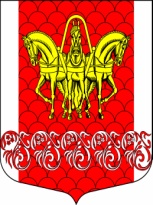 Российская ФедерацияСовет депутатов муниципального образования
«Кисельнинское сельское поселение»Волховского муниципального района 
Ленинградской областитретьего созываРЕШЕНИЕ      От  27 мая 2019 года №25                   В связи с внесением изменений по доходам и расходам в бюджет муниципального образования «Кисельнинское сельское поселение» Волховского муниципального района Ленинградской области на основании Областного закона №130-ОЗ от 20 декабря 2018 года «Об областном бюджете Ленинградской области на 2019 год и на  плановый период 2020 и 2021 г.г.», Совет депутатов МО Кисельнинское СП Волховского муниципального района Ленинградской области третьего созыва решил: Внести в решение от 24 декабря  2018 года № 33 «О бюджете МО Кисельнинское СП Волховского муниципального района Ленинградской области на 2019 год» следующие изменения и дополнения: 1.Утвердить бюджет МО Кисельнинское СП Волховского муниципального района Ленинградской области на 2019 год по доходам всего в сумме 36698,0 тыс. рублей, расходам в сумме 36761,2  тыс. рублей, дефицитом бюджета 63,2 тыс. руб. в соответствии с приложениями:1.1 Приложение № 1 «Источники внутреннего финансирования дефицита бюджета»1.1 Приложение № 2 «Поступление доходов бюджета муниципального образования «Кисельнинское сельское поселение» Волховского муниципального района Ленинградской области на 2019 год» изложить в новой редакции.          1.2. Приложение № 3 «Расходы по разделам и подразделам функциональной классификации расходов  на 2019 год» изложить в новой редакции.          1.3. Приложение № 4 «Ведомственная структура расходов бюджета муниципального образования «Кисельнинское сельское поселение» Волховского муниципального района на 2019 год» изложить в новой редакции.          1.4. Приложение № 5 «Расходы по разделам, подразделам, целевым статьям и видам расходов функциональной классификации расходов  на 2019 год» изложить в новой редакции.1.5. Приложение № 6 «Программная структура».1.6. Приложение № 7  «Администраторы доходов муниципального образования «Кисельнинское сельское поселение» Волховского муниципального района Ленинградской области».	1.7. Приложение № 8 «Перечень главных распорядителей средств бюджета МО «Кисельнинское СП» на 2019 год»2. Контроль за исполнением настоящего решения возложить на комиссию по бюджету, налогам и экономическим вопросам.3. Опубликовать решение в газете «Волховские огни» и разместить на официальном сайте www.кисельня.рф МО Кисельнинское СП Волховского муниципального района Ленинградской области. Настоящее решение вступает в силу на следующий день после его официального опубликования.Глава МО Кисельнинское  СП                                                 В. В. Киселев О внесении изменений и дополненийв решение Совета депутатов муниципального образования «Кисельнинское сельское поселение» Волховского муниципального района Ленинградской области от 24 декабря 2018 года № 33 «О бюджете муниципального образования «Кисельнинское сельское поселение»  Волховского муниципального района Ленинградской области на 2019 год»приложение 1приложение 1приложение 1к РСД от 27.05.2019 г. №25к РСД от 27.05.2019 г. №25к РСД от 27.05.2019 г. №25муниципального образованиямуниципального образованиямуниципального образования"Кисельнинское сельское поселение""Кисельнинское сельское поселение""Кисельнинское сельское поселение"Волховского муниципального районаВолховского муниципального районаВолховского муниципального районаЛенинградской областиЛенинградской областина 2019 годИсточники  внутреннего финансирования дефицита бюджетаИсточники  внутреннего финансирования дефицита бюджетаИсточники  внутреннего финансирования дефицита бюджетамуниципального образования "Кисельнинское сельское поселение"муниципального образования "Кисельнинское сельское поселение"муниципального образования "Кисельнинское сельское поселение"Волховского муниципального района Ленинградской областиВолховского муниципального района Ленинградской областиВолховского муниципального района Ленинградской области на 2019 год на 2019 год на 2019 годкод бюджетнойНАИМЕНОВАНИЕсуммаклассификации(тыс.руб.)000 01 02 00 00 00 0000 000Кредиты кредитных организаций в валюте РФ0,00000 01 05 00 00 00 0000 000Изменение остатков средств на счетах по учету средств бюджетов63,2Всего источников внутреннего финансирования63,2Приложение № 2к РСД от 27.05.2019 г. №25к РСД от 27.05.2019 г. №25муниципального образования"Кисельнинское сельское поселение"Волховского муниципального районаЛенинградской областина 2019 годна 2019 годПоступление доходов бюджета муниципального образованияПоступление доходов бюджета муниципального образованияПоступление доходов бюджета муниципального образования"Кисельнинское сельское поселение" на 2019 год"Кисельнинское сельское поселение" на 2019 год"Кисельнинское сельское поселение" на 2019 годкод бюджетнойИСТОЧНИК ДОХОДОВПланклассификации(тыс.руб.)1 00 00000 00 0000 000Налоговые и неналоговые доходы21394,81 01 00000 00 0000 000НАЛОГ НА ПРИБЫЛЬ, ДОХОДЫ1192,71 01 02000 01 0000 110налог на доходы физических лиц1192,71 03 00000 00 0000 000Налоги на товары (работы, услуги), реализуемые на территории Российской Федерации1358,41 03 02000 01 0000 110Акцизы по подакцизным товарам (продукции), производимым на территории Российской Федерации1358,41 05 00000 00 0000 000НАЛОГИ НА СОВОКУПНЫЙ ДОХОД0,01 05 03000 01 0000 110Единый сельскохозяйственный налог0,01 06 00000 00 0000 000НАЛОГИ НА ИМУЩЕСТВО9921,21 06 01030 10 0000 110налог на имущество физических лиц,взимаемый по ставкам, применяемым к объектам налогообложения, расположенным в границах поселений373,31 06 06000 00 0000 110земельный налог9547,91 11 00000 00 0000 000ДОХОДЫ ОТ ИСПОЛЬЗОВАНИЯ ИМУЩЕСТВА,НАХОДЯЩЕГОСЯ В ГОСУДАРСТВЕННОЙ И МУНИЦИПАЛЬНОЙ СОБСТВЕННОСТИ4907,51 11 05013 10 0000 120Доходы, получаемые в виде арендной платы за земельные участки, государственная собственность на которые не разграничена и которые расположены в границах поселений, а также средства от продажи права на заключение договоров аренды указанных земельных участков1060,01 11 05035 10 0000 120Доходы от сдачи в аренду имущества, находящегося в оперативном управлении органов управления поселений и созданных ими учреждений(за исключением имущества муниципальных бюджетных и автономных учреждений)3177,51 11 09045 10 0000 120 Прочие поступления от использования имущества, находящегося в собственности поселений (за исключением имущества муниципальных бюджетных и автономных учреждений, а также имущества муниципальных унитарных предприятий, в том числе казенных) 670,01 13 00000 00 0000 130Доходы от оказания платных услуг (работ) и компенсации затрат государства50,01 13 02995 10 0000 130Прочие доходы от компенсации затрат бюджетов поселений50,01 14 00000 00 0000 000Доходы от продажи материальных и нематериальных активов3880,01 14 06025 10 0000 430Доходы от продажи земельных участков, находящихся в собственности сельских поселений (за исключением земельных участков муниципальных бюджетных и автономных учреждений)1293,01 14 02053 10 0000 410Доходы от реализации иного имущества, находящегося в собственности поселений (за исключением имущества муниципальных автономных учреждений, а также имущества муниципальных унитарных предприятий, в том числе казенных) в части реализации основных средств по указанному имуществу 2 587,001 16 00000 00 0000 000ШТРАФЫ, САНКЦИИ, ВОЗМЕЩЕНИЕ УЩЕРБА5,01 16 51040 02 0000 140Денежные взыскания (штрафы) установленные законами субъектов Российской Федерации за несоблюдения муниципальных правовых актов, зачисляемые в бюджеты поселений5,01 17 00000 00 0000 000ПРОЧИЕ НЕНАЛОГОВЫЕ ДОХОДЫ80,01 17 05050 10 0000 180Прочие неналоговые доходы бюджетов поселений80,02 02 00000 00 0000 000БЕЗВОЗМЕЗДНЫЕ ПОСТУПЛЕНИЯ 15303,22 02 15001 10 0000 150Дотация бюджетам поселений на выравнивание бюджетной обеспеченности( ОФФП)4040,32 02 15001 10 0000 150Дотация бюджетам поселений на выравнивание бюджетной обеспеченности( РФФП)0,02 02 35118 10 0000 150Субвенции бюджетам поселений на осуществление первичного воинского учета на территориях, где отсутствуют военные комиссариаты278,32 02 30 024 10 0000 150Субвенции бюджетам сельских поселений на выполнение передаваемых полномочий субъектов Российской Федерации3,52 02 29999 10 0000 150Прочие субсидии1977,4Субсидии на обеспечение стимулирующих выплат работникам муниципальных учреждений культуры Ленинградской области701,3Субсидии на реализацию комплекса мероприятий по борьбе с борщевиком Сосновского на территориях муниципальных образований Ленинградской области247,3Субсидии на реализацию областного закона от 15 января 2018 года № 3-оз "О содействии участию населения в осуществлении местного самоуправления в иных формах на территориях административных центров муниципальных образований Ленинградской области"1028,82 02 20216 10 0000 150Субсидии на ремонт автомобильных дорог общего пользования местного значения601,72 02 49999 10 0000 150Прочие межбюджетные трансферты, передаваемые бюджетам поселений902,0На разработку проектно-изыскательских работ по капитальному строительству объектов газификации и прохождения Государственной экспертизы300,0На оснащение приборами учета бюджетных учреждений первого уровня100,0Расходы за счёт резервного фонда администрации Волховского муниципального района200,0На поддержку муниципальных образований Ленинградской области по развитию общественной инфраструктуры муниципального значения в ЛО162,0На проведение мероприятий за счет средств гранта за достижение наилучших значений показателей эффективности деятельности органов местного самоуправления120,0На подготовку и выполнение тушения лесных и торфяных пожаров20,02 02 25555 10 0000 150Субсидии бюджетам сельских поселений на реализацию программ формирования современной городской среды7500,0ВСЕГО36698,0Приложение №3к РСД от 27.05.2019 г. №25к РСД от 27.05.2019 г. №25муниципального образованияКисельнинское сельское поселениеВолховского муниципального районаЛенинградской областина 2019 годна 2019 годна 2019 годРАСХОДЫРАСХОДЫРАСХОДЫРАСХОДЫпо разделам и подразделам функциональной по разделам и подразделам функциональной по разделам и подразделам функциональной по разделам и подразделам функциональной классификации расходов на 2019 годклассификации расходов на 2019 годклассификации расходов на 2019 годклассификации расходов на 2019 годНаименование разделакодкодБюджет -и подразделаразделаподразделавсегоподраздела(тыс.руб.)Общегосударственные вопросы01008745,80Функционирование законодательных (представительных) органов государственной власти и представительных органов муниципальных образований01035,50Функционирование Правительства РФ, высших исполнительных органов государственной власти,субъектов РФ, местных администраций01047196,60Обеспечение деятельности финансовых, налоговых и таможенных органов и органов финансового  (финансово-бюджетного ) надзора0106253,40Обеспечение проведения выборов и референдумов0107200,00Резервные фонды011150,00Другие общегосударственные вопросы01131040,30Национальная оборона0200278,3Мобилизационная и вневойсковая подготовка0203278,3Национальная безопасность и правоохранительная деятельность0300227,80Защита населения и территории от чрезвычайных ситуаций природного и техногенного характера,гражданская оборона030972,80Обеспечение пожарной безопасности0310155,00Национальная экономика04002733,3Дорожное хозяйство( дорожные фонды)04092473,30Другие вопросы в области национальной экономики0412260,00Жилищно- коммунальное хозяйство 050014814,10Жилищное хозяйство05011597,60Коммунальное хозяйство05021222,40Благоустройство050311994,10Образование070050,00Молодежная политика и оздоровление детей070750,00Культура ,  кинематография08006620,4Культура08016620,40Социальная политика10002700,3Пенсионное обеспечение10012380,30Социальное обеспечение населения1003320,00Физическая культура и спорт1100591,20Физическая культура и спорт1101591,20Всего расходовВсего расходовВсего расходов36761,2Приложение № 4Приложение № 4Приложение № 4к РСД от 27.05.2019 г. №25                                                                                                   муниципального образованияк РСД от 27.05.2019 г. №25                                                                                                   муниципального образованияк РСД от 27.05.2019 г. №25                                                                                                   муниципального образования"Кисельнинское сельское поселение" Волховского муниципального"Кисельнинское сельское поселение" Волховского муниципального"Кисельнинское сельское поселение" Волховского муниципального"Кисельнинское сельское поселение" Волховского муниципальногорайона Ленинградской области на 2019 годрайона Ленинградской области на 2019 годрайона Ленинградской области на 2019 годВЕДОМСТВЕННАЯ СТРУКТУРАВЕДОМСТВЕННАЯ СТРУКТУРАВЕДОМСТВЕННАЯ СТРУКТУРАВЕДОМСТВЕННАЯ СТРУКТУРАВЕДОМСТВЕННАЯ СТРУКТУРАВЕДОМСТВЕННАЯ СТРУКТУРАВЕДОМСТВЕННАЯ СТРУКТУРАрасходов бюджета муниципального образования "Кисельнинское сельское поселение"расходов бюджета муниципального образования "Кисельнинское сельское поселение"расходов бюджета муниципального образования "Кисельнинское сельское поселение"расходов бюджета муниципального образования "Кисельнинское сельское поселение"расходов бюджета муниципального образования "Кисельнинское сельское поселение"расходов бюджета муниципального образования "Кисельнинское сельское поселение"расходов бюджета муниципального образования "Кисельнинское сельское поселение"Волховского муниципального района на 2019 годВолховского муниципального района на 2019 годВолховского муниципального района на 2019 годВолховского муниципального района на 2019 годВолховского муниципального района на 2019 годВолховского муниципального района на 2019 годВолховского муниципального района на 2019 годНаименованиеГРзПРЦСРВРСумма
(тысяч рублей)НаименованиеГРзПРЦСРВРСумма
(тысяч рублей)1234567Всего36 761,2АДМИНИСТРАЦИЯ МУНИЦИПАЛЬНОГО ОБРАЗОВАНИЯ КИСЕЛЬНИНСКОЕ СЕЛЬСКОЕ ПОСЕЛЕНИЕ88136 761,2ОБЩЕГОСУДАРСТВЕННЫЕ ВОПРОСЫ88101008 745,8Функционирование законодательных (представительных) органов государственной власти и представительных органов муниципальных образований88101035,5Обеспечение деятельности органов местного самоуправления881010367 0 00 000005,5Обеспечение деятельности центрального аппарата 881010367 3 00 000005,5Непрограмные расходы881010367 3 01 000005,5Иные закупки товаров, работ и услуг для обеспечения государственных (муниципальных) нужд881010367 3 01 001508505,5Функционирование Правительства Российской Федерации, высших исполнительных органов государственной власти субъектов Российской Федерации, местных администраций88101047 196,6Обеспечение деятельности органов местного самоуправления881010467 0 00 000001 248,4Обеспечение деятельности главы местной администрации (исполнительно-распорядительного органа муниципального образования)881010467 2 00 000001 248,4Непрограмные расходы881010467 2 01 000001 248,4Расходы на выплаты по оплате труда работников  органов местного самоуправления в рамках обеспечения деятельности главы местной администрации (исполнительно-распорядительного органа муниципального образования)881010467 2 01 001501 248,4Расходы на выплаты персоналу государственных (муниципальных) органов881010467 2 01 001501201 248,4Обеспечение деятельности центрального аппарата 881010467 3 00 000005 948,2Непрограмные расходы881010467 3 01 000005 948,2Расходы на выплаты по оплате труда работников органов местного самоуправления в рамках обеспечения деятельности центрального аппарата881010467 3 01 001505 948,2Расходы на выплаты персоналу государственных (муниципальных) органов881010467 3 01 001501204 411,8Иные закупки товаров, работ и услуг для обеспечения государственных (муниципальных) нужд881010467 3 01 001502401 362,9Проведение мероприятий за счет средств гранта за достижение наилучших значений показателей эффективности деятельности органов местного самоуправления881010467 3 01 70070120,0Иные закупки товаров, работ и услуг для обеспечения государственных (муниципальных) нужд881010467 3 01 70070240120,0Уплата налогов, сборов и иных платежей881010467 3 01 0015085053,5Обеспечение деятельности финансовых, налоговых и таможенных органов и органов финансового (финансово-бюджетного) надзора8810106253,4Обеспечение деятельности органов местного самоуправления881010667 0 00 00000253,4Обеспечение деятельности центрального аппарата 881010667 3 00 00000253,4Непрограмные расходы881010667 3 01 00000253,4Иные межбюджетные трансферты на осуществление полномочий по формированию, исполнению и финансовому контролю за исполнением бюджетов сельских поселений881010667 3 01 40010216,4Иные межбюджетные трансферты881010667 3 01 40010540216,4Иные межбюджетные трансферты на осуществление полномочий по осуществлению внешнего муниципального финансовоо контроля контрольно-счетного органа в рамках обеспечения деятельности центрального аппарата881010667 3 01 4004037,0Иные межбюджетные трансферты881010667 3 01 4004054037,0Обеспечение проведения выборов и референдумов881010768 0 00 00000200,0Непрограммные расходы органов местного самоуправления МО Кисельнинское СП881010768 9 00 00000200,0Непрограммные расходы881010768 9 01 00000200,0Расходы на обеспечение функций государственных органов в рамках непрограммных расходов МО Кисельнинское СП881010768 9 01 00600200,0Прочая закупка товаров, работ и услуг для обеспечения государственных (муниципальных) нужд881010768 9 01 00600240200,0Резервные фонды88101 1150,0Непрограммные расходы органов местного самоуправления МО Кисельнинское СП881011168 0 00 0000050,0Непрограммные расходы881011168 9 00 0000050,0Непрограммные расходы881011169 9 01 0000050,0Резервные фонды  местных администраций881011168 9 01 0002050,00Резервные средства881011168 9 01 0002087050,0ДРУГИЕ ОБЩЕГОСУДАРСТВЕННЫЕ ВОПРОСЫ88101131 040,3Непрограммные расходы органов местного самоуправления МО Кисельнинское СП881011368 0 00 00000135,0Непрограммные расходы881011368 9 00 00000135,0Непрограммные расходы881011368 9 01 00000135,0Обеспечение деятельности старост сельских населенных пунктов, Общественных советов на территории МО Кисельнинское СП в рамках непрограмных расходов органов местного самоуправления881011368 9 01 00180135,0Иные закупки товаров, работ и услуг для обеспечения государственных (муниципальных) нужд881011368 9 01 00180240135,0Муниципальная программа «Устойчивое общественное развитие в муниципальном образованииКисельнинское сельское поселение Волховского муниципальногорайона Ленинградской области»881011323 0 00 00000150,0Подпрограмма «Общество и власть»881011323 2 00 00000150,0Основное мероприятие Поддержка работы официального сайта администрации МО Кисельнинское СП Волховского муниципального района www. кисельня.рф ) в сети Интернет881011323 2 01 0000024,0 Поддержка работы официального сайта администрации МО Кисельнинское СП Волховского муниципального района www. кисельня.рф ) в сети Интернет881011323 2 01 0032024,0Иные закупки товаров, работ и услуг для обеспечения государственных (муниципальных) нужд(сайт)881011323 2 01 0032024024,0Основное мероприятие Осуществление взаимодействия с местными СМИ, выступления в печатных и электронных СМИ с целью  размещения информации о социально-экономическом развитии района, деятель-ности администрации МО Кисельнинское СП Волховского района 881011323 2 02 00000126,0Осуществление взаимодействия с местными СМИ, выступления в печатных и электронных СМИ с целью  размещения информации о социально-экономическом развитии района, деятель-ности администрации МО Кисельнинское СП Волховского района 881011323 2 02 00330126,0Иные закупки товаров, работ и услуг для обеспечения государственных (муниципальных) нужд(газета)881011323 2 02 00330240126,0Муниципальная программа "Сбор, воспроизведение в документальном виде сведений об объектах недвижимости, инвентаризация и оценка их стоимости на территории МО Кисельнинское СП "881011311 0 00 0000080,0Подпрограмма "Обследование технического состояния зданий и сооружений в МО Кисельнинское СП на " муниципальной программы  "Сбор, воспроизведение в документальном виде сведений об объектах недвижимости, инвентаризация и оценка их стоимости на территории МО Кисельнинское СП "881011311 1 01 0000080,0Осуществление мероприятий по обследованию технического состояния зданий и сооружений в МО Кисельнинское СП" в рамках подпрограммы "Обследование технического состояния зданий и сооружений в МО Кисельнинское СП" муниципальной программы  "Сбор, воспроизведение в документальном виде сведений об объектах недвижимости, инвентаризация и оценка их стоимости" муниципальной программы "Сбор, воспроизведение в документальном виде сведений об объектах недвижимости, инвентаризация и оценка их стоимости"881011311 1 01 0001080,0Иные закупки товаров, работ и услуг для обеспечения государственных (муниципальных) нужд881011311 1 01 0001024080,0Непрограммные расходы881011368 9 00 00000651,3Непрограммные расходы881011368 9 01 00000651,3"Основное мероприятие" Прочие общегосударственные вопросы881011368 9 01 00570647,8Прочие общегосударственные вопросы881011368  9 01 00570647,8Иные закупки товаров, работ и услуг для обеспечения государственных (муниципальных) нужд881011368 9 01 00570240647,8На обеспечение выполнения органами местного самоуправления муниципальных образований отдельных государственных полномочий Ленинградской области в сфере административных правоотношений881011368901713403,5Иные закупки товаров, работ и услуг для обеспечения государственных (муниципальных) нужд881011368901713402443,5Муниципальная программа « Социальная поддержка отдельных категорий граждан на территории МО Кисельнинское СП»881011321 0 00 0000015,0Подпрограмма «Развитие мер социальной поддержки отдельных категорий граждан МО Кисельнинское СП»881011321 1 00 0000015,0Основное мероприятие. Предоставление мер социальной поддержки прочим категориям граждан»881011321 1 02 0000015,0Ежегодные денежные выплаты лицам, удостоенным звания «Почетный гражданин Кисельнинского сельского поселения Волховского района Ленинградской области»881011321 1 02 0030015,0Социальные выплаты гражданам, кроме публичных нормативных социальных выплат881011321 1 02 0030033015,0Муниципальная программа "Противодействие коррупции в муниципальном образовании «Кисельнинское сельское поселение» 881011312 0 0 000009,0"Основное мероприятие "Организация антикоррупционного образования и пропаганды, формирование нетерпимого отношения к коррупции (курсы повышения квалификации)"881011312 0 01 000009,0Мероприятия, связанные с организацией антикоррупционного образования и пропаганды, формирование нетерпимого отношения к коррупции881011312 0 01 000309,0Иные закупки товаров, работ и услуг для обеспечения государственных (муниципальных) нужд881011312 0 01 000302409,0НАЦИОНАЛЬНАЯ ОБОРОНА8810200278,30Мобилизационная и вневойсковая подготовка8810203278,30Непрограммные расходы органов исполнительной власти Ленинградской области881020368 0 00 00000278,30Непрограммные расходы881020368 9 00 00000278,30Непрограммные расходы881020369 9 01 00000278,30На осуществление первичного воинского учета на территориях, где отсутствуют военные комиссариаты в рамках непрограммных расходов органов исполнительной власти Ленинградской области881020368 9 01 51180278,30Расходы на выплаты персоналу государственных (муниципальных) органов881020368 9 01 51180120276,30Иные закупки товаров, работ и услуг для обеспечения государственных (муниципальных) нужд881020369 9 01 511802402,00НАЦИОНАЛЬНАЯ БЕЗОПАСНОСТЬ И ПРАВООХРАНИТЕЛЬНАЯ ДЕЯТЕЛЬНОСТЬ8810300227,8Защита населения и территории от чрезвычайных ситуаций природного и техногенного характера,гражданская оборона881030972,8Муниципальная программа "Обеспечение мер безопасности на территории МО Кисельнинское СП"881030913 0 00 0000072,8Подпрограмма "Предупреждение чрезвычайных ситуаций, защита населения и территорий от чрезвычайных ситуаций природного и техногенного характера, обеспечение пожарной безопасности" муниципальной программы "Обеспечение мер безопасности на территории МО Кисельнинское СП на "881030913 1 00 000052,8Основное мероприятие " Предупреждение и ликвидация чрезвычайных ситуаций природного и техногенного характера"881030913 1 01 0000052,8Предупреждение и ликвидация чрезвычайных ситуаций природного и техногенного характера881030913 1 01 005052,8Иные закупки товаров, работ и услуг для обеспечения государственных (муниципальных) нужд881030913 1 01 0005024052,8Основное мероприятие " Предупреждение и ликвидация чрезвычайных ситуаций природного и техногенного характера"881030913 1 01 0000020,0Предупреждение и ликвидация чрезвычайных ситуаций природного и техногенного характера"(на подготовку и выполнение тушения лесных и торфяных пожаров)881030913 1 01 6011020,0Иные закупки товаров, работ и услуг для обеспечения государственных (муниципальных) нужд881030913 1 01 6011024020,0Обеспечение пожарной безопасности8810310155,0Муниципальная программа "Обеспечение мер безопасности на территории МО Кисельнинское СП 881031013 0 00 00000155,0Подпрограмма "Предупреждение чрезвычайных ситуаций,защита населения и территорий от чрезвычайных ситуаций природного и техногенного характера, обеспечение пожарной безопасности" муниципальной программы "Обеспечение мер безопасности на территории МО Кисельнинское СП 881031013 1 00 0000155,0Основное мероприятие "Обеспечение и поддержание в постоянной готовности системы пожарной безопасности."881031013 1 02 00000155,0Обеспечение и поддержание в постоянной готовности системы пожарной безопасности.881031013 1 02 00060155,0Иные закупки товаров, работ и услуг для обеспечения государственных (муниципальных) нужд881031013 1 02 00060240155,0НАЦИОНАЛЬНАЯ ЭКОНОМИКА88104002 733,3Дорожное хозяйство (дорожные фонды)88104092 473,3Муниципальная программа "Совершенствование и
развитие сети автомобильных дорог и дворовых территорий 
муниципального образования Кисельнинского сельского поселения Волховского муниципального района Ленинградской области"881040914 0 00 000002 315,1Подпрограмма "Содержание существующей сети автомобильных дорог"881040914 1 00 00000849,4Основное мероприятие "Содержание автомобильных дорог и дворовых территорий муниципального образования Кисельнинское сельского поселения"881040914 1 01 00000849,4Содержание автомобильных дорог и дворовых территорий муниципального образования Кисельнинское сельского поселения881040914 1 01 00090649,4Иные закупки товаров, работ и услуг для обеспечения государственных (муниципальных) нужд881040914 1 01 00090240649,4Расходы за счёт резервного фонда администрации Волховского муниципального района881040914 1 01 60660200,0Иные закупки товаров, работ и услуг для обеспечения государственных (муниципальных) нужд881040914 1 01 60660240200,0Подпрограмма « Капитальный ремонт и ремонт дорог и дворовых территорий МО Кисельнинское СП881040914 2 00 00000665,7Основное мероприятие "Ремонт дорог и дворовых территорий поселения"881040914 2 01 0000064,0Ремонт дорог и дворовых территорий поселения (Ремонт участка автомобильной дороги общего пользования местного значения в д.Кисельня МО Кисельнинское СП Волховского района Ленинградской области (от дома № 34 ул.Поселковая до д.№12 м-н. Волховский)881040914 2 01 S014064,0Иные закупки товаров, работ и услуг для обеспечения государственных (муниципальных) нужд881040914 2 01 S014024064,0Основное мероприятие "Ремонт дорог и дворовых территорий поселения"881040914 2 01 S0140601,7Иные закупки товаров, работ и услуг для обеспечения государственных (муниципальных) нужд881040914 2 01 S0140240601,7Подпрограмма "Повышение безопасности дорожного движения в МО Кисельнинское СП " 881040914 3 00 00000400,0Основное мероприятие "Сокращение аварийности на участках концентрации дорожно-транспортных происшествий инженерными методами"881040914 3 01 00000400,0Сокращение аварийности на участках концентрации дорожно-транспортных происшествий инженерными методами881040914 3 01 00140400,0Иные закупки товаров, работ и услуг для обеспечения государственных (муниципальных) нужд881040914 3 01 00140240400,0Муниципальная программа «Устойчивое общественное развитие в муниципальном образовании Кисельнинское сельское поселение Волховского муниципальногорайона Ленинградской области881040923 0 00 0000058,2Подпрограмма   «Создание условий для эффективного выполнения органами местного самоуправления муниципального образования Кисельнинское сельское поселение Волховского муниципального района Ленинградской области своих полномочий» 881040923 1 00 0000058,2Основное мероприятие. Реализация проектов местных инициатив граждан.881040923 1 01 0000058,2Реализация проектов местных инициатив граждан.881040923 1 01 S477058,2Иные закупки товаров, работ и услуг для обеспечения государственных (муниципальных) нужд881040923 1 01 S477024058,2Подпрограмма "Организация экспертных работ (исследование и анализ) и паспортизация дорожного хозяйства МО Кисельнинское СП"881040914 4 00 00000400,0Основное мероприятие "Мероприятия по осуществлению органами местного самоуправления экспертных работ (исследование и анализ) дорожного покрытия территории поселения"881040914 4 01 00000100,0Мероприятия по осуществлению органами местного самоуправления экспертных работ (исследование и анализ) дорожного покрытия территории поселения881040914 4 01 00150100,0Иные закупки товаров, работ и услуг для обеспечения государственных (муниципальных) нужд881040914 4 01 00150240100,0Основное мероприятие "Технический учет автомобильных дорог и дорожных сооружений с составлением паспорта"881040914 4 02 00000300,0Технический учет автомобильных дорог и дорожных сооружений с составлением паспорта881040914 4 02 00110300,0Иные закупки товаров, работ и услуг для обеспечения государственных (муниципальных) нужд881040914 4 02 00110240300,0Непрограммные расходы органов местного самоуправления МО Кисельнинское СП881040968 0 00 00000100,0Непрограммные расходы881040968 9 00 00000100,0Непрограммные расходы881040968 9 01 00000100,0Оплата административного штрафа881040968 9 01 00601100,0Уплата налогов, сборов и иных платежей881040968 9 01 00601850100,0Другие вопросы в области национальной экономики8810412260,0Муниципальная программа "Сбор, воспроизведение в документальном виде сведений об объектах недвижимости, инвентаризация и оценка их стоимости на территории МО Кисельнинское СП"881041211 0 00 00000150,0Подпрограмма "Техническая инвентаризация и учет земельных участков в МО Кисельнинское СП" муниципальной программы"Сбор, воспроизведение в документальном виде сведений об объектах недвижимости, инвентаризация и оценка их стоимости на территории МО Кисельнинское СП"881041211 2 00 00000150,0Основное мероприятие "Осуществление мероприятий органами местного самоуправления по обследованию технического состояния и инвентаризации земельных участков в МО Кисельнинское СП" в рамках подпрограммы "Обследование технического состояния зданий и сооружений в МО Кисельнинское СП" муниципальной программы  "Сбор, воспроизведение в документальном виде сведений об объектах недвижимости, инвентаризация и оценка их стоимости" муниципальной программы "Сбор, воспроизведение в документальном виде сведений об объектах недвижимости, инвентаризация и оценка их стоимости"881041211 2 01 00000150,0Осуществление мероприятий органами местного самоуправления по обследованию технического состояния и инвентаризации земельных участков в МО Кисельнинское СП" в рамках подпрограммы "Обследование технического состояния зданий и сооружений в МО Кисельнинское СП" муниципальной программы  "Сбор, воспроизведение в документальном виде сведений об объектах недвижимости, инвентаризация и оценка их стоимости" муниципальной программы "Сбор, воспроизведение в документальном виде сведений об объектах недвижимости, инвентаризация и оценка их стоимости881041211 2 01 00020150,0Иные закупки товаров, работ и услуг для обеспечения государственных (муниципальных) нужд881041211 2 01 00020240150,0Основное мероприятие "Осуществление мероприятий органами местного самоуправления по обследованию технического состояния и инвентаризации земельных участков под гражданскими кладбищами в МО "Кисельнинское СП" в рамках подпрограммы "Обследование технического состояния зданий и сооружений в МО Кисельнинское СП" муниципальной программы  "Сбор, воспроизведение в документальном виде сведений об объектах недвижимости, инвентаризация и оценка их стоимости" муниципальной программы "Сбор, воспроизведение в документальном виде сведений об объектах недвижимости, инвентаризация и оценка их стоимости"881041211 2 02 00000100,0Осуществление мероприятий органами местного самоуправления по обследованию технического состояния и инвентаризации земельных участков под гражданскими кладбищамив МО "Кисельнинское СП" в рамках подпрограммы "Обследование технического состояния зданий и сооружений в МО Кисельнинское СП" муниципальной программы  "Сбор, воспроизведение в документальном виде сведений об объектах недвижимости, инвентаризация и оценка их стоимости" муниципальной программы "Сбор, воспроизведение в документальном виде сведений об объектах недвижимости, инвентаризация и оценка их стоимости"881041211 2 02 00030100,0Иные закупки товаров, работ и услуг для обеспечения государственных (муниципальных) нужд881041211 2 02 00030240100,0Муниципальная программа «Развитие и поддержка малого и среднего предпринимательства на территории МО "Кисельнинское СП»881041217 0 00 0000010,0Основное мероприятие. Развитие и поддержка малого и среднего предпринимательства на территории поселения881041217 0 01 0000010,0Развитие и поддержка малого и среднего предпринимательства на территории поселения881041217 0 01 0021010,0Иные закупки товаров, работ и услуг для обеспечения государственных (муниципальных) нужд881041217 0 01 0021024010,0ЖИЛИЩНО-КОММУНАЛЬНОЕ ХОЗЯЙСТВО881050014 814,1Жилищное хозяйство88105011 597,6Непрограммные расходы органов местного самоуправления МО Кисельнинское СП881050168 0 00 00000336,0Непрограммные расходы881050168 9 00 00000336,0Непрограммные расходы881050169 9 01 00000336,0Проведение мероприятий органами местного самоуправления по предоставлению субсидий на капитальный ремонт некоммерческой организации "Фонд капитального ремонта многоквартирных домов Ленинградской области" в рамках непрограммных расходов МО Кисельнинское СП881050168 9 01 00510336,0Субсидии некоммерческим организациям (за исключением государственных (муниципальных) учреждений)881050168 9 01 00510240336,0Погашение кредиторской задолженности за 2016, 2017 год (субсидии на возмещение  убытков  в разнице цен на тарифы и объемах в сфере оказания жилищных услуг   на территории МО Кисельнинское СП в сфере непрограммных расходов)881050168 9 01 00520976,6Иные бюджетные ассигнования881050168 9 01 00520800976,6Муниципальная программа «Обеспечение устойчивого функционирования и развития коммунальной и инженерной инфраструктуры и повышение энергоэффективности на территории МО Кисельнинское СП на 2019-2021 г.г.»881050115 0 00 00000260,0Подпрограмма "Содержание, капитальный ремонт и ремонт многоквартирных домов МО «Кисельнинское сельское поселение» Волховского муниципального района Ленинградской области на 2019-2021 годы"881050115 3 00 00000260,0Основное мероприятие "Проведение экспертизы многоквартирного дома на территории МО «Кисельнинское сельское поселение» Волховского муниципального района Ленинградской области»881050115 3 01 00000260,0Проведение экспертизы многоквартирного дома на территории МО «Кисельнинское сельское поселение» Волховского муниципального района Ленинградской области»881050115 3 01 00360260,0Иные закупки товаров, работ и услуг для обеспечения государственных (муниципальных) нужд881050115 3 01 00360240260,0Непрограммные расходы органов местного самоуправления МО Кисельнинское СП881050168 0 00 0000025,0Непрограммные расходы881050168 9 00 0000025,0Непрограммные расходы881050169 9 01 0000025,0Мероприятия по оплате услуг за ведение расчетов по оплате найма муниципального имущества881050168 9 01 0059025,0Иные закупки товаров, работ и услуг для обеспечения государственных (муниципальных) нужд881050168 9 01 0059024025,0Коммунальное хозяйство88105021 222,4Непрограммные расходы органов местного самоуправления МО Кисельнинское СП881050268 0 00 00000423,40Непрограммные расходы881050268 9 00 00000423,40Непрограммные расходы881050269 9 01 00000423,40Погашение кредиторской задолженности за 2016, 2017 год (Субсидии на возмещение  убытков  в разнице цен на тарифы и объемах в сфере оказания банных услуг   на территории МО «Кисельнинское СП» в сфере непрограммных расходов)881050268 9 01 00530423,40Иные бюджетные ассигнования881050268 9 01 00530800423,40Муниципальная программа «Обеспечение устойчивого функционирования и развития коммунальной и инженерной инфраструктуры и повышение энергоэффективности на территории МО Кисельнинское СП на 2019-2021 гг.»881050215 0 00 00000699,00Подпрограмма «Энергетика МО Кисельнинское СП на 2019-2021 г.г.»881050215 1 00 00000300,00Основное мероприятие «Развитие, капитальный ремонт и ремонт объектов теплоснабжения на территории МО «Кисельнинское сельское поселение» Волховского муниципального района Ленинградской области»881050215 1 01 00000300,00Развитие, капитальный ремонт и ремонт объектов теплоснабжения на территории МО «Кисельнинское сельское поселение» Волховского муниципального района Ленинградской области881050215 1 01 00160300,00Иные закупки товаров, работ и услуг для обеспечения государственных (муниципальных) нужд881050215 1 01 00160240300,00Подпрограмма «Газификация МО Кисельнинское СП на 2019-2021 г.г.» 881050215 2 00 00000399,00Основное мероприятие «Разработка схем газоснабжения»881050215 2 01 0020099,00Разработка схем газоснабжения881050215 2 01 0020099,00Иные закупки товаров, работ и услуг для обеспечения государственных (муниципальных) нужд881050215 2 01 0020024099,00Основное мероприятие "На разработку проектно-изыскательских работ по капитальному строительству объектов газификации и прохождения Государственной экспертизы"881050215  2 02 00000300,00На разработку проектно-изыскательских работ по капитальному строительству объектов газификации и прохождения Государственной экспертизы881050215 2 02 60200300,00Иные закупки товаров, работ и услуг для обеспечения государственных (муниципальных) нужд881050215 2 02 60200240300,00Программа "Энергоэффективность в бюджетных учреждениях"881050226 0 00 00000100,00Основное мероприятие "Энергоэффективность в бюджетных учреждениях"881050226 0 01 00000100,00Энергоэффективность в бюджетных учреждениях881050226 0 01 60360100,00Иные закупки товаров, работ и услуг для обеспечения государственных (муниципальных) нужд881050226 0 01 60360240100,00Благоустройство881050311994,10Непрограммные расходы органов местного самоуправления МО Кисельнинское СП881050368 0 00 000002275,00Непрограммные расходы881050368 9 00 000001750,00Непрограммные расходы881050368 9 01 000001750,00Уличное освещение881050368 9 01 005401750,00Иные закупки товаров, работ и услуг для обеспечения государственных (муниципальных) нужд881050368 9 01 005402401750,00Исполнение судебных актов Российской Федерации и мировых соглашений по возмещению вреда, причиненного в результате незаконных действий (бездействия) органов государственной власти (государственных органов), органов местного самоуправления либо должностных лиц этих органов, а также в результате деятельности учреждений881050368 9 01 0054083025,00Прочие мероприятия по благоустройству поселения881050368 9 01 00550500,00Иные закупки товаров, работ и услуг для обеспечения государственных (муниципальных) нужд881050368 9 01 00550240500,00Муниципальная программа «Благоустройство территории МО Кисельнинское СП»881050319 0 00 00000550,00Подпрограмма «Содержание мест захоронения»881050319 1 00 00000300,00Основное мероприятие "Мероприятия в области содержания мест захоронения"881050319 1 01 00000300,00Мероприятия в области содержания мест захоронения881050319 1 01 00240300,00Иные закупки товаров, работ и услуг для обеспечения государственных (муниципальных) нужд881050319 1 01 00240240300,00Подпрограмма «Комплексное обустройство населенных пунктов МО Кисельнинское СП»881050319 2 00 00000200,00Основное мероприятие "Содержание  и  благоустройство детских площадок, ремонт элементов благоустройства, восстановление и ремонт малых архитектурных форм у зданий и жилых домов. Установка указателей номеров домов и наименований улиц Обустройство места массового отдыха населения (парка) в д.Кисельня"881050319 2 01 00000200,00Содержание  и  благоустройство детских площадок, ремонт элементов благоустройства, восстановление и ремонт малых архитектурных форм у зданий и жилых домов. Установка указателей номеров домов и наименований улиц Обустройство места массового отдыха населения (парка) в д.Кисельня"881050319 2 01 00310200,00Иные закупки товаров, работ и услуг для обеспечения государственных (муниципальных) нужд881050319 2 01 00310240200,00Подпрограмма «Озеленение МО Кисельнинское СП»881050319 3 00 0000050,00Основное мероприятие "Обрезка деревьев, кустарников и удаление сухостоя. Посадка деревьев и кустарников. Выкос травы. Ликвидация несанкционированных свалок бытового мусора"881050319 3 01 0000050,00Обрезка деревьев, кустарников и удаление сухостоя. Посадка деревьев и кустарников. Выкос травы. Ликвидация несанкционированных свалок бытового мусора881050319 3 01 0028050,00Иные закупки товаров, работ и услуг для обеспечения государственных (муниципальных) нужд881050319 3 01 0028024050,00Муниципальная программа «Борьба с борщевиком Сосновского на территории муниципального образования Кисельнинское сельское поселение Волховского муниципального района Ленинградской области»881050322 0 00 00000353,30Основное мероприятие. Уничтожение борщевика Сосновского химическими методами (обработка           отрастающего борщевика арборицидами - один  раз или гербицидами -два раза)            881050322 0 01 00000353,30Уничтожение борщевика Сосновского химическими методами (обработка           отрастающего борщевика арборицидами - один  раз или гербицидами -два раза)            881050322 0 01 S4310326,30Иные закупки товаров, работ и услуг для обеспечения государственных (муниципальных) нужд881050322 0 01 S431024079,00Иные закупки товаров, работ и услуг для обеспечения государственных (муниципальных) нужд881050322 0 01 S4310240247,30Основное мероприятие: Оценка эффективности проведенного комплекса мероприятий по уничтожению борщевика Сосновского881050322 0 02 S431027,00Оценка эффективности проведенного комплекса мероприятий по уничтожению борщевика Сосновского881050322 0 02 S431027,00Иные закупки товаров, работ и услуг для обеспечения государственных (муниципальных) нужд881050322 0 02 S431024027,00Муниципальная программа «О содействии участию
населения в осуществлении местного самоуправления в иных формах на территории административного центра деревни Кисельня муниципального образования «Кисельнинское сельское поселение» Волховского муниципального района Ленинградской области, на 2018-2019 годы»881050325 0 00 000001083,80Подпрограмма   «О содействии участию населения в осуществлении местного самоуправления в иных формах на территории административного центра деревни Кисельня муниципального образования «Кисельнинское сельское поселение» Волховского муниципального района Ленинградской области"881050325 1 01 000001083,80Содействие участию населения в осуществлении местного самоуправления в иных формах на территории административного центра деревни Кисельня муниципального образования «Кисельнинское сельское поселение» Волховского муниципального района Ленинградской области"881050325 1 01 S46601083,80Иные закупки товаров, работ и услуг для обеспечения государственных (муниципальных) нужд "ОБ"881050325 1 01 S46602401028,80Иные закупки товаров, работ и услуг для обеспечения государственных (муниципальных) нужд "МБ"881050325 1 01 S466024055,00Муниципальная программа "Реализация программ формирования современной городской среды"881050327 0 00 000007732,00Основное мероприятие "Реализация программ формирования современной городской среды"881050327 0 F2 000007732,00Реализация программ формирования современной городской среды881050327 0 F2 555507732,00Иные закупки товаров, работ и услуг для обеспечения государственных (муниципальных) нужд "ОБ"881050327 0 F2 555502407500,00Иные закупки товаров, работ и услуг для обеспечения государственных (муниципальных) нужд "МБ"881050327 0 F2 55550240232,00ОБРАЗОВАНИЕ881070023 0 00 0000050,00Молодежная политика и оздоровление детей881070723 0 00 0000050,00Основное мероприятие Участие в молодежных форумах и молодежных массовых мероприятиях881070723 3 01 0000050,00Участие в молодежных форумах и молодежных массовых мероприятиях881070723 3 01 0035050,00Иные закупки товаров, работ и услуг для обеспечения государственных (муниципальных) нужд881070723 3 01 0035061050,00КУЛЬТУРА,  КИНЕМАТОГРАФИЯ88108006620,40Культура88108016620,40Муниципальная программа « Развитие культуры и физкультуры на территории МО Кисельнинское СП»881080120 0 00 000006258,40Подпрограмма « Обеспечение доступа жителей МО Кисельнинское СП к культурным ценностям»881080120 1 00 000006258,40Основное мероприятие. Создание условий для реализации организация микультуры предоставляемых ими услуг.881080120 1 01 000004855,80Создание условий для реализации организациями культуры предоставляемых ими услуг.881080120 1 01 002704855,80Субсидии бюджетным учреждениям 881080120 1 01 002706104855,80Подпрограмма «Обеспечение выплат стимулирующего характера работникам муниципальных учреждений культуры»881080120 2 00 000001402,60Основное мероприятие.На обеспечение выплат стимулирующего характера работникам муниципальных учреждений культуры Ленинградской области в рамках непрограмных расходов МО "Кисельнинское СП" МБ881080120 2 01 00000701,30На обеспечение выплат стимулирующего характера работникам муниципальных учреждений культуры Ленинградской области в рамках непрограмных расходов МО "Кисельнинское СП" МБ881080120 2 01 S0360701,30Субсидии бюджетным учреждениям 881080120 2 01 S0360610701,30Основное мероприятие. На обеспечение выплат стимулирующего характера работникам муниципальных учреждений культуры Ленинградской области в рамках непрограмных расходов МО "Кисельнинское СП" ОБ881080120 2 01 00000701,30На обеспечение выплат стимулирующего характера работникам муниципальных учреждений культуры Ленинградской области в рамках непрограмных расходов МО "Кисельнинское СП" ОБ881080120 2 01 S0360701,30Субсидии бюджетным учреждениям 881080120 2 01 S0360610701,30Муниципальная программа
«Устойчивое развитие сельских территорий муниципального образования «Кисельнинское сельское поселение» Волховского муниципального района Ленинградской области881080118 0 00 00000200,00Подпрограмма «Капитальный ремонт нежилого здания «Кисельнинский Дом Культуры»881080118 1 00 00000200,00Основное мероприятие «Разработка проектно-сметной документации по капитальному ремонту помещения зрительного зала нежилого здания Кисельнинский Дом Культуры»881080118 1 01 00000200,00 «Разработка проектно-сметной документации по капитальному ремонту помещения зрительного зала нежилого здания Кисельнинский Дом Культуры»881080118 1 01 00370200,00Субсидии бюджетным учреждениям 881080118 1 01 00370610200,00Непрограммные расходы органов местного самоуправления МО Кисельнинское СП881080168 0 00 00000162,00Непрограммные расходы881080168 9 00 00000162,00Непрограммные расходы881080168 9 01 00000162,00На поддержку муниципальных образований Ленинградской области по развитию общественной инфраструктуры муниципального значения в ЛО881080168 9 01 72020162,00Субсидии бюджетным учреждениям 881080168 9 01 72020610162,00СОЦИАЛЬНАЯ ПОЛИТИКА88110002 700,3Муниципальная программа « Социальная поддержка отдельных категорий граждан на территории МО Кисельнинское СП»881100121 0 00 000002 380,3Подпрограмма «Развитие мер социальной поддержки отдельных категорий граждан МО Кисельнинское СП»881100121 1 00 000002 380,3Основное мероприятие "Предоставление доплат к пенсии лицам государственных служащих субъектов РФ и муниципальных служащих"881100121 1 01 000002 380,3Доплаты к пенсиям государственных служащих субъектов РФ и муниципальных служащих881100121 1 01 002902 380,3Социальные выплаты гражданам, кроме публичных нормативных социальных выплат881100121 1 01 002903202 380,3Социальное обеспечение населения8811003320,0Муниципальная программа «Обеспечение качественным жильем граждан на территории муниципального образования "Кисельнинское сельское поселение" Волховскогомуниципального района Ленинградской области881100316 0 00 00000320,0Основное мероприятие "Жилье для молодежи"881100316 0 01 00000100,0"Жилье для молодежи"881100316 0 01 00210100,0Субсидии на предоставление социальных выплат молодым гражданам.881100316 0 01 00210320100,0Основное мероприятие "Обеспечение жильем молодых семей"881100316 0 02 00000220,0Обеспечение жильем молодых семей881100316 0 02 00220220,0Субсидии на предоставление социальных выплат молодым гражданам.881100316 0 02 00220320220,0ФИЗИЧЕСКАЯ КУЛЬТУРА И СПОРТ8811100591,2Физическая культура88111010,0Муниципальная программа « Развитие культуры и физкультуры на территории МО Кисельнинское СП»881110120 0 00 000000,0Подпрограмма   «Развитие объектов физической культуры и спорта на территории муниципального образования «Кисельнинское сельское поселение» Волховского муниципального района Ленинградской области»881110120 3 00 000000,0Основное мероприятие «Строительство спортивной площадки в дер. Кисельня Волховского муниципального района Ленинградской области»881110120 3 01 000000,0Строительство спортивной площадки в дер. Кисельня Волховского муниципального района Ленинградской области881110120 3 01 002900,0Иные закупки товаров, работ и услуг для обеспечения государственных (муниципальных) нужд881110120 3 01 002902400,0Муниципальная программа « Развитие культуры и физкультуры на территории МО Кисельнинское СП»881110120 0 00 00000591,20Подпрограмма « Приобщение жителей МО Кисельнинское СП к физической культуре»881110120 1 00 00000591,20Основное мероприятие. Приобщение жителей МО Кисельнинское СП к физической культуре881110120 1 02 00000591,20Приобщение жителей МО Кисельнинское СП к физической культуре881110120 1 02 00280591,20Субсидии бюджетным учреждениям 881110120 1 02 00280610591,20Всего:36 761,2Приложение № 5Приложение № 5Приложение № 5Приложение № 5Приложение № 5Приложение № 5Приложение № 5Приложение № 5Приложение № 5к РСД от 27.05.2019 г. №25       муниципального образованияк РСД от 27.05.2019 г. №25       муниципального образованияк РСД от 27.05.2019 г. №25       муниципального образованияк РСД от 27.05.2019 г. №25       муниципального образованияк РСД от 27.05.2019 г. №25       муниципального образованияк РСД от 27.05.2019 г. №25       муниципального образованияк РСД от 27.05.2019 г. №25       муниципального образованияк РСД от 27.05.2019 г. №25       муниципального образованияк РСД от 27.05.2019 г. №25       муниципального образования"Кисельнинское сельское поселение" Волховского муниципального"Кисельнинское сельское поселение" Волховского муниципального"Кисельнинское сельское поселение" Волховского муниципального"Кисельнинское сельское поселение" Волховского муниципального"Кисельнинское сельское поселение" Волховского муниципального"Кисельнинское сельское поселение" Волховского муниципального"Кисельнинское сельское поселение" Волховского муниципального"Кисельнинское сельское поселение" Волховского муниципального"Кисельнинское сельское поселение" Волховского муниципальногорайона Ленинградской области на 2019 годрайона Ленинградской области на 2019 годрайона Ленинградской области на 2019 годрайона Ленинградской области на 2019 годрайона Ленинградской области на 2019 годрайона Ленинградской области на 2019 годрайона Ленинградской области на 2019 годрайона Ленинградской области на 2019 годрайона Ленинградской области на 2019 годРАСПРЕДЕЛЕНИЕ
бюджетных ассигнований по разделам, подразделам, целевым статьям (муниципальным программам и непрограммным направлениям деятельности), группам и подгруппам видов расходов классификации расходов бюджета муниципального образования "Кисельнинское сельское поселение" Волховского муниципального района на 2019 годРАСПРЕДЕЛЕНИЕ
бюджетных ассигнований по разделам, подразделам, целевым статьям (муниципальным программам и непрограммным направлениям деятельности), группам и подгруппам видов расходов классификации расходов бюджета муниципального образования "Кисельнинское сельское поселение" Волховского муниципального района на 2019 годРАСПРЕДЕЛЕНИЕ
бюджетных ассигнований по разделам, подразделам, целевым статьям (муниципальным программам и непрограммным направлениям деятельности), группам и подгруппам видов расходов классификации расходов бюджета муниципального образования "Кисельнинское сельское поселение" Волховского муниципального района на 2019 годРАСПРЕДЕЛЕНИЕ
бюджетных ассигнований по разделам, подразделам, целевым статьям (муниципальным программам и непрограммным направлениям деятельности), группам и подгруппам видов расходов классификации расходов бюджета муниципального образования "Кисельнинское сельское поселение" Волховского муниципального района на 2019 годРАСПРЕДЕЛЕНИЕ
бюджетных ассигнований по разделам, подразделам, целевым статьям (муниципальным программам и непрограммным направлениям деятельности), группам и подгруппам видов расходов классификации расходов бюджета муниципального образования "Кисельнинское сельское поселение" Волховского муниципального района на 2019 годРАСПРЕДЕЛЕНИЕ
бюджетных ассигнований по разделам, подразделам, целевым статьям (муниципальным программам и непрограммным направлениям деятельности), группам и подгруппам видов расходов классификации расходов бюджета муниципального образования "Кисельнинское сельское поселение" Волховского муниципального района на 2019 годРАСПРЕДЕЛЕНИЕ
бюджетных ассигнований по разделам, подразделам, целевым статьям (муниципальным программам и непрограммным направлениям деятельности), группам и подгруппам видов расходов классификации расходов бюджета муниципального образования "Кисельнинское сельское поселение" Волховского муниципального района на 2019 годРАСПРЕДЕЛЕНИЕ
бюджетных ассигнований по разделам, подразделам, целевым статьям (муниципальным программам и непрограммным направлениям деятельности), группам и подгруппам видов расходов классификации расходов бюджета муниципального образования "Кисельнинское сельское поселение" Волховского муниципального района на 2019 годРАСПРЕДЕЛЕНИЕ
бюджетных ассигнований по разделам, подразделам, целевым статьям (муниципальным программам и непрограммным направлениям деятельности), группам и подгруппам видов расходов классификации расходов бюджета муниципального образования "Кисельнинское сельское поселение" Волховского муниципального района на 2019 годРАСПРЕДЕЛЕНИЕ
бюджетных ассигнований по разделам, подразделам, целевым статьям (муниципальным программам и непрограммным направлениям деятельности), группам и подгруппам видов расходов классификации расходов бюджета муниципального образования "Кисельнинское сельское поселение" Волховского муниципального района на 2019 годНаименованиеРзПРПРЦСРЦСРВРВРСумма
(тысяч рублей)Сумма
(тысяч рублей)НаименованиеРзПРПРЦСРЦСРВРВРСумма
(тысяч рублей)Сумма
(тысяч рублей)1233445566Всего36 761,236 761,2АДМИНИСТРАЦИЯ МУНИЦИПАЛЬНОГО ОБРАЗОВАНИЯ КИСЕЛЬНИНСКОЕ СЕЛЬСКОЕ ПОСЕЛЕНИЕ36 761,236 761,2ОБЩЕГОСУДАРСТВЕННЫЕ ВОПРОСЫ0100008 745,88 745,8Функционирование законодательных (представительных) органов государственной власти и представительных органов муниципальных образований0103035,55,5Обеспечение деятельности органов местного самоуправления01030367 0 00 0000067 0 00 000005,55,5Обеспечение деятельности центрального аппарата 01030367 3 00 0000067 3 00 000005,55,5Непрограмные расходы01030367 3 01 0000067 3 01 000005,55,5Иные закупки товаров, работ и услуг для обеспечения государственных (муниципальных) нужд01030367 3 01 0015067 3 01 001508508505,55,5Функционирование Правительства Российской Федерации, высших исполнительных органов государственной власти субъектов Российской Федерации, местных администраций0104047 196,67 196,6Обеспечение деятельности органов местного самоуправления01040467 0 00 0000067 0 00 000001 248,41 248,4Обеспечение деятельности главы местной администрации (исполнительно-распорядительного органа муниципального образования)01040467 2 00 0000067 2 00 000001 248,41 248,4Непрограмные расходы01040467 2 01 0000067 2 01 000001 248,41 248,4Расходы на выплаты по оплате труда работников  органов местного самоуправления в рамках обеспечения деятельности главы местной администрации (исполнительно-распорядительного органа муниципального образования)01040467 2 01 0015067 2 01 001501 248,41 248,4Расходы на выплаты персоналу государственных (муниципальных) органов01040467 2 01 0015067 2 01 001501201201 248,41 248,4Обеспечение деятельности центрального аппарата 01040467 3 00 0000067 3 00 000005 948,25 948,2Непрограмные расходы01040467 3 01 0000067 3 01 000005 948,25 948,2Расходы на выплаты по оплате труда работников органов местного самоуправления в рамках обеспечения деятельности центрального аппарата01040467 3 01 0015067 3 01 001505 948,25 948,2Расходы на выплаты персоналу государственных (муниципальных) органов01040467 3 01 0015067 3 01 001501201204 411,84 411,8Иные закупки товаров, работ и услуг для обеспечения государственных (муниципальных) нужд01040467 3 01 0015067 3 01 001502402401 362,91 362,9Проведение мероприятий за счет средств гранта за достижение наилучших значений показателей эффективности деятельности органов местного самоуправления01040467 3 01 7007067 3 01 70070120,0120,0Иные закупки товаров, работ и услуг для обеспечения государственных (муниципальных) нужд01040467 3 01 7007067 3 01 70070240240120,0120,0Уплата налогов, сборов и иных платежей01040467 3 01 0015067 3 01 0015085085053,553,5Обеспечение деятельности финансовых, налоговых и таможенных органов и органов финансового (финансово-бюджетного) надзора010606253,4253,4Обеспечение деятельности органов местного самоуправления01060667 0 00 0000067 0 00 00000253,4253,4Обеспечение деятельности центрального аппарата 01060667 3 00 0000067 3 00 00000253,4253,4Непрограмные расходы01060667 3 01 0000067 3 01 00000253,4253,4Иные межбюджетные трансферты на осуществление полномочий по формированию, исполнению и финансовому контролю за исполнением бюджетов сельских поселений01060667 3 01 4001067 3 01 40010216,4216,4Иные межбюджетные трансферты01060667 3 01 4001067 3 01 40010540540216,4216,4Иные межбюджетные трансферты на осуществление полномочий по осуществлению внешнего муниципального финансовоо контроля контрольно-счетного органа в рамках обеспечения деятельности центрального аппарата01060667 3 01 4004067 3 01 4004037,037,0Иные межбюджетные трансферты01060667 3 01 4004067 3 01 4004054054037,037,0Обеспечение проведения выборов и референдумов01070768 0 00 0000068 0 00 00000200,0200,0Непрограммные расходы органов местного самоуправления МО Кисельнинское СП01070768 9 00 0000068 9 00 00000200,0200,0Непрограммные расходы01070768 9 01 0000068 9 01 00000200,0200,0Расходы на обеспечение функций государственных органов в рамках непрограммных расходов МО Кисельнинское СП01070768 9 01 0060068 9 01 00600200,0200,0Прочая закупка товаров, работ и услуг для обеспечения государственных (муниципальных) нужд01070768 9 01 0060068 9 01 00600240240200,0200,0Резервные фонды01 111150,050,0Непрограммные расходы органов местного самоуправления МО Кисельнинское СП01111168 0 00 0000068 0 00 0000050,050,0Непрограммные расходы01111168 9 00 0000068 9 00 0000050,050,0Непрограммные расходы01111169 9 01 0000069 9 01 0000050,050,0Резервные фонды  местных администраций01111168 9 01 0002068 9 01 0002050,0050,00Резервные средства01111168 9 01 0002068 9 01 0002087087050,050,0ДРУГИЕ ОБЩЕГОСУДАРСТВЕННЫЕ ВОПРОСЫ0113131 040,31 040,3Непрограммные расходы органов местного самоуправления МО Кисельнинское СП01131368 0 00 0000068 0 00 00000135,0135,0Непрограммные расходы01131368 9 00 0000068 9 00 00000135,0135,0Непрограммные расходы01131368 9 01 0000068 9 01 00000135,0135,0Обеспечение деятельности старост сельских населенных пунктов, Общественных советов на территории МО Кисельнинское СП в рамках непрограмных расходов органов местного самоуправления01131368 9 01 0018068 9 01 00180135,0135,0Иные закупки товаров, работ и услуг для обеспечения государственных (муниципальных) нужд01131368 9 01 0018068 9 01 00180240240135,0135,0Муниципальная программа «Устойчивое общественное развитие в муниципальном образованииКисельнинское сельское поселение Волховского муниципальногорайона Ленинградской области»01131323 0 00 0000023 0 00 00000150,0150,0Подпрограмма «Общество и власть»01131323 2 00 0000023 2 00 00000150,0150,0Основное мероприятие Поддержка работы официального сайта администрации МО Кисельнинское СП Волховского муниципального района www. кисельня.рф ) в сети Интернет01131323 2 01 0000023 2 01 0000024,024,0 Поддержка работы официального сайта администрации МО Кисельнинское СП Волховского муниципального района www. кисельня.рф ) в сети Интернет01131323 2 01 0032023 2 01 0032024,024,0Иные закупки товаров, работ и услуг для обеспечения государственных (муниципальных) нужд(сайт)01131323 2 01 0032023 2 01 0032024024024,024,0Основное мероприятие Осуществление взаимодействия с местными СМИ, выступления в печатных и электронных СМИ с целью  размещения информации о социально-экономическом развитии района, деятель-ности администрации МО Кисельнинское СП Волховского района 01131323 2 02 0000023 2 02 00000126,0126,0Осуществление взаимодействия с местными СМИ, выступления в печатных и электронных СМИ с целью  размещения информации о социально-экономическом развитии района, деятель-ности администрации МО Кисельнинское СП Волховского района 01131323 2 02 0033023 2 02 00330126,0126,0Иные закупки товаров, работ и услуг для обеспечения государственных (муниципальных) нужд(газета)01131323 2 02 0033023 2 02 00330240240126,0126,0Муниципальная программа "Сбор, воспроизведение в документальном виде сведений об объектах недвижимости, инвентаризация и оценка их стоимости на территории МО Кисельнинское СП "01131311 0 00 0000011 0 00 0000080,080,0Подпрограмма "Обследование технического состояния зданий и сооружений в МО Кисельнинское СП на " муниципальной программы  "Сбор, воспроизведение в документальном виде сведений об объектах недвижимости, инвентаризация и оценка их стоимости на территории МО Кисельнинское СП "01131311 1 01 0000011 1 01 0000080,080,0Осуществление мероприятий по обследованию технического состояния зданий и сооружений в МО Кисельнинское СП" в рамках подпрограммы "Обследование технического состояния зданий и сооружений в МО Кисельнинское СП" муниципальной программы  "Сбор, воспроизведение в документальном виде сведений об объектах недвижимости, инвентаризация и оценка их стоимости" муниципальной программы "Сбор, воспроизведение в документальном виде сведений об объектах недвижимости, инвентаризация и оценка их стоимости"01131311 1 01 0001011 1 01 0001080,080,0Иные закупки товаров, работ и услуг для обеспечения государственных (муниципальных) нужд01131311 1 01 0001011 1 01 0001024024080,080,0Непрограммные расходы01131368 9 00 0000068 9 00 00000651,3651,3Непрограммные расходы01131368 9 01 0000068 9 01 00000651,3651,3"Основное мероприятие" Прочие общегосударственные вопросы01131368 9 01 0057068 9 01 00570647,8647,8Прочие общегосударственные вопросы01131368  9 01 0057068  9 01 00570647,8647,8Иные закупки товаров, работ и услуг для обеспечения государственных (муниципальных) нужд01131368 9 01 0057068 9 01 00570240240647,8647,8На обеспечение выполнения органами местного самоуправления муниципальных образований отдельных государственных полномочий Ленинградской области в сфере административных правоотношений011313689017134068901713403,53,5Иные закупки товаров, работ и услуг для обеспечения государственных (муниципальных) нужд011313689017134068901713402442443,53,5Муниципальная программа « Социальная поддержка отдельных категорий граждан на территории МО Кисельнинское СП»01131321 0 00 0000021 0 00 0000015,015,0Подпрограмма «Развитие мер социальной поддержки отдельных категорий граждан МО Кисельнинское СП»01131321 1 00 0000021 1 00 0000015,015,0Основное мероприятие. Предоставление мер социальной поддержки прочим категориям граждан»01131321 1 02 0000021 1 02 0000015,015,0Ежегодные денежные выплаты лицам, удостоенным звания «Почетный гражданин Кисельнинского сельского поселения Волховского района Ленинградской области»01131321 1 02 0030021 1 02 0030015,015,0Социальные выплаты гражданам, кроме публичных нормативных социальных выплат01131321 1 02 0030021 1 02 0030033033015,015,0Муниципальная программа "Противодействие коррупции в муниципальном образовании «Кисельнинское сельское поселение» 01131312 0 0 0000012 0 0 000009,09,0"Основное мероприятие "Организация антикоррупционного образования и пропаганды, формирование нетерпимого отношения к коррупции (курсы повышения квалификации)"01131312 0 01 0000012 0 01 000009,09,0Мероприятия, связанные с организацией антикоррупционного образования и пропаганды, формирование нетерпимого отношения к коррупции01131312 0 01 0003012 0 01 000309,09,0Иные закупки товаров, работ и услуг для обеспечения государственных (муниципальных) нужд01131312 0 01 0003012 0 01 000302402409,09,0НАЦИОНАЛЬНАЯ ОБОРОНА020000278,30278,30Мобилизационная и вневойсковая подготовка020303278,30278,30Непрограммные расходы органов исполнительной власти Ленинградской области02030368 0 00 0000068 0 00 00000278,30278,30Непрограммные расходы02030368 9 00 0000068 9 00 00000278,30278,30Непрограммные расходы02030369 9 01 0000069 9 01 00000278,30278,30На осуществление первичного воинского учета на территориях, где отсутствуют военные комиссариаты в рамках непрограммных расходов органов исполнительной власти Ленинградской области02030368 9 01 5118068 9 01 51180278,30278,30Расходы на выплаты персоналу государственных (муниципальных) органов02030368 9 01 5118068 9 01 51180120120276,30276,30Иные закупки товаров, работ и услуг для обеспечения государственных (муниципальных) нужд02030369 9 01 5118069 9 01 511802402402,002,00НАЦИОНАЛЬНАЯ БЕЗОПАСНОСТЬ И ПРАВООХРАНИТЕЛЬНАЯ ДЕЯТЕЛЬНОСТЬ030000227,8227,8Защита населения и территории от чрезвычайных ситуаций природного и техногенного характера,гражданская оборона03090972,872,8Муниципальная программа "Обеспечение мер безопасности на территории МО Кисельнинское СП"03090913 0 00 0000013 0 00 0000072,872,8Подпрограмма "Предупреждение чрезвычайных ситуаций, защита населения и территорий от чрезвычайных ситуаций природного и техногенного характера, обеспечение пожарной безопасности" муниципальной программы "Обеспечение мер безопасности на территории МО Кисельнинское СП на "03090913 1 00 000013 1 00 000052,852,8Основное мероприятие " Предупреждение и ликвидация чрезвычайных ситуаций природного и техногенного характера"03090913 1 01 0000013 1 01 0000052,852,8Предупреждение и ликвидация чрезвычайных ситуаций природного и техногенного характера03090913 1 01 005013 1 01 005052,852,8Иные закупки товаров, работ и услуг для обеспечения государственных (муниципальных) нужд03090913 1 01 0005013 1 01 0005024024052,852,8Основное мероприятие " Предупреждение и ликвидация чрезвычайных ситуаций природного и техногенного характера"03090913 1 01 0000013 1 01 0000020,020,0Предупреждение и ликвидация чрезвычайных ситуаций природного и техногенного характера"(на подготовку и выполнение тушения лесных и торфяных пожаров)03090913 1 01 6011013 1 01 6011020,020,0Иные закупки товаров, работ и услуг для обеспечения государственных (муниципальных) нужд03090913 1 01 6011013 1 01 6011024024020,020,0Обеспечение пожарной безопасности031010155,0155,0Муниципальная программа "Обеспечение мер безопасности на территории МО Кисельнинское СП 03101013 0 00 0000013 0 00 00000155,0155,0Подпрограмма "Предупреждение чрезвычайных ситуаций,защита населения и территорий от чрезвычайных ситуаций природного и техногенного характера, обеспечение пожарной безопасности" муниципальной программы "Обеспечение мер безопасности на территории МО Кисельнинское СП 03101013 1 00 000013 1 00 0000155,0155,0Основное мероприятие "Обеспечение и поддержание в постоянной готовности системы пожарной безопасности."03101013 1 02 0000013 1 02 00000155,0155,0Обеспечение и поддержание в постоянной готовности системы пожарной безопасности.03101013 1 02 0006013 1 02 00060155,0155,0Иные закупки товаров, работ и услуг для обеспечения государственных (муниципальных) нужд03101013 1 02 0006013 1 02 00060240240155,0155,0НАЦИОНАЛЬНАЯ ЭКОНОМИКА0400002 733,32 733,3Дорожное хозяйство (дорожные фонды)0409092 473,32 473,3Муниципальная программа "Совершенствование и
развитие сети автомобильных дорог и дворовых территорий 
муниципального образования Кисельнинского сельского поселения Волховского муниципального района Ленинградской области"04090914 0 00 0000014 0 00 000002 315,12 315,1Подпрограмма "Содержание существующей сети автомобильных дорог"04090914 1 00 0000014 1 00 00000849,4849,4Основное мероприятие "Содержание автомобильных дорог и дворовых территорий муниципального образования Кисельнинское сельского поселения"04090914 1 01 0000014 1 01 00000849,4849,4Содержание автомобильных дорог и дворовых территорий муниципального образования Кисельнинское сельского поселения04090914 1 01 0009014 1 01 00090649,4649,4Иные закупки товаров, работ и услуг для обеспечения государственных (муниципальных) нужд04090914 1 01 0009014 1 01 00090240240649,4649,4Расходы за счёт резервного фонда администрации Волховского муниципального района04090914 1 01 6066014 1 01 60660200,0200,0Иные закупки товаров, работ и услуг для обеспечения государственных (муниципальных) нужд04090914 1 01 6066014 1 01 60660240240200,0200,0Подпрограмма « Капитальный ремонт и ремонт дорог и дворовых территорий МО Кисельнинское СП04090914 2 00 0000014 2 00 00000665,7665,7Основное мероприятие "Ремонт дорог и дворовых территорий поселения"04090914 2 01 0000014 2 01 0000064,064,0Ремонт дорог и дворовых территорий поселения (Ремонт участка автомобильной дороги общего пользования местного значения в д.Кисельня МО Кисельнинское СП Волховского района Ленинградской области (от дома № 34 ул.Поселковая до д.№12 м-н. Волховский)04090914 2 01 S014014 2 01 S014064,064,0Иные закупки товаров, работ и услуг для обеспечения государственных (муниципальных) нужд04090914 2 01 S014014 2 01 S014024024064,064,0Основное мероприятие "Ремонт дорог и дворовых территорий поселения"04090914 2 01 S014014 2 01 S0140601,7601,7Иные закупки товаров, работ и услуг для обеспечения государственных (муниципальных) нужд04090914 2 01 S014014 2 01 S0140240240601,7601,7Подпрограмма "Повышение безопасности дорожного движения в МО Кисельнинское СП " 04090914 3 00 0000014 3 00 00000400,0400,0Основное мероприятие "Сокращение аварийности на участках концентрации дорожно-транспортных происшествий инженерными методами"04090914 3 01 0000014 3 01 00000400,0400,0Сокращение аварийности на участках концентрации дорожно-транспортных происшествий инженерными методами04090914 3 01 0014014 3 01 00140400,0400,0Иные закупки товаров, работ и услуг для обеспечения государственных (муниципальных) нужд04090914 3 01 0014014 3 01 00140240240400,0400,0Муниципальная программа «Устойчивое общественное развитие в муниципальном образовании Кисельнинское сельское поселение Волховского муниципальногорайона Ленинградской области04090923 0 00 0000023 0 00 0000058,258,2Подпрограмма   «Создание условий для эффективного выполнения органами местного самоуправления муниципального образования Кисельнинское сельское поселение Волховского муниципального района Ленинградской области своих полномочий» 04090923 1 00 0000023 1 00 0000058,258,2Основное мероприятие. Реализация проектов местных инициатив граждан.04090923 1 01 0000023 1 01 0000058,258,2Реализация проектов местных инициатив граждан.04090923 1 01 S477023 1 01 S477058,258,2Иные закупки товаров, работ и услуг для обеспечения государственных (муниципальных) нужд04090923 1 01 S477023 1 01 S477024024058,258,2Подпрограмма "Организация экспертных работ (исследование и анализ) и паспортизация дорожного хозяйства МО Кисельнинское СП"04090914 4 00 0000014 4 00 00000400,0400,0Основное мероприятие "Мероприятия по осуществлению органами местного самоуправления экспертных работ (исследование и анализ) дорожного покрытия территории поселения"04090914 4 01 0000014 4 01 00000100,0100,0Мероприятия по осуществлению органами местного самоуправления экспертных работ (исследование и анализ) дорожного покрытия территории поселения04090914 4 01 0015014 4 01 00150100,0100,0Иные закупки товаров, работ и услуг для обеспечения государственных (муниципальных) нужд04090914 4 01 0015014 4 01 00150240240100,0100,0Основное мероприятие "Технический учет автомобильных дорог и дорожных сооружений с составлением паспорта"04090914 4 02 0000014 4 02 00000300,0300,0Технический учет автомобильных дорог и дорожных сооружений с составлением паспорта04090914 4 02 0011014 4 02 00110300,0300,0Иные закупки товаров, работ и услуг для обеспечения государственных (муниципальных) нужд04090914 4 02 0011014 4 02 00110240240300,0300,0Непрограммные расходы органов местного самоуправления МО Кисельнинское СП04090968 0 00 0000068 0 00 00000100,0100,0Непрограммные расходы04090968 9 00 0000068 9 00 00000100,0100,0Непрограммные расходы04090968 9 01 0000068 9 01 00000100,0100,0Оплата административного штрафа04090968 9 01 0060168 9 01 00601100,0100,0Уплата налогов, сборов и иных платежей04090968 9 01 0060168 9 01 00601850850100,0100,0Другие вопросы в области национальной экономики041212260,0260,0Муниципальная программа "Сбор, воспроизведение в документальном виде сведений об объектах недвижимости, инвентаризация и оценка их стоимости на территории МО Кисельнинское СП"04121211 0 00 0000011 0 00 00000150,0150,0Подпрограмма "Техническая инвентаризация и учет земельных участков в МО Кисельнинское СП" муниципальной программы"Сбор, воспроизведение в документальном виде сведений об объектах недвижимости, инвентаризация и оценка их стоимости на территории МО Кисельнинское СП"04121211 2 00 0000011 2 00 00000150,0150,0Основное мероприятие "Осуществление мероприятий органами местного самоуправления по обследованию технического состояния и инвентаризации земельных участков в МО Кисельнинское СП" в рамках подпрограммы "Обследование технического состояния зданий и сооружений в МО Кисельнинское СП" муниципальной программы  "Сбор, воспроизведение в документальном виде сведений об объектах недвижимости, инвентаризация и оценка их стоимости" муниципальной программы "Сбор, воспроизведение в документальном виде сведений об объектах недвижимости, инвентаризация и оценка их стоимости"04121211 2 01 0000011 2 01 00000150,0150,0Осуществление мероприятий органами местного самоуправления по обследованию технического состояния и инвентаризации земельных участков в МО Кисельнинское СП" в рамках подпрограммы "Обследование технического состояния зданий и сооружений в МО Кисельнинское СП" муниципальной программы  "Сбор, воспроизведение в документальном виде сведений об объектах недвижимости, инвентаризация и оценка их стоимости" муниципальной программы "Сбор, воспроизведение в документальном виде сведений об объектах недвижимости, инвентаризация и оценка их стоимости04121211 2 01 0002011 2 01 00020150,0150,0Иные закупки товаров, работ и услуг для обеспечения государственных (муниципальных) нужд04121211 2 01 0002011 2 01 00020240240150,0150,0Основное мероприятие "Осуществление мероприятий органами местного самоуправления по обследованию технического состояния и инвентаризации земельных участков под гражданскими кладбищами в МО "Кисельнинское СП" в рамках подпрограммы "Обследование технического состояния зданий и сооружений в МО Кисельнинское СП" муниципальной программы  "Сбор, воспроизведение в документальном виде сведений об объектах недвижимости, инвентаризация и оценка их стоимости" муниципальной программы "Сбор, воспроизведение в документальном виде сведений об объектах недвижимости, инвентаризация и оценка их стоимости"04121211 2 02 0000011 2 02 00000100,0100,0Осуществление мероприятий органами местного самоуправления по обследованию технического состояния и инвентаризации земельных участков под гражданскими кладбищамив МО "Кисельнинское СП" в рамках подпрограммы "Обследование технического состояния зданий и сооружений в МО Кисельнинское СП" муниципальной программы  "Сбор, воспроизведение в документальном виде сведений об объектах недвижимости, инвентаризация и оценка их стоимости" муниципальной программы "Сбор, воспроизведение в документальном виде сведений об объектах недвижимости, инвентаризация и оценка их стоимости"04121211 2 02 0003011 2 02 00030100,0100,0Иные закупки товаров, работ и услуг для обеспечения государственных (муниципальных) нужд04121211 2 02 0003011 2 02 00030240240100,0100,0Муниципальная программа «Развитие и поддержка малого и среднего предпринимательства на территории МО "Кисельнинское СП»04121217 0 00 0000017 0 00 0000010,010,0Основное мероприятие. Развитие и поддержка малого и среднего предпринимательства на территории поселения04121217 0 01 0000017 0 01 0000010,010,0Развитие и поддержка малого и среднего предпринимательства на территории поселения04121217 0 01 0021017 0 01 0021010,010,0Иные закупки товаров, работ и услуг для обеспечения государственных (муниципальных) нужд04121217 0 01 0021017 0 01 0021024024010,010,0ЖИЛИЩНО-КОММУНАЛЬНОЕ ХОЗЯЙСТВО05000014 814,114 814,1Жилищное хозяйство0501011 597,61 597,6Непрограммные расходы органов местного самоуправления МО Кисельнинское СП05010168 0 00 0000068 0 00 00000336,0336,0Непрограммные расходы05010168 9 00 0000068 9 00 00000336,0336,0Непрограммные расходы05010169 9 01 0000069 9 01 00000336,0336,0Проведение мероприятий органами местного самоуправления по предоставлению субсидий на капитальный ремонт некоммерческой организации "Фонд капитального ремонта многоквартирных домов Ленинградской области" в рамках непрограммных расходов МО Кисельнинское СП05010168 9 01 0051068 9 01 00510336,0336,0Субсидии некоммерческим организациям (за исключением государственных (муниципальных) учреждений)05010168 9 01 0051068 9 01 00510240240336,0336,0Погашение кредиторской задолженности за 2016, 2017 год (субсидии на возмещение  убытков  в разнице цен на тарифы и объемах в сфере оказания жилищных услуг   на территории МО Кисельнинское СП в сфере непрограммных расходов)05010168 9 01 0052068 9 01 00520976,6976,6Иные бюджетные ассигнования05010168 9 01 0052068 9 01 00520800800976,6976,6Муниципальная программа «Обеспечение устойчивого функционирования и развития коммунальной и инженерной инфраструктуры и повышение энергоэффективности на территории МО Кисельнинское СП на 2019-2021 г.г.»05010115 0 00 0000015 0 00 00000260,0260,0Подпрограмма "Содержание, капитальный ремонт и ремонт многоквартирных домов МО «Кисельнинское сельское поселение» Волховского муниципального района Ленинградской области на 2019-2021 годы"05010115 3 00 0000015 3 00 00000260,0260,0Основное мероприятие "Проведение экспертизы многоквартирного дома на территории МО «Кисельнинское сельское поселение» Волховского муниципального района Ленинградской области»05010115 3 01 0000015 3 01 00000260,0260,0Проведение экспертизы многоквартирного дома на территории МО «Кисельнинское сельское поселение» Волховского муниципального района Ленинградской области»05010115 3 01 0036015 3 01 00360260,0260,0Иные закупки товаров, работ и услуг для обеспечения государственных (муниципальных) нужд05010115 3 01 0036015 3 01 00360240240260,0260,0Непрограммные расходы органов местного самоуправления МО Кисельнинское СП05010168 0 00 0000068 0 00 0000025,025,0Непрограммные расходы05010168 9 00 0000068 9 00 0000025,025,0Непрограммные расходы05010169 9 01 0000069 9 01 0000025,025,0Мероприятия по оплате услуг за ведение расчетов по оплате найма муниципального имущества05010168 9 01 0059068 9 01 0059025,025,0Иные закупки товаров, работ и услуг для обеспечения государственных (муниципальных) нужд05010168 9 01 0059068 9 01 0059024024025,025,0Коммунальное хозяйство0502021 222,41 222,4Непрограммные расходы органов местного самоуправления МО Кисельнинское СП05020268 0 00 0000068 0 00 00000423,40423,40Непрограммные расходы05020268 9 00 0000068 9 00 00000423,40423,40Непрограммные расходы05020269 9 01 0000069 9 01 00000423,40423,40Погашение кредиторской задолженности за 2016, 2017 год (Субсидии на возмещение  убытков  в разнице цен на тарифы и объемах в сфере оказания банных услуг   на территории МО «Кисельнинское СП» в сфере непрограммных расходов)05020268 9 01 0053068 9 01 00530423,40423,40Иные бюджетные ассигнования05020268 9 01 0053068 9 01 00530800800423,40423,40Муниципальная программа «Обеспечение устойчивого функционирования и развития коммунальной и инженерной инфраструктуры и повышение энергоэффективности на территории МО Кисельнинское СП на 2019-2021 гг.»05020215 0 00 0000015 0 00 00000699,00699,00Подпрограмма «Энергетика МО Кисельнинское СП на 2019-2021 г.г.»05020215 1 00 0000015 1 00 00000300,00300,00Основное мероприятие «Развитие, капитальный ремонт и ремонт объектов теплоснабжения на территории МО «Кисельнинское сельское поселение» Волховского муниципального района Ленинградской области»05020215 1 01 0000015 1 01 00000300,00300,00Развитие, капитальный ремонт и ремонт объектов теплоснабжения на территории МО «Кисельнинское сельское поселение» Волховского муниципального района Ленинградской области05020215 1 01 0016015 1 01 00160300,00300,00Иные закупки товаров, работ и услуг для обеспечения государственных (муниципальных) нужд05020215 1 01 0016015 1 01 00160240240300,00300,00Подпрограмма «Газификация МО Кисельнинское СП на 2019-2021 г.г.» 05020215 2 00 0000015 2 00 00000399,00399,00Основное мероприятие «Разработка схем газоснабжения»05020215 2 01 0020015 2 01 0020099,0099,00Разработка схем газоснабжения05020215 2 01 0020015 2 01 0020099,0099,00Иные закупки товаров, работ и услуг для обеспечения государственных (муниципальных) нужд05020215 2 01 0020015 2 01 0020024024099,0099,00Основное мероприятие "На разработку проектно-изыскательских работ по капитальному строительству объектов газификации и прохождения Государственной экспертизы"05020215  2 02 0000015  2 02 00000300,00300,00На разработку проектно-изыскательских работ по капитальному строительству объектов газификации и прохождения Государственной экспертизы05020215 2 02 6020015 2 02 60200300,00300,00Иные закупки товаров, работ и услуг для обеспечения государственных (муниципальных) нужд05020215 2 02 6020015 2 02 60200240240300,00300,00Программа "Энергоэффективность в бюджетных учреждениях"05020226 0 00 0000026 0 00 00000100,00100,00Основное мероприятие "Энергоэффективность в бюджетных учреждениях"05020226 0 01 0000026 0 01 00000100,00100,00Энергоэффективность в бюджетных учреждениях05020226 0 01 6036026 0 01 60360100,00100,00Иные закупки товаров, работ и услуг для обеспечения государственных (муниципальных) нужд05020226 0 01 6036026 0 01 60360240240100,00100,00Благоустройство05030311994,1011994,10Непрограммные расходы органов местного самоуправления МО Кисельнинское СП05030368 0 00 0000068 0 00 000002275,002275,00Непрограммные расходы05030368 9 00 0000068 9 00 000001750,001750,00Непрограммные расходы05030368 9 01 0000068 9 01 000001750,001750,00Уличное освещение05030368 9 01 0054068 9 01 005401750,001750,00Иные закупки товаров, работ и услуг для обеспечения государственных (муниципальных) нужд05030368 9 01 0054068 9 01 005402402401750,001750,00Исполнение судебных актов Российской Федерации и мировых соглашений по возмещению вреда, причиненного в результате незаконных действий (бездействия) органов государственной власти (государственных органов), органов местного самоуправления либо должностных лиц этих органов, а также в результате деятельности учреждений05030368 9 01 0054068 9 01 0054083083025,0025,00Прочие мероприятия по благоустройству поселения05030368 9 01 0055068 9 01 00550500,00500,00Иные закупки товаров, работ и услуг для обеспечения государственных (муниципальных) нужд05030368 9 01 0055068 9 01 00550240240500,00500,00Муниципальная программа «Благоустройство территории МО Кисельнинское СП»05030319 0 00 0000019 0 00 00000550,00550,00Подпрограмма «Содержание мест захоронения»05030319 1 00 0000019 1 00 00000300,00300,00Основное мероприятие "Мероприятия в области содержания мест захоронения"05030319 1 01 0000019 1 01 00000300,00300,00Мероприятия в области содержания мест захоронения05030319 1 01 0024019 1 01 00240300,00300,00Иные закупки товаров, работ и услуг для обеспечения государственных (муниципальных) нужд05030319 1 01 0024019 1 01 00240240240300,00300,00Подпрограмма «Комплексное обустройство населенных пунктов МО Кисельнинское СП»05030319 2 00 0000019 2 00 00000200,00200,00Основное мероприятие "Содержание  и  благоустройство детских площадок, ремонт элементов благоустройства, восстановление и ремонт малых архитектурных форм у зданий и жилых домов. Установка указателей номеров домов и наименований улиц Обустройство места массового отдыха населения (парка) в д.Кисельня"05030319 2 01 0000019 2 01 00000200,00200,00Содержание  и  благоустройство детских площадок, ремонт элементов благоустройства, восстановление и ремонт малых архитектурных форм у зданий и жилых домов. Установка указателей номеров домов и наименований улиц Обустройство места массового отдыха населения (парка) в д.Кисельня"05030319 2 01 0031019 2 01 00310200,00200,00Иные закупки товаров, работ и услуг для обеспечения государственных (муниципальных) нужд05030319 2 01 0031019 2 01 00310240240200,00200,00Подпрограмма «Озеленение МО Кисельнинское СП»05030319 3 00 0000019 3 00 0000050,0050,00Основное мероприятие "Обрезка деревьев, кустарников и удаление сухостоя. Посадка деревьев и кустарников. Выкос травы. Ликвидация несанкционированных свалок бытового мусора"05030319 3 01 0000019 3 01 0000050,0050,00Обрезка деревьев, кустарников и удаление сухостоя. Посадка деревьев и кустарников. Выкос травы. Ликвидация несанкционированных свалок бытового мусора05030319 3 01 0028019 3 01 0028050,0050,00Иные закупки товаров, работ и услуг для обеспечения государственных (муниципальных) нужд05030319 3 01 0028019 3 01 0028024024050,0050,00Муниципальная программа «Борьба с борщевиком Сосновского на территории муниципального образования Кисельнинское сельское поселение Волховского муниципального района Ленинградской области»05030322 0 00 0000022 0 00 00000353,30353,30Основное мероприятие. Уничтожение борщевика Сосновского химическими методами (обработка           отрастающего борщевика арборицидами - один  раз или гербицидами -два раза)            05030322 0 01 0000022 0 01 00000353,30353,30Уничтожение борщевика Сосновского химическими методами (обработка           отрастающего борщевика арборицидами - один  раз или гербицидами -два раза)            05030322 0 01 S431022 0 01 S4310326,30326,30Иные закупки товаров, работ и услуг для обеспечения государственных (муниципальных) нужд05030322 0 01 S431022 0 01 S431024024079,0079,00Иные закупки товаров, работ и услуг для обеспечения государственных (муниципальных) нужд05030322 0 01 S431022 0 01 S4310240240247,30247,30Основное мероприятие: Оценка эффективности проведенного комплекса мероприятий по уничтожению борщевика Сосновского05030322 0 02 S431022 0 02 S431027,0027,00Оценка эффективности проведенного комплекса мероприятий по уничтожению борщевика Сосновского05030322 0 02 S431022 0 02 S431027,0027,00Иные закупки товаров, работ и услуг для обеспечения государственных (муниципальных) нужд05030322 0 02 S431022 0 02 S431024024027,0027,00Муниципальная программа «О содействии участию
населения в осуществлении местного самоуправления в иных формах на территории административного центра деревни Кисельня муниципального образования «Кисельнинское сельское поселение» Волховского муниципального района Ленинградской области, на 2018-2019 годы»05030325 0 00 0000025 0 00 000001083,801083,80Подпрограмма   «О содействии участию населения в осуществлении местного самоуправления в иных формах на территории административного центра деревни Кисельня муниципального образования «Кисельнинское сельское поселение» Волховского муниципального района Ленинградской области"05030325 1 01 0000025 1 01 000001083,801083,80Содействие участию населения в осуществлении местного самоуправления в иных формах на территории административного центра деревни Кисельня муниципального образования «Кисельнинское сельское поселение» Волховского муниципального района Ленинградской области"05030325 1 01 S466025 1 01 S46601083,801083,80Иные закупки товаров, работ и услуг для обеспечения государственных (муниципальных) нужд "ОБ"05030325 1 01 S466025 1 01 S46602402401028,801028,80Иные закупки товаров, работ и услуг для обеспечения государственных (муниципальных) нужд "МБ"05030325 1 01 S466025 1 01 S466024024055,0055,00Муниципальная программа "Реализация программ формирования современной городской среды"05030327 0 00 0000027 0 00 000007732,007732,00Основное мероприятие "Реализация программ формирования современной городской среды"05030327 0 F2 0000027 0 F2 000007732,007732,00Реализация программ формирования современной городской среды05030327 0 F2 5555027 0 F2 555507732,007732,00Иные закупки товаров, работ и услуг для обеспечения государственных (муниципальных) нужд "ОБ"05030327 0 F2 5555027 0 F2 555502402407500,007500,00Иные закупки товаров, работ и услуг для обеспечения государственных (муниципальных) нужд "МБ"05030327 0 F2 5555027 0 F2 55550240240232,00232,00ОБРАЗОВАНИЕ07000023 0 00 0000023 0 00 0000050,0050,00Молодежная политика и оздоровление детей07070723 0 00 0000023 0 00 0000050,0050,00Основное мероприятие Участие в молодежных форумах и молодежных массовых мероприятиях07070723 3 01 0000023 3 01 0000050,0050,00Участие в молодежных форумах и молодежных массовых мероприятиях07070723 3 01 0035023 3 01 0035050,0050,00Иные закупки товаров, работ и услуг для обеспечения государственных (муниципальных) нужд07070723 3 01 0035023 3 01 0035061061050,0050,00КУЛЬТУРА,  КИНЕМАТОГРАФИЯ0800006620,406620,40Культура0801016620,406620,40Муниципальная программа « Развитие культуры и физкультуры на территории МО Кисельнинское СП»08010120 0 00 0000020 0 00 000006258,406258,40Подпрограмма « Обеспечение доступа жителей МО Кисельнинское СП к культурным ценностям»08010120 1 00 0000020 1 00 000006258,406258,40Основное мероприятие. Создание условий для реализации организация микультуры предоставляемых ими услуг.08010120 1 01 0000020 1 01 000004855,804855,80Создание условий для реализации организациями культуры предоставляемых ими услуг.08010120 1 01 0027020 1 01 002704855,804855,80Субсидии бюджетным учреждениям 08010120 1 01 0027020 1 01 002706106104855,804855,80Подпрограмма «Обеспечение выплат стимулирующего характера работникам муниципальных учреждений культуры»08010120 2 00 0000020 2 00 000001402,601402,60Основное мероприятие.На обеспечение выплат стимулирующего характера работникам муниципальных учреждений культуры Ленинградской области в рамках непрограмных расходов МО "Кисельнинское СП" МБ08010120 2 01 0000020 2 01 00000701,30701,30На обеспечение выплат стимулирующего характера работникам муниципальных учреждений культуры Ленинградской области в рамках непрограмных расходов МО "Кисельнинское СП" МБ08010120 2 01 S036020 2 01 S0360701,30701,30Субсидии бюджетным учреждениям 08010120 2 01 S036020 2 01 S0360610610701,30701,30Основное мероприятие. На обеспечение выплат стимулирующего характера работникам муниципальных учреждений культуры Ленинградской области в рамках непрограмных расходов МО "Кисельнинское СП" ОБ08010120 2 01 0000020 2 01 00000701,30701,30На обеспечение выплат стимулирующего характера работникам муниципальных учреждений культуры Ленинградской области в рамках непрограмных расходов МО "Кисельнинское СП" ОБ08010120 2 01 S036020 2 01 S0360701,30701,30Субсидии бюджетным учреждениям 08010120 2 01 S036020 2 01 S0360610610701,30701,30Муниципальная программа
«Устойчивое развитие сельских территорий муниципального образования «Кисельнинское сельское поселение» Волховского муниципального района Ленинградской области08010118 0 00 0000018 0 00 00000200,00200,00Подпрограмма «Капитальный ремонт нежилого здания «Кисельнинский Дом Культуры»08010118 1 00 0000018 1 00 00000200,00200,00Основное мероприятие «Разработка проектно-сметной документации по капитальному ремонту помещения зрительного зала нежилого здания Кисельнинский Дом Культуры»08010118 1 01 0000018 1 01 00000200,00200,00 «Разработка проектно-сметной документации по капитальному ремонту помещения зрительного зала нежилого здания Кисельнинский Дом Культуры»08010118 1 01 0037018 1 01 00370200,00200,00Субсидии бюджетным учреждениям 08010118 1 01 0037018 1 01 00370610610200,00200,00Непрограммные расходы органов местного самоуправления МО Кисельнинское СП08010168 0 00 0000068 0 00 00000162,00162,00Непрограммные расходы08010168 9 00 0000068 9 00 00000162,00162,00Непрограммные расходы08010168 9 01 0000068 9 01 00000162,00162,00На поддержку муниципальных образований Ленинградской области по развитию общественной инфраструктуры муниципального значения в ЛО08010168 9 01 7202068 9 01 72020162,00162,00Субсидии бюджетным учреждениям 08010168 9 01 7202068 9 01 72020610610162,00162,00СОЦИАЛЬНАЯ ПОЛИТИКА1000002 700,32 700,3Муниципальная программа « Социальная поддержка отдельных категорий граждан на территории МО Кисельнинское СП»10010121 0 00 0000021 0 00 000002 380,32 380,3Подпрограмма «Развитие мер социальной поддержки отдельных категорий граждан МО Кисельнинское СП»10010121 1 00 0000021 1 00 000002 380,32 380,3Основное мероприятие "Предоставление доплат к пенсии лицам государственных служащих субъектов РФ и муниципальных служащих"10010121 1 01 0000021 1 01 000002 380,32 380,3Доплаты к пенсиям государственных служащих субъектов РФ и муниципальных служащих10010121 1 01 0029021 1 01 002902 380,32 380,3Социальные выплаты гражданам, кроме публичных нормативных социальных выплат10010121 1 01 0029021 1 01 002903203202 380,32 380,3Социальное обеспечение населения100303320,0320,0Муниципальная программа «Обеспечение качественным жильем граждан на территории муниципального образования "Кисельнинское сельское поселение" Волховскогомуниципального района Ленинградской области10030316 0 00 0000016 0 00 00000320,0320,0Основное мероприятие "Жилье для молодежи"10030316 0 01 0000016 0 01 00000100,0100,0"Жилье для молодежи"10030316 0 01 0021016 0 01 00210100,0100,0Субсидии на предоставление социальных выплат молодым гражданам.10030316 0 01 0021016 0 01 00210320320100,0100,0Основное мероприятие "Обеспечение жильем молодых семей"10030316 0 02 0000016 0 02 00000220,0220,0Обеспечение жильем молодых семей10030316 0 02 0022016 0 02 00220220,0220,0Субсидии на предоставление социальных выплат молодым гражданам.10030316 0 02 0022016 0 02 00220320320220,0220,0ФИЗИЧЕСКАЯ КУЛЬТУРА И СПОРТ110000591,2591,2Физическая культура1101010,00,0Муниципальная программа « Развитие культуры и физкультуры на территории МО Кисельнинское СП»11010120 0 00 0000020 0 00 000000,00,0Подпрограмма   «Развитие объектов физической культуры и спорта на территории муниципального образования «Кисельнинское сельское поселение» Волховского муниципального района Ленинградской области»11010120 3 00 0000020 3 00 000000,00,0Основное мероприятие «Строительство спортивной площадки в дер. Кисельня Волховского муниципального района Ленинградской области»11010120 3 01 0000020 3 01 000000,00,0Строительство спортивной площадки в дер. Кисельня Волховского муниципального района Ленинградской области11010120 3 01 0029020 3 01 002900,00,0Иные закупки товаров, работ и услуг для обеспечения государственных (муниципальных) нужд11010120 3 01 0029020 3 01 002902402400,00,0Муниципальная программа « Развитие культуры и физкультуры на территории МО Кисельнинское СП»11010120 0 00 0000020 0 00 00000591,20591,20Подпрограмма « Приобщение жителей МО Кисельнинское СП к физической культуре»11010120 1 00 0000020 1 00 00000591,20591,20Основное мероприятие. Приобщение жителей МО Кисельнинское СП к физической культуре11010120 1 02 0000020 1 02 00000591,20591,20Приобщение жителей МО Кисельнинское СП к физической культуре11010120 1 02 0028020 1 02 00280591,20591,20Субсидии бюджетным учреждениям 11010120 1 02 0028020 1 02 00280610610591,20591,20Всего:36 761,236 761,2Приложение №6Приложение №6Приложение №6Приложение №6Приложение №6Приложение №6Приложение №6Приложение №6к РСД от 27.05.2019 г. №25         муниципального образованияк РСД от 27.05.2019 г. №25         муниципального образованияк РСД от 27.05.2019 г. №25         муниципального образованияк РСД от 27.05.2019 г. №25         муниципального образованияк РСД от 27.05.2019 г. №25         муниципального образованияк РСД от 27.05.2019 г. №25         муниципального образованияк РСД от 27.05.2019 г. №25         муниципального образованияк РСД от 27.05.2019 г. №25         муниципального образования"Кисельнинское сельское поселение" Волховского муниципального"Кисельнинское сельское поселение" Волховского муниципального"Кисельнинское сельское поселение" Волховского муниципального"Кисельнинское сельское поселение" Волховского муниципального"Кисельнинское сельское поселение" Волховского муниципального"Кисельнинское сельское поселение" Волховского муниципального"Кисельнинское сельское поселение" Волховского муниципального"Кисельнинское сельское поселение" Волховского муниципальногорайона Ленинградской областирайона Ленинградской областирайона Ленинградской областирайона Ленинградской областирайона Ленинградской областирайона Ленинградской областирайона Ленинградской областирайона Ленинградской областина 2019 годна 2019 годна 2019 годна 2019 годна 2019 годна 2019 годРАСПРЕДЕЛЕНИЕ
бюджетных ассигнований по целевым статьям
( муниципальным программам и непрограммным направлениям деятельности),
группам и подгруппам видов расходов классификации расходов бюджетов,
а также по разделам и подразделам классификации расходов бюджетов на 2019 годРАСПРЕДЕЛЕНИЕ
бюджетных ассигнований по целевым статьям
( муниципальным программам и непрограммным направлениям деятельности),
группам и подгруппам видов расходов классификации расходов бюджетов,
а также по разделам и подразделам классификации расходов бюджетов на 2019 годРАСПРЕДЕЛЕНИЕ
бюджетных ассигнований по целевым статьям
( муниципальным программам и непрограммным направлениям деятельности),
группам и подгруппам видов расходов классификации расходов бюджетов,
а также по разделам и подразделам классификации расходов бюджетов на 2019 годРАСПРЕДЕЛЕНИЕ
бюджетных ассигнований по целевым статьям
( муниципальным программам и непрограммным направлениям деятельности),
группам и подгруппам видов расходов классификации расходов бюджетов,
а также по разделам и подразделам классификации расходов бюджетов на 2019 годРАСПРЕДЕЛЕНИЕ
бюджетных ассигнований по целевым статьям
( муниципальным программам и непрограммным направлениям деятельности),
группам и подгруппам видов расходов классификации расходов бюджетов,
а также по разделам и подразделам классификации расходов бюджетов на 2019 годРАСПРЕДЕЛЕНИЕ
бюджетных ассигнований по целевым статьям
( муниципальным программам и непрограммным направлениям деятельности),
группам и подгруппам видов расходов классификации расходов бюджетов,
а также по разделам и подразделам классификации расходов бюджетов на 2019 годРАСПРЕДЕЛЕНИЕ
бюджетных ассигнований по целевым статьям
( муниципальным программам и непрограммным направлениям деятельности),
группам и подгруппам видов расходов классификации расходов бюджетов,
а также по разделам и подразделам классификации расходов бюджетов на 2019 годРАСПРЕДЕЛЕНИЕ
бюджетных ассигнований по целевым статьям
( муниципальным программам и непрограммным направлениям деятельности),
группам и подгруппам видов расходов классификации расходов бюджетов,
а также по разделам и подразделам классификации расходов бюджетов на 2019 годРАСПРЕДЕЛЕНИЕ
бюджетных ассигнований по целевым статьям
( муниципальным программам и непрограммным направлениям деятельности),
группам и подгруппам видов расходов классификации расходов бюджетов,
а также по разделам и подразделам классификации расходов бюджетов на 2019 годРАСПРЕДЕЛЕНИЕ
бюджетных ассигнований по целевым статьям
( муниципальным программам и непрограммным направлениям деятельности),
группам и подгруппам видов расходов классификации расходов бюджетов,
а также по разделам и подразделам классификации расходов бюджетов на 2019 годРАСПРЕДЕЛЕНИЕ
бюджетных ассигнований по целевым статьям
( муниципальным программам и непрограммным направлениям деятельности),
группам и подгруппам видов расходов классификации расходов бюджетов,
а также по разделам и подразделам классификации расходов бюджетов на 2019 годРАСПРЕДЕЛЕНИЕ
бюджетных ассигнований по целевым статьям
( муниципальным программам и непрограммным направлениям деятельности),
группам и подгруппам видов расходов классификации расходов бюджетов,
а также по разделам и подразделам классификации расходов бюджетов на 2019 годРАСПРЕДЕЛЕНИЕ
бюджетных ассигнований по целевым статьям
( муниципальным программам и непрограммным направлениям деятельности),
группам и подгруппам видов расходов классификации расходов бюджетов,
а также по разделам и подразделам классификации расходов бюджетов на 2019 годРАСПРЕДЕЛЕНИЕ
бюджетных ассигнований по целевым статьям
( муниципальным программам и непрограммным направлениям деятельности),
группам и подгруппам видов расходов классификации расходов бюджетов,
а также по разделам и подразделам классификации расходов бюджетов на 2019 годРАСПРЕДЕЛЕНИЕ
бюджетных ассигнований по целевым статьям
( муниципальным программам и непрограммным направлениям деятельности),
группам и подгруппам видов расходов классификации расходов бюджетов,
а также по разделам и подразделам классификации расходов бюджетов на 2019 годРАСПРЕДЕЛЕНИЕ
бюджетных ассигнований по целевым статьям
( муниципальным программам и непрограммным направлениям деятельности),
группам и подгруппам видов расходов классификации расходов бюджетов,
а также по разделам и подразделам классификации расходов бюджетов на 2019 годРАСПРЕДЕЛЕНИЕ
бюджетных ассигнований по целевым статьям
( муниципальным программам и непрограммным направлениям деятельности),
группам и подгруппам видов расходов классификации расходов бюджетов,
а также по разделам и подразделам классификации расходов бюджетов на 2019 годРАСПРЕДЕЛЕНИЕ
бюджетных ассигнований по целевым статьям
( муниципальным программам и непрограммным направлениям деятельности),
группам и подгруппам видов расходов классификации расходов бюджетов,
а также по разделам и подразделам классификации расходов бюджетов на 2019 годРАСПРЕДЕЛЕНИЕ
бюджетных ассигнований по целевым статьям
( муниципальным программам и непрограммным направлениям деятельности),
группам и подгруппам видов расходов классификации расходов бюджетов,
а также по разделам и подразделам классификации расходов бюджетов на 2019 годРАСПРЕДЕЛЕНИЕ
бюджетных ассигнований по целевым статьям
( муниципальным программам и непрограммным направлениям деятельности),
группам и подгруппам видов расходов классификации расходов бюджетов,
а также по разделам и подразделам классификации расходов бюджетов на 2019 годРАСПРЕДЕЛЕНИЕ
бюджетных ассигнований по целевым статьям
( муниципальным программам и непрограммным направлениям деятельности),
группам и подгруппам видов расходов классификации расходов бюджетов,
а также по разделам и подразделам классификации расходов бюджетов на 2019 годРАСПРЕДЕЛЕНИЕ
бюджетных ассигнований по целевым статьям
( муниципальным программам и непрограммным направлениям деятельности),
группам и подгруппам видов расходов классификации расходов бюджетов,
а также по разделам и подразделам классификации расходов бюджетов на 2019 годРАСПРЕДЕЛЕНИЕ
бюджетных ассигнований по целевым статьям
( муниципальным программам и непрограммным направлениям деятельности),
группам и подгруппам видов расходов классификации расходов бюджетов,
а также по разделам и подразделам классификации расходов бюджетов на 2019 годРАСПРЕДЕЛЕНИЕ
бюджетных ассигнований по целевым статьям
( муниципальным программам и непрограммным направлениям деятельности),
группам и подгруппам видов расходов классификации расходов бюджетов,
а также по разделам и подразделам классификации расходов бюджетов на 2019 годРАСПРЕДЕЛЕНИЕ
бюджетных ассигнований по целевым статьям
( муниципальным программам и непрограммным направлениям деятельности),
группам и подгруппам видов расходов классификации расходов бюджетов,
а также по разделам и подразделам классификации расходов бюджетов на 2019 годРАСПРЕДЕЛЕНИЕ
бюджетных ассигнований по целевым статьям
( муниципальным программам и непрограммным направлениям деятельности),
группам и подгруппам видов расходов классификации расходов бюджетов,
а также по разделам и подразделам классификации расходов бюджетов на 2019 годРАСПРЕДЕЛЕНИЕ
бюджетных ассигнований по целевым статьям
( муниципальным программам и непрограммным направлениям деятельности),
группам и подгруппам видов расходов классификации расходов бюджетов,
а также по разделам и подразделам классификации расходов бюджетов на 2019 годРАСПРЕДЕЛЕНИЕ
бюджетных ассигнований по целевым статьям
( муниципальным программам и непрограммным направлениям деятельности),
группам и подгруппам видов расходов классификации расходов бюджетов,
а также по разделам и подразделам классификации расходов бюджетов на 2019 годРАСПРЕДЕЛЕНИЕ
бюджетных ассигнований по целевым статьям
( муниципальным программам и непрограммным направлениям деятельности),
группам и подгруппам видов расходов классификации расходов бюджетов,
а также по разделам и подразделам классификации расходов бюджетов на 2019 годРАСПРЕДЕЛЕНИЕ
бюджетных ассигнований по целевым статьям
( муниципальным программам и непрограммным направлениям деятельности),
группам и подгруппам видов расходов классификации расходов бюджетов,
а также по разделам и подразделам классификации расходов бюджетов на 2019 годРАСПРЕДЕЛЕНИЕ
бюджетных ассигнований по целевым статьям
( муниципальным программам и непрограммным направлениям деятельности),
группам и подгруппам видов расходов классификации расходов бюджетов,
а также по разделам и подразделам классификации расходов бюджетов на 2019 годРАСПРЕДЕЛЕНИЕ
бюджетных ассигнований по целевым статьям
( муниципальным программам и непрограммным направлениям деятельности),
группам и подгруппам видов расходов классификации расходов бюджетов,
а также по разделам и подразделам классификации расходов бюджетов на 2019 годРАСПРЕДЕЛЕНИЕ
бюджетных ассигнований по целевым статьям
( муниципальным программам и непрограммным направлениям деятельности),
группам и подгруппам видов расходов классификации расходов бюджетов,
а также по разделам и подразделам классификации расходов бюджетов на 2019 годНаименованиеНаименованиеНаименованиеЦСРЦСРВРВРРз ПРРз ПРСумма
(тысяч рублей)Сумма
(тысяч рублей)НаименованиеНаименованиеНаименованиеЦСРЦСРВРВРРз ПРРз ПРСумма
(тысяч рублей)Сумма
(тысяч рублей)11122334455ВсегоВсегоВсего36 761,236 761,2Муниципальная программа "Сбор, воспроизведение в документальном виде сведений об объектах недвижимости, инвентаризация и оценка их стоимости на территории МО Кисельнинское СП"Муниципальная программа "Сбор, воспроизведение в документальном виде сведений об объектах недвижимости, инвентаризация и оценка их стоимости на территории МО Кисельнинское СП"Муниципальная программа "Сбор, воспроизведение в документальном виде сведений об объектах недвижимости, инвентаризация и оценка их стоимости на территории МО Кисельнинское СП"11 0 00 0000011 0 00 00000330,0330,0Подпрограмма "Обследование технического состояния зданий и сооружений в МО Кисельнинское СП " муниципальной программы  "Сбор, воспроизведение в документальном виде сведений об объектах недвижимости, инвентаризация и оценка их стоимости на территории МО Кисельнинское СП"Подпрограмма "Обследование технического состояния зданий и сооружений в МО Кисельнинское СП " муниципальной программы  "Сбор, воспроизведение в документальном виде сведений об объектах недвижимости, инвентаризация и оценка их стоимости на территории МО Кисельнинское СП"Подпрограмма "Обследование технического состояния зданий и сооружений в МО Кисельнинское СП " муниципальной программы  "Сбор, воспроизведение в документальном виде сведений об объектах недвижимости, инвентаризация и оценка их стоимости на территории МО Кисельнинское СП"11 1 00 0000011 1 00 0000080,080,0Основное мероприятие "Осуществление мероприятий по обследованию технического состояния зданий и сооружений в МО Кисельнинское СП" в рамках подпрограммы "Обследование технического состояния зданий и сооружений в МО Кисельнинское СП" муниципальной программы  "Сбор, воспроизведение в документальном виде сведений об объектах недвижимости, инвентаризация и оценка их стоимости" муниципальной программы "Сбор, воспроизведение в документальном виде сведений об объектах недвижимости, инвентаризация и оценка их стоимости"Основное мероприятие "Осуществление мероприятий по обследованию технического состояния зданий и сооружений в МО Кисельнинское СП" в рамках подпрограммы "Обследование технического состояния зданий и сооружений в МО Кисельнинское СП" муниципальной программы  "Сбор, воспроизведение в документальном виде сведений об объектах недвижимости, инвентаризация и оценка их стоимости" муниципальной программы "Сбор, воспроизведение в документальном виде сведений об объектах недвижимости, инвентаризация и оценка их стоимости"Основное мероприятие "Осуществление мероприятий по обследованию технического состояния зданий и сооружений в МО Кисельнинское СП" в рамках подпрограммы "Обследование технического состояния зданий и сооружений в МО Кисельнинское СП" муниципальной программы  "Сбор, воспроизведение в документальном виде сведений об объектах недвижимости, инвентаризация и оценка их стоимости" муниципальной программы "Сбор, воспроизведение в документальном виде сведений об объектах недвижимости, инвентаризация и оценка их стоимости"11 1 01 0000011 1 01 0000080,080,0Осуществление мероприятий по обследованию технического состояния зданий и сооружений в МО Кисельнинское СП" в рамках подпрограммы "Обследование технического состояния зданий и сооружений в МО Кисельнинское СП" муниципальной программы  "Сбор, воспроизведение в документальном виде сведений об объектах недвижимости, инвентаризация и оценка их стоимости" муниципальной программы "Сбор, воспроизведение в документальном виде сведений об объектах недвижимости, инвентаризация и оценка их стоимости"Осуществление мероприятий по обследованию технического состояния зданий и сооружений в МО Кисельнинское СП" в рамках подпрограммы "Обследование технического состояния зданий и сооружений в МО Кисельнинское СП" муниципальной программы  "Сбор, воспроизведение в документальном виде сведений об объектах недвижимости, инвентаризация и оценка их стоимости" муниципальной программы "Сбор, воспроизведение в документальном виде сведений об объектах недвижимости, инвентаризация и оценка их стоимости"Осуществление мероприятий по обследованию технического состояния зданий и сооружений в МО Кисельнинское СП" в рамках подпрограммы "Обследование технического состояния зданий и сооружений в МО Кисельнинское СП" муниципальной программы  "Сбор, воспроизведение в документальном виде сведений об объектах недвижимости, инвентаризация и оценка их стоимости" муниципальной программы "Сбор, воспроизведение в документальном виде сведений об объектах недвижимости, инвентаризация и оценка их стоимости"11 1 01 0001011 1 01 0001080,080,0Иные закупки товаров, работ и услуг для обеспечения государственных (муниципальных) нуждИные закупки товаров, работ и услуг для обеспечения государственных (муниципальных) нуждИные закупки товаров, работ и услуг для обеспечения государственных (муниципальных) нужд11 1 01 0001011 1 01 0001024024080,080,0Другие общегосударственные вопросыДругие общегосударственные вопросыДругие общегосударственные вопросы11 1 01 0001011 1 01 000102402400113011380,080,0Подпрограмма "Техническая инвентаризация и учет земельных участков в МО Кисельнинское СП" муниципальной программы"Сбор, воспроизведение в документальном виде сведений об объектах недвижимости, инвентаризация и оценка их стоимости на территории МО Кисельнинское СП"Подпрограмма "Техническая инвентаризация и учет земельных участков в МО Кисельнинское СП" муниципальной программы"Сбор, воспроизведение в документальном виде сведений об объектах недвижимости, инвентаризация и оценка их стоимости на территории МО Кисельнинское СП"Подпрограмма "Техническая инвентаризация и учет земельных участков в МО Кисельнинское СП" муниципальной программы"Сбор, воспроизведение в документальном виде сведений об объектах недвижимости, инвентаризация и оценка их стоимости на территории МО Кисельнинское СП"11 2 00 0000011 2 00 00000250,0250,0Основное мероприятие "Осуществление мероприятий органами местного самоуправления по обследованию технического состояния и инвентаризации земельных участков в МО Кисельнинское СП" в рамках подпрограммы "Обследование технического состояния зданий и сооружений в МО Кисельнинское СП" муниципальной программы  "Сбор, воспроизведение в документальном виде сведений об объектах недвижимости, инвентаризация и оценка их стоимости" муниципальной программы "Сбор, воспроизведение в документальном виде сведений об объектах недвижимости, инвентаризация и оценка их стоимости"Основное мероприятие "Осуществление мероприятий органами местного самоуправления по обследованию технического состояния и инвентаризации земельных участков в МО Кисельнинское СП" в рамках подпрограммы "Обследование технического состояния зданий и сооружений в МО Кисельнинское СП" муниципальной программы  "Сбор, воспроизведение в документальном виде сведений об объектах недвижимости, инвентаризация и оценка их стоимости" муниципальной программы "Сбор, воспроизведение в документальном виде сведений об объектах недвижимости, инвентаризация и оценка их стоимости"Основное мероприятие "Осуществление мероприятий органами местного самоуправления по обследованию технического состояния и инвентаризации земельных участков в МО Кисельнинское СП" в рамках подпрограммы "Обследование технического состояния зданий и сооружений в МО Кисельнинское СП" муниципальной программы  "Сбор, воспроизведение в документальном виде сведений об объектах недвижимости, инвентаризация и оценка их стоимости" муниципальной программы "Сбор, воспроизведение в документальном виде сведений об объектах недвижимости, инвентаризация и оценка их стоимости"11 2 01 0000011 2 01 00000150,0150,0Осуществление мероприятий органами местного самоуправления по обследованию технического состояния и инвентаризации земельных участков в МО Кисельнинское СП" в рамках подпрограммы "Обследование технического состояния зданий и сооружений в МО Кисельнинское СП" муниципальной программы  "Сбор, воспроизведение в документальном виде сведений об объектах недвижимости, инвентаризация и оценка их стоимости" муниципальной программы "Сбор, воспроизведение в документальном виде сведений об объектах недвижимости, инвентаризация и оценка их стоимости"Осуществление мероприятий органами местного самоуправления по обследованию технического состояния и инвентаризации земельных участков в МО Кисельнинское СП" в рамках подпрограммы "Обследование технического состояния зданий и сооружений в МО Кисельнинское СП" муниципальной программы  "Сбор, воспроизведение в документальном виде сведений об объектах недвижимости, инвентаризация и оценка их стоимости" муниципальной программы "Сбор, воспроизведение в документальном виде сведений об объектах недвижимости, инвентаризация и оценка их стоимости"Осуществление мероприятий органами местного самоуправления по обследованию технического состояния и инвентаризации земельных участков в МО Кисельнинское СП" в рамках подпрограммы "Обследование технического состояния зданий и сооружений в МО Кисельнинское СП" муниципальной программы  "Сбор, воспроизведение в документальном виде сведений об объектах недвижимости, инвентаризация и оценка их стоимости" муниципальной программы "Сбор, воспроизведение в документальном виде сведений об объектах недвижимости, инвентаризация и оценка их стоимости"11 2 01 0002011 2 01 00020150,0150,0Иные закупки товаров, работ и услуг для обеспечения государственных (муниципальных) нуждИные закупки товаров, работ и услуг для обеспечения государственных (муниципальных) нуждИные закупки товаров, работ и услуг для обеспечения государственных (муниципальных) нужд11 2 01 0002011 2 01 00020240240150,0150,0Другие вопросы в области национальной экономикиДругие вопросы в области национальной экономикиДругие вопросы в области национальной экономики11 2 01 0002011 2 01 0002024024004120412150,0150,0Основное мероприятие "Осуществление мероприятий органами местного самоуправления по обследованию технического состояния и инвентаризации земельных участков под гражданскими кладбищами в МО "Кисельнинское СП" в рамках подпрограммы "Обследование технического состояния зданий и сооружений в МО Кисельнинское СП" муниципальной программы  "Сбор, воспроизведение в документальном виде сведений об объектах недвижимости, инвентаризация и оценка их стоимости" муниципальной программы "Сбор, воспроизведение в документальном виде сведений об объектах недвижимости, инвентаризация и оценка их стоимости"Основное мероприятие "Осуществление мероприятий органами местного самоуправления по обследованию технического состояния и инвентаризации земельных участков под гражданскими кладбищами в МО "Кисельнинское СП" в рамках подпрограммы "Обследование технического состояния зданий и сооружений в МО Кисельнинское СП" муниципальной программы  "Сбор, воспроизведение в документальном виде сведений об объектах недвижимости, инвентаризация и оценка их стоимости" муниципальной программы "Сбор, воспроизведение в документальном виде сведений об объектах недвижимости, инвентаризация и оценка их стоимости"Основное мероприятие "Осуществление мероприятий органами местного самоуправления по обследованию технического состояния и инвентаризации земельных участков под гражданскими кладбищами в МО "Кисельнинское СП" в рамках подпрограммы "Обследование технического состояния зданий и сооружений в МО Кисельнинское СП" муниципальной программы  "Сбор, воспроизведение в документальном виде сведений об объектах недвижимости, инвентаризация и оценка их стоимости" муниципальной программы "Сбор, воспроизведение в документальном виде сведений об объектах недвижимости, инвентаризация и оценка их стоимости"11 2 02 0000011 2 02 00000100,0100,0Осуществление мероприятий органами местного самоуправления по обследованию технического состояния и инвентаризации земельных участков под гражданскими кладбищамив МО "Кисельнинское СП" в рамках подпрограммы "Обследование технического состояния зданий и сооружений в МО Кисельнинское СП" муниципальной программы  "Сбор, воспроизведение в документальном виде сведений об объектах недвижимости, инвентаризация и оценка их стоимости" муниципальной программы "Сбор, воспроизведение в документальном виде сведений об объектах недвижимости, инвентаризация и оценка их стоимости"Осуществление мероприятий органами местного самоуправления по обследованию технического состояния и инвентаризации земельных участков под гражданскими кладбищамив МО "Кисельнинское СП" в рамках подпрограммы "Обследование технического состояния зданий и сооружений в МО Кисельнинское СП" муниципальной программы  "Сбор, воспроизведение в документальном виде сведений об объектах недвижимости, инвентаризация и оценка их стоимости" муниципальной программы "Сбор, воспроизведение в документальном виде сведений об объектах недвижимости, инвентаризация и оценка их стоимости"Осуществление мероприятий органами местного самоуправления по обследованию технического состояния и инвентаризации земельных участков под гражданскими кладбищамив МО "Кисельнинское СП" в рамках подпрограммы "Обследование технического состояния зданий и сооружений в МО Кисельнинское СП" муниципальной программы  "Сбор, воспроизведение в документальном виде сведений об объектах недвижимости, инвентаризация и оценка их стоимости" муниципальной программы "Сбор, воспроизведение в документальном виде сведений об объектах недвижимости, инвентаризация и оценка их стоимости"11 2 02 0003011 2 02 00030100,0100,0Иные закупки товаров, работ и услуг для обеспечения государственных (муниципальных) нуждИные закупки товаров, работ и услуг для обеспечения государственных (муниципальных) нуждИные закупки товаров, работ и услуг для обеспечения государственных (муниципальных) нужд11 2 02 0003011 2 02 00030240240100,0100,0Другие вопросы в области национальной экономикиДругие вопросы в области национальной экономикиДругие вопросы в области национальной экономики11 2 02 0003011 2 02 0003024024004120412100,0100,0Муниципальная программа "Противодействие коррупции в муниципальном образовании «Кисельнинское сельское поселение» Муниципальная программа "Противодействие коррупции в муниципальном образовании «Кисельнинское сельское поселение» Муниципальная программа "Противодействие коррупции в муниципальном образовании «Кисельнинское сельское поселение» 12 0 00 0000012 0 00 000009,09,0"Основное мероприятие "Организация антикоррупционного образования и пропаганды, формирование нетерпимого отношения к коррупции (курсы повышения квалификации)""Основное мероприятие "Организация антикоррупционного образования и пропаганды, формирование нетерпимого отношения к коррупции (курсы повышения квалификации)""Основное мероприятие "Организация антикоррупционного образования и пропаганды, формирование нетерпимого отношения к коррупции (курсы повышения квалификации)"12 0 01 0000012 0 01 000009,09,0Мероприятия, связанные с организацией антикоррупционного образования и пропаганды, формирование нетерпимого отношения к коррупцииМероприятия, связанные с организацией антикоррупционного образования и пропаганды, формирование нетерпимого отношения к коррупцииМероприятия, связанные с организацией антикоррупционного образования и пропаганды, формирование нетерпимого отношения к коррупции12 0 01 0003012 0 01 000309,09,0Иные закупки товаров, работ и услуг для обеспечения государственных (муниципальных) нуждИные закупки товаров, работ и услуг для обеспечения государственных (муниципальных) нуждИные закупки товаров, работ и услуг для обеспечения государственных (муниципальных) нужд12 0 01 0003012 0 01 000302402409,09,0Другие общегосударственные вопросыДругие общегосударственные вопросыДругие общегосударственные вопросы12 0 01 0003012 0 01 00030240240011301139,09,0Муниципальная программа "Обеспечение мер безопасности на территории МО Кисельнинское СП"Муниципальная программа "Обеспечение мер безопасности на территории МО Кисельнинское СП"Муниципальная программа "Обеспечение мер безопасности на территории МО Кисельнинское СП"13 0 00 0000013 0 00 00000227,8227,8Подпрограмма "Предупреждение чрезвычайных ситуаций,защита населения и территорий от чрезвычайных ситуаций природного и техногенного характера, обеспечение пожарной безопасности" муниципальной программы "Обеспечение мер безопасности на территории МО Кисельнинское СП"Подпрограмма "Предупреждение чрезвычайных ситуаций,защита населения и территорий от чрезвычайных ситуаций природного и техногенного характера, обеспечение пожарной безопасности" муниципальной программы "Обеспечение мер безопасности на территории МО Кисельнинское СП"Подпрограмма "Предупреждение чрезвычайных ситуаций,защита населения и территорий от чрезвычайных ситуаций природного и техногенного характера, обеспечение пожарной безопасности" муниципальной программы "Обеспечение мер безопасности на территории МО Кисельнинское СП"13 1 00 0000013 1 00 00000227,8227,8Основное мероприятие " Предупреждение и ликвидация чрезвычайных ситуаций природного и техногенного характера"Основное мероприятие " Предупреждение и ликвидация чрезвычайных ситуаций природного и техногенного характера"Основное мероприятие " Предупреждение и ликвидация чрезвычайных ситуаций природного и техногенного характера"13 1 01 0000013 1 01 0000072,872,8Предупреждение и ликвидация чрезвычайных ситуаций природного и техногенного характераПредупреждение и ликвидация чрезвычайных ситуаций природного и техногенного характераПредупреждение и ликвидация чрезвычайных ситуаций природного и техногенного характера13 1 01 0005013 1 01 0005052,852,8Иные закупки товаров, работ и услуг для обеспечения государственных (муниципальных) нуждИные закупки товаров, работ и услуг для обеспечения государственных (муниципальных) нуждИные закупки товаров, работ и услуг для обеспечения государственных (муниципальных) нужд13 1 01 0005013 1 01 0005024024052,852,8Защита населения и территории от чрезвычайных ситуаций природного и техногенного характераЗащита населения и территории от чрезвычайных ситуаций природного и техногенного характераЗащита населения и территории от чрезвычайных ситуаций природного и техногенного характера13 1 01 0005013 1 01 000502402400309030952,852,8Предупреждение и ликвидация чрезвычайных ситуаций природного и техногенного характера"(на подготовку и выполнение тушения лесных и торфяных пожаров)Предупреждение и ликвидация чрезвычайных ситуаций природного и техногенного характера"(на подготовку и выполнение тушения лесных и торфяных пожаров)Предупреждение и ликвидация чрезвычайных ситуаций природного и техногенного характера"(на подготовку и выполнение тушения лесных и торфяных пожаров)13 1 01 6011013 1 01 6011020,020,0Иные закупки товаров, работ и услуг для обеспечения государственных (муниципальных) нуждИные закупки товаров, работ и услуг для обеспечения государственных (муниципальных) нуждИные закупки товаров, работ и услуг для обеспечения государственных (муниципальных) нужд13 1 01 6011013 1 01 6011024024020,020,0Защита населения и территории от чрезвычайных ситуаций природного и техногенного характераЗащита населения и территории от чрезвычайных ситуаций природного и техногенного характераЗащита населения и территории от чрезвычайных ситуаций природного и техногенного характера13 1 01 6011013 1 01 601102402400309030920,020,0Основное мероприятие "Обеспечение и поддержание в постоянной готовности системы пожарной безопасности."Основное мероприятие "Обеспечение и поддержание в постоянной готовности системы пожарной безопасности."Основное мероприятие "Обеспечение и поддержание в постоянной готовности системы пожарной безопасности."13 1 02 0000013 1 02 00000155,0155,0Обеспечение и поддержание в постоянной готовности системы пожарной безопасности.Обеспечение и поддержание в постоянной готовности системы пожарной безопасности.Обеспечение и поддержание в постоянной готовности системы пожарной безопасности.13 1 02 0006013 1 02 00060155,0155,0Иные закупки товаров, работ и услуг для обеспечения государственных (муниципальных) нуждИные закупки товаров, работ и услуг для обеспечения государственных (муниципальных) нуждИные закупки товаров, работ и услуг для обеспечения государственных (муниципальных) нужд13 1 02 0006013 1 02 00060240240155,0155,0Обеспечение пожарной безопасностиОбеспечение пожарной безопасностиОбеспечение пожарной безопасности13 1 02 0006013 1 02 0006024024003100310155,0155,0Муниципальная программа "Совершенствование и
развитие сети автомобильных дорог и дворовых территорий 
муниципального образования "Кисельнинского сельского поселения" Волховского муниципального района Ленинградской области"Муниципальная программа "Совершенствование и
развитие сети автомобильных дорог и дворовых территорий 
муниципального образования "Кисельнинского сельского поселения" Волховского муниципального района Ленинградской области"Муниципальная программа "Совершенствование и
развитие сети автомобильных дорог и дворовых территорий 
муниципального образования "Кисельнинского сельского поселения" Волховского муниципального района Ленинградской области"14 0 00 0 000014 0 00 0 00002 315,12 315,1Подпрограмма "Содержание существующей сети автомобильных дорог"Подпрограмма "Содержание существующей сети автомобильных дорог"Подпрограмма "Содержание существующей сети автомобильных дорог"14 1 00 0000014 1 00 00000849,4849,4Основное мероприятие "Содержание автомобильных дорог и дворовых территорий муниципального образования Кисельнинское сельского поселения"Основное мероприятие "Содержание автомобильных дорог и дворовых территорий муниципального образования Кисельнинское сельского поселения"Основное мероприятие "Содержание автомобильных дорог и дворовых территорий муниципального образования Кисельнинское сельского поселения"14 1 01 0000014 1 01 00000849,4849,4Содержание автомобильных дорог и дворовых территорий муниципального образования Кисельнинское сельского поселенияСодержание автомобильных дорог и дворовых территорий муниципального образования Кисельнинское сельского поселенияСодержание автомобильных дорог и дворовых территорий муниципального образования Кисельнинское сельского поселения14 1 01 0009014 1 01 00090649,4649,4Иные закупки товаров, работ и услуг для обеспечения государственных (муниципальных) нуждИные закупки товаров, работ и услуг для обеспечения государственных (муниципальных) нуждИные закупки товаров, работ и услуг для обеспечения государственных (муниципальных) нужд14 1 01 0009014 1 01 00090240240649,4649,4Дорожное хозяйство (дорожные фонды)Дорожное хозяйство (дорожные фонды)Дорожное хозяйство (дорожные фонды)14 1 01 0009014 1 01 0009024024004090409649,4649,4Расходы за счёт резервного фонда администрации Волховского муниципального районаРасходы за счёт резервного фонда администрации Волховского муниципального районаРасходы за счёт резервного фонда администрации Волховского муниципального района14 1 01 6066014 1 01 60660200,0200,0Иные закупки товаров, работ и услуг для обеспечения государственных (муниципальных) нуждИные закупки товаров, работ и услуг для обеспечения государственных (муниципальных) нуждИные закупки товаров, работ и услуг для обеспечения государственных (муниципальных) нужд14 1 01 6066014 1 01 60660240240200,0200,0Дорожное хозяйство (дорожные фонды)Дорожное хозяйство (дорожные фонды)Дорожное хозяйство (дорожные фонды)14 1 01 6066014 1 01 6066024024004090409200,0200,0Подпрограмма « Капитальный ремонт и ремонт дорог и дворовых территорий МО Кисельнинское СППодпрограмма « Капитальный ремонт и ремонт дорог и дворовых территорий МО Кисельнинское СППодпрограмма « Капитальный ремонт и ремонт дорог и дворовых территорий МО Кисельнинское СП14 2 00 0000014 2 00 00000665,7665,7Основное мероприятие "Ремонт дорог и дворовых территорий поселения"Основное мероприятие "Ремонт дорог и дворовых территорий поселения"Основное мероприятие "Ремонт дорог и дворовых территорий поселения"14 2 01 0000014 2 01 0000064,064,0Ремонт дорог и дворовых территорий поселения (Ремонт участка автомобильной дороги общего пользования местного значения в д.Кисельня МО Кисельнинское СП Волховского района Ленинградской области (от дома № 34 ул.Поселковая до д.№12 м-н. Волховский)Ремонт дорог и дворовых территорий поселения (Ремонт участка автомобильной дороги общего пользования местного значения в д.Кисельня МО Кисельнинское СП Волховского района Ленинградской области (от дома № 34 ул.Поселковая до д.№12 м-н. Волховский)Ремонт дорог и дворовых территорий поселения (Ремонт участка автомобильной дороги общего пользования местного значения в д.Кисельня МО Кисельнинское СП Волховского района Ленинградской области (от дома № 34 ул.Поселковая до д.№12 м-н. Волховский)14 2 01 S014014 2 01 S014064,064,0Иные закупки товаров, работ и услуг для обеспечения государственных (муниципальных) нуждИные закупки товаров, работ и услуг для обеспечения государственных (муниципальных) нуждИные закупки товаров, работ и услуг для обеспечения государственных (муниципальных) нужд14 2 01 S014014 2 01 S014024024064,064,0Дорожное хозяйство (дорожные фонды)Дорожное хозяйство (дорожные фонды)Дорожное хозяйство (дорожные фонды)14 2 01 0014014 2 01 001402402400409040964,064,0Основное мероприятие "Ремонт дорог и дворовых территорий поселения"Основное мероприятие "Ремонт дорог и дворовых территорий поселения"Основное мероприятие "Ремонт дорог и дворовых территорий поселения"14 2 01 0000014 2 01 00000601,7601,7Ремонт дорог и дворовых территорий поселения (Ремонт участка автомобильной дороги общего пользования местного значения в д.Кисельня МО Кисельнинское СП Волховского района Ленинградской области (от дома № 34 ул.Поселковая до д.№12 м-н. Волховский)Ремонт дорог и дворовых территорий поселения (Ремонт участка автомобильной дороги общего пользования местного значения в д.Кисельня МО Кисельнинское СП Волховского района Ленинградской области (от дома № 34 ул.Поселковая до д.№12 м-н. Волховский)Ремонт дорог и дворовых территорий поселения (Ремонт участка автомобильной дороги общего пользования местного значения в д.Кисельня МО Кисельнинское СП Волховского района Ленинградской области (от дома № 34 ул.Поселковая до д.№12 м-н. Волховский)14 2 01 S014014 2 01 S0140240240601,7601,7Дорожное хозяйство (дорожные фонды)Дорожное хозяйство (дорожные фонды)Дорожное хозяйство (дорожные фонды)14 2 01 S014014 2 01 S014024024004090409601,7601,7Подпрограмма "Повышение безопасности дорожного движения в МО Кисельнинское СП " Подпрограмма "Повышение безопасности дорожного движения в МО Кисельнинское СП " Подпрограмма "Повышение безопасности дорожного движения в МО Кисельнинское СП " 14 3 00 0000014 3 00 00000400,0400,0Основное мероприятие "Сокращение аварийности на участках концентрации дорожно-транспортных происшествий инженерными методами"Основное мероприятие "Сокращение аварийности на участках концентрации дорожно-транспортных происшествий инженерными методами"Основное мероприятие "Сокращение аварийности на участках концентрации дорожно-транспортных происшествий инженерными методами"14 3 01 0000014 3 01 00000400,0400,0Сокращение аварийности на участках концентрации дорожно-транспортных происшествий инженерными методамиСокращение аварийности на участках концентрации дорожно-транспортных происшествий инженерными методамиСокращение аварийности на участках концентрации дорожно-транспортных происшествий инженерными методами14 3 01 0014014 3 01 00140400,0400,0Иные закупки товаров, работ и услуг для обеспечения государственных (муниципальных) нуждИные закупки товаров, работ и услуг для обеспечения государственных (муниципальных) нуждИные закупки товаров, работ и услуг для обеспечения государственных (муниципальных) нужд14 3 01 0014014 3 01 00140240240400,0400,0Дорожное хозяйство (дорожные фонды)Дорожное хозяйство (дорожные фонды)Дорожное хозяйство (дорожные фонды)14 3 01 0014014 3 01 0014024024004090409400,0400,0Подпрограмма "Организация экспертных работ (исследование и анализ) и паспортизация дорожного хозяйства МО Кисельнинское СП"Подпрограмма "Организация экспертных работ (исследование и анализ) и паспортизация дорожного хозяйства МО Кисельнинское СП"Подпрограмма "Организация экспертных работ (исследование и анализ) и паспортизация дорожного хозяйства МО Кисельнинское СП"14 4 00 0000014 4 00 00000400,0400,0Основное мероприятие "Мероприятия по осуществлению органами местного самоуправления экспертных работ (исследование и анализ) дорожного покрытия территории поселения"Основное мероприятие "Мероприятия по осуществлению органами местного самоуправления экспертных работ (исследование и анализ) дорожного покрытия территории поселения"Основное мероприятие "Мероприятия по осуществлению органами местного самоуправления экспертных работ (исследование и анализ) дорожного покрытия территории поселения"14 4 01 0000014 4 01 00000100,0100,0Мероприятия по осуществлению органами местного самоуправления экспертных работ (исследование и анализ) дорожного покрытия территории поселенияМероприятия по осуществлению органами местного самоуправления экспертных работ (исследование и анализ) дорожного покрытия территории поселенияМероприятия по осуществлению органами местного самоуправления экспертных работ (исследование и анализ) дорожного покрытия территории поселения14 4 01 0015014 4 01 00150100,0100,0Иные закупки товаров, работ и услуг для обеспечения государственных (муниципальных) нуждИные закупки товаров, работ и услуг для обеспечения государственных (муниципальных) нуждИные закупки товаров, работ и услуг для обеспечения государственных (муниципальных) нужд14 4 01 0015014 4 01 00150240240100,0100,0Дорожное хозяйство (дорожные фонды)Дорожное хозяйство (дорожные фонды)Дорожное хозяйство (дорожные фонды)14 4 01 0015014 4 01 0015024024004090409100,0100,0Основное мероприятие "Технический учет автомобильных дорог и дорожных сооружений с составлением паспорта"Основное мероприятие "Технический учет автомобильных дорог и дорожных сооружений с составлением паспорта"Основное мероприятие "Технический учет автомобильных дорог и дорожных сооружений с составлением паспорта"14 4 02 0000014 4 02 00000300,0300,0Технический учет автомобильных дорог и дорожных сооружений с составлением паспортаТехнический учет автомобильных дорог и дорожных сооружений с составлением паспортаТехнический учет автомобильных дорог и дорожных сооружений с составлением паспорта14 4 02 0011014 4 02 00110300,0300,0Иные закупки товаров, работ и услуг для обеспечения государственных (муниципальных) нуждИные закупки товаров, работ и услуг для обеспечения государственных (муниципальных) нуждИные закупки товаров, работ и услуг для обеспечения государственных (муниципальных) нужд14 4 01 0011014 4 01 00110240240300,0300,0Дорожное хозяйство (дорожные фонды)Дорожное хозяйство (дорожные фонды)Дорожное хозяйство (дорожные фонды)14 4 01 0011014 4 01 0011024024004090409300,0300,0Муниципальная программа «Обеспечение устойчивого функционирования и развития коммунальной и инженерной инфраструктуры и повышение энергоэффективности на территории МО Кисельнинское СП»Муниципальная программа «Обеспечение устойчивого функционирования и развития коммунальной и инженерной инфраструктуры и повышение энергоэффективности на территории МО Кисельнинское СП»Муниципальная программа «Обеспечение устойчивого функционирования и развития коммунальной и инженерной инфраструктуры и повышение энергоэффективности на территории МО Кисельнинское СП»15 0 00 0000015 0 00 00000959,0959,0Подпрограмма «Энергетика МО Кисельнинское СП на 2019-2021 г.г.»Подпрограмма «Энергетика МО Кисельнинское СП на 2019-2021 г.г.»Подпрограмма «Энергетика МО Кисельнинское СП на 2019-2021 г.г.»15 1 00 0000015 1 00 00000300,0300,0Основное мероприятие "Мероприятия по разработке проекта на строительство   газораспределительной сети"Основное мероприятие "Мероприятия по разработке проекта на строительство   газораспределительной сети"Основное мероприятие "Мероприятия по разработке проекта на строительство   газораспределительной сети"15 1 01 0000015 1 01 00000300,0300,0Мероприятия по разработке проекта на строительство   газораспределительной сетиМероприятия по разработке проекта на строительство   газораспределительной сетиМероприятия по разработке проекта на строительство   газораспределительной сети15 1 01 0016015 1 01 00160300,0300,0Иные закупки товаров, работ и услуг для обеспечения государственных (муниципальных) нуждИные закупки товаров, работ и услуг для обеспечения государственных (муниципальных) нуждИные закупки товаров, работ и услуг для обеспечения государственных (муниципальных) нужд15 1 01 0016015 1 01 00160240240300,0300,0Коммунальное хозяйствоКоммунальное хозяйствоКоммунальное хозяйство15 1 01 0016015 1 01 0016024024005020502300,0300,0Подпрограмма «Газификация МО Кисельнинское СП на 2019-2021 г.г.» Подпрограмма «Газификация МО Кисельнинское СП на 2019-2021 г.г.» Подпрограмма «Газификация МО Кисельнинское СП на 2019-2021 г.г.» 15 2 00 0000015 2 00 00000399,0399,0Основное мероприятие «Разработка схем газоснабжения»Основное мероприятие «Разработка схем газоснабжения»Основное мероприятие «Разработка схем газоснабжения»15 2 01 0000015 2 01 0000099,099,0Разработка схем газоснабженияРазработка схем газоснабженияРазработка схем газоснабжения15 2 01 0020015 2 01 0020099,099,0Иные закупки товаров, работ и услуг для обеспечения государственных (муниципальных) нуждИные закупки товаров, работ и услуг для обеспечения государственных (муниципальных) нуждИные закупки товаров, работ и услуг для обеспечения государственных (муниципальных) нужд15 2 01 0020015 2 01 0020024024099,099,0Коммунальное хозяйствоКоммунальное хозяйствоКоммунальное хозяйство15 2 01 0020015 2 01 002002402400502050299,099,0Основное мероприятие "На разработку проектно-изыскательских работ по капитальному строительству объектов газификации и прохождения Государственной экспертизы"Основное мероприятие "На разработку проектно-изыскательских работ по капитальному строительству объектов газификации и прохождения Государственной экспертизы"Основное мероприятие "На разработку проектно-изыскательских работ по капитальному строительству объектов газификации и прохождения Государственной экспертизы"15 2 02 0000015 2 02 00000300,0300,0На разработку проектно-изыскательских работ по капитальному строительству объектов газификации и прохождения Государственной экспертизыНа разработку проектно-изыскательских работ по капитальному строительству объектов газификации и прохождения Государственной экспертизыНа разработку проектно-изыскательских работ по капитальному строительству объектов газификации и прохождения Государственной экспертизы15 2 02 6020015 2 02 60200300,0300,0Иные закупки товаров, работ и услуг для обеспечения государственных (муниципальных) нуждИные закупки товаров, работ и услуг для обеспечения государственных (муниципальных) нуждИные закупки товаров, работ и услуг для обеспечения государственных (муниципальных) нужд15 2 02 6020015 2 02 60200240240300,0300,0Коммунальное хозяйствоКоммунальное хозяйствоКоммунальное хозяйство15 2 02 6020015 2 02 6020024024005020502300,0300,0Подпрограмма "Содержание, капитальный ремонт и ремонт многоквартирных домов МО «Кисельнинское сельское поселение» Волховского муниципального района Ленинградской области на 2019-2021 годы"Подпрограмма "Содержание, капитальный ремонт и ремонт многоквартирных домов МО «Кисельнинское сельское поселение» Волховского муниципального района Ленинградской области на 2019-2021 годы"Подпрограмма "Содержание, капитальный ремонт и ремонт многоквартирных домов МО «Кисельнинское сельское поселение» Волховского муниципального района Ленинградской области на 2019-2021 годы"15 3 00 0000015 3 00 00000260,0260,0Основное мероприятие "Проведение экспертизы многоквартирного дома на территории МО «Кисельнинское сельское поселение» Волховского муниципального района Ленинградской области»Основное мероприятие "Проведение экспертизы многоквартирного дома на территории МО «Кисельнинское сельское поселение» Волховского муниципального района Ленинградской области»Основное мероприятие "Проведение экспертизы многоквартирного дома на территории МО «Кисельнинское сельское поселение» Волховского муниципального района Ленинградской области»15 3 01 0000015 3 01 00000260,0260,0Проведение экспертизы многоквартирного дома на территории МО «Кисельнинское сельское поселение» Волховского муниципального района Ленинградской области»Проведение экспертизы многоквартирного дома на территории МО «Кисельнинское сельское поселение» Волховского муниципального района Ленинградской области»Проведение экспертизы многоквартирного дома на территории МО «Кисельнинское сельское поселение» Волховского муниципального района Ленинградской области»15 3 01 0036015 3 01 00360260,0260,0Иные закупки товаров, работ и услуг для обеспечения государственных (муниципальных) нуждИные закупки товаров, работ и услуг для обеспечения государственных (муниципальных) нуждИные закупки товаров, работ и услуг для обеспечения государственных (муниципальных) нужд15 3 01 0036015 3 01 00360240240260,0260,0Жилищное хозяйствоЖилищное хозяйствоЖилищное хозяйство15 3 01 0036015 3 01 0036024024005010501260,0260,0Муниципальная программа «Обеспечение качественным жильем граждан на территории муниципального образования "Кисельнинское сельское поселение" Волховскогомуниципального района Ленинградской областиМуниципальная программа «Обеспечение качественным жильем граждан на территории муниципального образования "Кисельнинское сельское поселение" Волховскогомуниципального района Ленинградской областиМуниципальная программа «Обеспечение качественным жильем граждан на территории муниципального образования "Кисельнинское сельское поселение" Волховскогомуниципального района Ленинградской области16 0 00 0000016 0 00 00000320,0320,0Основное мероприятие. Улучшение жилищных условий молодых граждан.Основное мероприятие. Улучшение жилищных условий молодых граждан.Основное мероприятие. Улучшение жилищных условий молодых граждан.16 0 01 0000016 0 01 00000100,0100,0Улучшение жилищных условий молодых граждан.Улучшение жилищных условий молодых граждан.Улучшение жилищных условий молодых граждан.16 0 01 0021016 0 01 00210100,0100,0Субсидии на предоставление социальных выплат молодым гражданам.Субсидии на предоставление социальных выплат молодым гражданам.Субсидии на предоставление социальных выплат молодым гражданам.16 0 01 0021016 0 01 00210320320100,0100,0Социальное обеспечение населенияСоциальное обеспечение населенияСоциальное обеспечение населения16 0 01 0021016 0 01 0021032032010031003100,0100,0Основное мероприятие "Обеспечение жильем молодых семей"Основное мероприятие "Обеспечение жильем молодых семей"Основное мероприятие "Обеспечение жильем молодых семей"16 0 02 0000016 0 02 00000220,0220,0Обеспечение жильем молодых семейОбеспечение жильем молодых семейОбеспечение жильем молодых семей16 0 02 0022016 0 02 00220220,0220,0Субсидии на предоставление социальных выплат молодым гражданам.Субсидии на предоставление социальных выплат молодым гражданам.Субсидии на предоставление социальных выплат молодым гражданам.16 0 02 0022016 0 02 00220320320220,0220,0Социальное обеспечение населенияСоциальное обеспечение населенияСоциальное обеспечение населения16 0 02 0022016 0 02 0022032032010031003220,0220,0Муниципальная программа МО Кисельнинское СП "Развитие и поддержка малого и среднего предпринимательства на территории МО Кисельнинское СП" Муниципальная программа МО Кисельнинское СП "Развитие и поддержка малого и среднего предпринимательства на территории МО Кисельнинское СП" Муниципальная программа МО Кисельнинское СП "Развитие и поддержка малого и среднего предпринимательства на территории МО Кисельнинское СП" 17 0 00 0000017 0 00 0000010,0010,00Основное мероприятие. Развитие и поддержка малого и среднего предпринимательства на территории поселенияОсновное мероприятие. Развитие и поддержка малого и среднего предпринимательства на территории поселенияОсновное мероприятие. Развитие и поддержка малого и среднего предпринимательства на территории поселения17 0 01 0000017 0 01 0000010,0010,00Развитие и поддержка малого и среднего предпринимательства на территории поселенияРазвитие и поддержка малого и среднего предпринимательства на территории поселенияРазвитие и поддержка малого и среднего предпринимательства на территории поселения17 0 01 0021017 0 01 0021010,0010,00Субсидии юридическим лицам (кроме некоммерческих организаций), индивидуальным предпринимателям, физическим лицамСубсидии юридическим лицам (кроме некоммерческих организаций), индивидуальным предпринимателям, физическим лицамСубсидии юридическим лицам (кроме некоммерческих организаций), индивидуальным предпринимателям, физическим лицам17 0 01 0021017 0 01 0021024024010,010,0Другие вопросы в области национальной экономикиДругие вопросы в области национальной экономикиДругие вопросы в области национальной экономики17 0 01 0021017 0 01 002102402400412041210,010,0Муниципальная программа
«Устойчивое развитие сельских территорий муниципального образования «Кисельнинское сельское поселение» Волховского муниципального района Ленинградской областиМуниципальная программа
«Устойчивое развитие сельских территорий муниципального образования «Кисельнинское сельское поселение» Волховского муниципального района Ленинградской областиМуниципальная программа
«Устойчивое развитие сельских территорий муниципального образования «Кисельнинское сельское поселение» Волховского муниципального района Ленинградской области18 0 00 0000018 0 00 00000200,0200,0Подпрограмма «Капитальный ремонт нежилого здания «Кисельнинский Дом Культуры»Подпрограмма «Капитальный ремонт нежилого здания «Кисельнинский Дом Культуры»Подпрограмма «Капитальный ремонт нежилого здания «Кисельнинский Дом Культуры»18 1 00 0000018 1 00 00000200,0200,0Основное мероприятие «Разработка проектно-сметной документации по капитальному ремонту помещения зрительного зала нежилого здания Кисельнинский Дом Культуры»Основное мероприятие «Разработка проектно-сметной документации по капитальному ремонту помещения зрительного зала нежилого здания Кисельнинский Дом Культуры»Основное мероприятие «Разработка проектно-сметной документации по капитальному ремонту помещения зрительного зала нежилого здания Кисельнинский Дом Культуры»18 1 01 0000018 1 01 00000200,0200,0 «Разработка проектно-сметной документации по капитальному ремонту помещения зрительного зала нежилого здания Кисельнинский Дом Культуры» «Разработка проектно-сметной документации по капитальному ремонту помещения зрительного зала нежилого здания Кисельнинский Дом Культуры» «Разработка проектно-сметной документации по капитальному ремонту помещения зрительного зала нежилого здания Кисельнинский Дом Культуры»18 1 01 0037018 1 01 00370200,0200,0Субсидии бюджетным учреждениям Субсидии бюджетным учреждениям Субсидии бюджетным учреждениям 18 1 01 0037018 1 01 00370610610200,0200,0КультураКультураКультура18 1 01 0037018 1 01 0037061061008010801200,0200,0Муниципальная программа «Благоустройство территории МО Кисельнинское СП»Муниципальная программа «Благоустройство территории МО Кисельнинское СП»Муниципальная программа «Благоустройство территории МО Кисельнинское СП»19 0 00 0000019 0 00 00000550,0550,0Подпрограмма «Содержание мест захоронения»Подпрограмма «Содержание мест захоронения»Подпрограмма «Содержание мест захоронения»19 1 00 0000019 1 00 00000300,0300,0Основное мероприятие "Мероприятия в области содержания мест захоронения"Основное мероприятие "Мероприятия в области содержания мест захоронения"Основное мероприятие "Мероприятия в области содержания мест захоронения"19 1 01 0000019 1 01 00000300,0300,0Мероприятия в области содержания мест захороненияМероприятия в области содержания мест захороненияМероприятия в области содержания мест захоронения19 1 01 0024019 1 01 00240300,0300,0Иные закупки товаров, работ и услуг для обеспечения государственных (муниципальных) нуждИные закупки товаров, работ и услуг для обеспечения государственных (муниципальных) нуждИные закупки товаров, работ и услуг для обеспечения государственных (муниципальных) нужд19 1 01 0024019 1 01 00240240240300,0300,0БлагоустройствоБлагоустройствоБлагоустройство19 1 01 0024019 1 01 0024024024005030503300,0300,0Подпрограмма «Комплексное обустройство населенных пунктов МО Кисельнинское СП»Подпрограмма «Комплексное обустройство населенных пунктов МО Кисельнинское СП»Подпрограмма «Комплексное обустройство населенных пунктов МО Кисельнинское СП»19 2 00 0000019 2 00 00000200,0200,0Основное мероприятие "Содержание  и  благоустройство детских площадок, ремонт элементов благоустройства, восстановление и ремонт малых архитектурных форм у зданий и жилых домов. Установка указателей номеров домов и наименований улиц Обустройство места массового отдыха населения (парка) в д.Кисельня"Основное мероприятие "Содержание  и  благоустройство детских площадок, ремонт элементов благоустройства, восстановление и ремонт малых архитектурных форм у зданий и жилых домов. Установка указателей номеров домов и наименований улиц Обустройство места массового отдыха населения (парка) в д.Кисельня"Основное мероприятие "Содержание  и  благоустройство детских площадок, ремонт элементов благоустройства, восстановление и ремонт малых архитектурных форм у зданий и жилых домов. Установка указателей номеров домов и наименований улиц Обустройство места массового отдыха населения (парка) в д.Кисельня"19 2 01 0000019 2 01 00000200,0200,0Содержание  и  благоустройство детских площадок, ремонт элементов благоустройства, восстановление и ремонт малых архитектурных форм у зданий и жилых домов. Установка указателей номеров домов и наименований улиц Обустройство места массового отдыха населения (парка) в д.Кисельня"Содержание  и  благоустройство детских площадок, ремонт элементов благоустройства, восстановление и ремонт малых архитектурных форм у зданий и жилых домов. Установка указателей номеров домов и наименований улиц Обустройство места массового отдыха населения (парка) в д.Кисельня"Содержание  и  благоустройство детских площадок, ремонт элементов благоустройства, восстановление и ремонт малых архитектурных форм у зданий и жилых домов. Установка указателей номеров домов и наименований улиц Обустройство места массового отдыха населения (парка) в д.Кисельня"19 2 01 0031019 2 01 00310200,0200,0Иные закупки товаров, работ и услуг для обеспечения государственных (муниципальных) нуждИные закупки товаров, работ и услуг для обеспечения государственных (муниципальных) нуждИные закупки товаров, работ и услуг для обеспечения государственных (муниципальных) нужд19 2 01 0031019 2 01 00310240240200,0200,0БлагоустройствоБлагоустройствоБлагоустройство19 2 01 0031019 2 01 0031024024005030503200,0200,0Подпрограмма «Озеленение МО Кисельнинское СП»Подпрограмма «Озеленение МО Кисельнинское СП»Подпрограмма «Озеленение МО Кисельнинское СП»19 3 00 0000019 3 00 0000050,050,0Основное мероприятие "Обрезка деревьев, кустарников и удаление сухостоя. Посадка деревьев и кустарников. Выкос травы. Ликвидация несанкционированных свалок бытового мусора"Основное мероприятие "Обрезка деревьев, кустарников и удаление сухостоя. Посадка деревьев и кустарников. Выкос травы. Ликвидация несанкционированных свалок бытового мусора"Основное мероприятие "Обрезка деревьев, кустарников и удаление сухостоя. Посадка деревьев и кустарников. Выкос травы. Ликвидация несанкционированных свалок бытового мусора"19 3 01 0000019 3 01 0000050,050,0Обрезка деревьев, кустарников и удаление сухостоя. Посадка деревьев и кустарников. Выкос травы. Ликвидация несанкционированных свалок бытового мусораОбрезка деревьев, кустарников и удаление сухостоя. Посадка деревьев и кустарников. Выкос травы. Ликвидация несанкционированных свалок бытового мусораОбрезка деревьев, кустарников и удаление сухостоя. Посадка деревьев и кустарников. Выкос травы. Ликвидация несанкционированных свалок бытового мусора19 3 01 0028019 3 01 0028050,050,0Иные закупки товаров, работ и услуг для обеспечения государственных (муниципальных) нуждИные закупки товаров, работ и услуг для обеспечения государственных (муниципальных) нуждИные закупки товаров, работ и услуг для обеспечения государственных (муниципальных) нужд19 3 01 0028019 3 01 0028024024050,050,0БлагоустройствоБлагоустройствоБлагоустройство19 3 01 0028019 3 01 002802402400503050350,050,0Муниципальная программа « Развитие культуры и физкультуры на территории МО Кисельнинское СП»Муниципальная программа « Развитие культуры и физкультуры на территории МО Кисельнинское СП»Муниципальная программа « Развитие культуры и физкультуры на территории МО Кисельнинское СП»20 0 00 0000020 0 00 000006 849,66 849,6Подпрограмма « Обеспечение доступа жителей МО Кисельнинское СП к культурным ценностям»Подпрограмма « Обеспечение доступа жителей МО Кисельнинское СП к культурным ценностям»Подпрограмма « Обеспечение доступа жителей МО Кисельнинское СП к культурным ценностям»20 1 00 0000020 1 00 000005 447,05 447,0Основное мероприятие. Создание условий для реализации организация микультуры предоставляемых ими услуг.Основное мероприятие. Создание условий для реализации организация микультуры предоставляемых ими услуг.Основное мероприятие. Создание условий для реализации организация микультуры предоставляемых ими услуг.20 1 01 0000020 1 01 000004 855,84 855,8Создание условий для реализации организациями культуры предоставляемых ими услуг.Создание условий для реализации организациями культуры предоставляемых ими услуг.Создание условий для реализации организациями культуры предоставляемых ими услуг.20 1 01 0027020 1 01 002704 855,84 855,8Субсидии бюджетным учреждениям Субсидии бюджетным учреждениям Субсидии бюджетным учреждениям 20 1 01 0027020 1 01 002706106104 855,84 855,8КультураКультураКультура20 1 01 0027020 1 01 00270610610080108014 855,84 855,8Основное мероприятие. Приобщение жителей МО Кисельнинское СП к физической культуреОсновное мероприятие. Приобщение жителей МО Кисельнинское СП к физической культуреОсновное мероприятие. Приобщение жителей МО Кисельнинское СП к физической культуре20 1 02 0000020 1 02 00000591,2591,2Приобщение жителей МО Кисельнинское СП к физической культуреПриобщение жителей МО Кисельнинское СП к физической культуреПриобщение жителей МО Кисельнинское СП к физической культуре20 1 02 0028020 1 02 00280591,2591,2Субсидии бюджетным учреждениям Субсидии бюджетным учреждениям Субсидии бюджетным учреждениям 20 1 02 0028020 1 02 00280610610591,2591,2КультураКультураКультура20 1 02 0028020 1 02 0028061061011011101591,2591,2Подпрограмма «Обеспечение выплат стимулирующего характера работникам муниципальных учреждений культуры»Подпрограмма «Обеспечение выплат стимулирующего характера работникам муниципальных учреждений культуры»Подпрограмма «Обеспечение выплат стимулирующего характера работникам муниципальных учреждений культуры»20 2 00 0000020 2 00 000001 402,61 402,6Основное мероприятие. На обеспечение выплат стимулирующего характера работникам муниципальных учреждений культуры Ленинградской области в рамках непрограмных расходов МО "Кисельнинское СП" МБОсновное мероприятие. На обеспечение выплат стимулирующего характера работникам муниципальных учреждений культуры Ленинградской области в рамках непрограмных расходов МО "Кисельнинское СП" МБОсновное мероприятие. На обеспечение выплат стимулирующего характера работникам муниципальных учреждений культуры Ленинградской области в рамках непрограмных расходов МО "Кисельнинское СП" МБ20 2 01 0000020 2 01 000001 402,61 402,6На обеспечение выплат стимулирующего характера работникам муниципальных учреждений культуры Ленинградской области в рамках непрограмных расходов МО "Кисельнинское СП" МБНа обеспечение выплат стимулирующего характера работникам муниципальных учреждений культуры Ленинградской области в рамках непрограмных расходов МО "Кисельнинское СП" МБНа обеспечение выплат стимулирующего характера работникам муниципальных учреждений культуры Ленинградской области в рамках непрограмных расходов МО "Кисельнинское СП" МБ20 2 01  S036020 2 01  S0360701,3701,3Субсидии бюджетным учреждениям Субсидии бюджетным учреждениям Субсидии бюджетным учреждениям 20 2 01 S036020 2 01 S0360610610701,3701,3КультураКультураКультура20 2 01 S036020 2 01 S036061061008010801701,3701,3На обеспечение выплат стимулирующего характера работникам муниципальных учреждений культуры Ленинградской области в рамках непрограмных расходов МО "Кисельнинское СП" ОБНа обеспечение выплат стимулирующего характера работникам муниципальных учреждений культуры Ленинградской области в рамках непрограмных расходов МО "Кисельнинское СП" ОБНа обеспечение выплат стимулирующего характера работникам муниципальных учреждений культуры Ленинградской области в рамках непрограмных расходов МО "Кисельнинское СП" ОБСубсидии бюджетным учреждениям Субсидии бюджетным учреждениям Субсидии бюджетным учреждениям 20 2 01 S036020 2 01 S0360610610701,3701,3КультураКультураКультура20 2 01 S036020 2 01 S036061061008010801701,3701,3Подпрограмма   «Развитие объектов физической культуры и спорта на территории муниципального образования «Кисельнинское сельское поселение» Волховского муниципального района Ленинградской области»Подпрограмма   «Развитие объектов физической культуры и спорта на территории муниципального образования «Кисельнинское сельское поселение» Волховского муниципального района Ленинградской области»Подпрограмма   «Развитие объектов физической культуры и спорта на территории муниципального образования «Кисельнинское сельское поселение» Волховского муниципального района Ленинградской области»20 3 00 0000020 3 00 000000,00,0Основное мероприятие «Строительство спортивной площадки в дер. Кисельня Волховского муниципального района Ленинградской области»Основное мероприятие «Строительство спортивной площадки в дер. Кисельня Волховского муниципального района Ленинградской области»Основное мероприятие «Строительство спортивной площадки в дер. Кисельня Волховского муниципального района Ленинградской области»20 3 01 0000020 3 01 000000,00,0Строительство спортивной площадки в дер. Кисельня Волховского муниципального района Ленинградской областиСтроительство спортивной площадки в дер. Кисельня Волховского муниципального района Ленинградской областиСтроительство спортивной площадки в дер. Кисельня Волховского муниципального района Ленинградской области20 3 01 0029020 3 01 002900,00,0Субсидии бюджетным учреждениям Субсидии бюджетным учреждениям Субсидии бюджетным учреждениям 20 3 01 0029020 3 01 002906106100,00,0КультураКультураКультура20 3 01 0029020 3 01 00290610610110111010,00,0Муниципальная программа « Социальная поддержка отдельных категорий граждан на территории МО Кисельнинское СП»Муниципальная программа « Социальная поддержка отдельных категорий граждан на территории МО Кисельнинское СП»Муниципальная программа « Социальная поддержка отдельных категорий граждан на территории МО Кисельнинское СП»21 0 00 0000021 0 00 000002 395,32 395,3Подпрограмма «Развитие мер социальной поддержки отдельных категорий граждан МО Кисельнинское СП»Подпрограмма «Развитие мер социальной поддержки отдельных категорий граждан МО Кисельнинское СП»Подпрограмма «Развитие мер социальной поддержки отдельных категорий граждан МО Кисельнинское СП»21 1 00 0000021 1 00 000002 395,32 395,3Основное мероприятие "Предоставление доплат к пенсии лицам государственных служащих субъектов РФ и муниципальных служащих"Основное мероприятие "Предоставление доплат к пенсии лицам государственных служащих субъектов РФ и муниципальных служащих"Основное мероприятие "Предоставление доплат к пенсии лицам государственных служащих субъектов РФ и муниципальных служащих"21 1 01 0000021 1 01 000002 380,32 380,3Доплаты к пенсиям государственных служащих субъектов РФ и муниципальных служащихДоплаты к пенсиям государственных служащих субъектов РФ и муниципальных служащихДоплаты к пенсиям государственных служащих субъектов РФ и муниципальных служащих21 1 01 0029021 1 01 002902 380,32 380,3Социальные выплаты гражданам, кроме публичных нормативных социальных выплатСоциальные выплаты гражданам, кроме публичных нормативных социальных выплатСоциальные выплаты гражданам, кроме публичных нормативных социальных выплат21 1 01 0029021 1 01 002903203202 380,32 380,3Пенсионное обеспечениеПенсионное обеспечениеПенсионное обеспечение21 1 01 0029021 1 01 00290320320100110012 380,32 380,3Основное мероприятие. Предоставление мер социальной поддержки прочим категориям граждан»Основное мероприятие. Предоставление мер социальной поддержки прочим категориям граждан»Основное мероприятие. Предоставление мер социальной поддержки прочим категориям граждан»21 1 02 0000021 1 02 0000015,015,0Ежегодные денежные выплаты и компенсационные выплаты лицам, удостоенным звания «Почетный гражданин Кисельнинского сельского поселения Волховского района Ленинградской области»Ежегодные денежные выплаты и компенсационные выплаты лицам, удостоенным звания «Почетный гражданин Кисельнинского сельского поселения Волховского района Ленинградской области»Ежегодные денежные выплаты и компенсационные выплаты лицам, удостоенным звания «Почетный гражданин Кисельнинского сельского поселения Волховского района Ленинградской области»21 1 02 0030021 1 02 0030015,015,0Социальные выплаты гражданам, кроме публичных нормативных социальных выплатСоциальные выплаты гражданам, кроме публичных нормативных социальных выплатСоциальные выплаты гражданам, кроме публичных нормативных социальных выплат21 1 02 0030021 1 02 0030032032015,015,0Социальное обеспечение населения Социальное обеспечение населения Социальное обеспечение населения 21 1 02 0030021 1 02 003003203200113011315,015,0Муниципальная программа «Борьба с борщевиком Сосновского на территории муниципального образования Кисельнинское сельское поселение Волховского муниципального района Ленинградской области»Муниципальная программа «Борьба с борщевиком Сосновского на территории муниципального образования Кисельнинское сельское поселение Волховского муниципального района Ленинградской области»Муниципальная программа «Борьба с борщевиком Сосновского на территории муниципального образования Кисельнинское сельское поселение Волховского муниципального района Ленинградской области»22 0 00 0000022 0 00 00000353,3353,3Основное мероприятие. Уничтожение борщевика Сосновского химическими методами (обработка           отрастающего борщевика арборицидами - один  раз или гербицидами -два раза)            Основное мероприятие. Уничтожение борщевика Сосновского химическими методами (обработка           отрастающего борщевика арборицидами - один  раз или гербицидами -два раза)            Основное мероприятие. Уничтожение борщевика Сосновского химическими методами (обработка           отрастающего борщевика арборицидами - один  раз или гербицидами -два раза)            22 0 01 0000022 0 01 00000326,3326,3Уничтожение борщевика Сосновского химическими методами (обработка           отрастающего борщевика арборицидами - один  раз или гербицидами -два раза)            Уничтожение борщевика Сосновского химическими методами (обработка           отрастающего борщевика арборицидами - один  раз или гербицидами -два раза)            Уничтожение борщевика Сосновского химическими методами (обработка           отрастающего борщевика арборицидами - один  раз или гербицидами -два раза)            22 0 01 S431022 0 01 S431079,079,0Иные закупки товаров, работ и услуг для обеспечения государственных (муниципальных) нужд МБИные закупки товаров, работ и услуг для обеспечения государственных (муниципальных) нужд МБИные закупки товаров, работ и услуг для обеспечения государственных (муниципальных) нужд МБ22 0 01 S431022 0 01 S431024024079,079,0БлагоустройствоБлагоустройствоБлагоустройство22 0 01 S431022 0 01 S43102402400503050379,079,0Основное мероприятие. Уничтожение борщевика Сосновского химическими методами (обработка           отрастающего борщевика арборицидами - один  раз или гербицидами -два раза)            Основное мероприятие. Уничтожение борщевика Сосновского химическими методами (обработка           отрастающего борщевика арборицидами - один  раз или гербицидами -два раза)            Основное мероприятие. Уничтожение борщевика Сосновского химическими методами (обработка           отрастающего борщевика арборицидами - один  раз или гербицидами -два раза)            22 0 01 S431022 0 01 S4310247,3247,3Уничтожение борщевика Сосновского химическими методами (обработка           отрастающего борщевика арборицидами - один  раз или гербицидами -два раза)            Уничтожение борщевика Сосновского химическими методами (обработка           отрастающего борщевика арборицидами - один  раз или гербицидами -два раза)            Уничтожение борщевика Сосновского химическими методами (обработка           отрастающего борщевика арборицидами - один  раз или гербицидами -два раза)            22 0 01 S431022 0 01 S4310247,3247,3Иные закупки товаров, работ и услуг для обеспечения государственных (муниципальных) нужд ОБИные закупки товаров, работ и услуг для обеспечения государственных (муниципальных) нужд ОБИные закупки товаров, работ и услуг для обеспечения государственных (муниципальных) нужд ОБ22 0 01 S431022 0 01 S4310240240247,3247,3БлагоустройствоБлагоустройствоБлагоустройство22 0 01 S431022 0 01 S431024024005030503247,3247,3Основное мероприятие: Оценка эффективности проведенного комплекса мероприятий по уничтожению борщевика СосновскогоОсновное мероприятие: Оценка эффективности проведенного комплекса мероприятий по уничтожению борщевика СосновскогоОсновное мероприятие: Оценка эффективности проведенного комплекса мероприятий по уничтожению борщевика Сосновского22 0 02 0000022 0 02 0000027,027,0Оценка эффективности проведенного комплекса мероприятий по уничтожению борщевика СосновскогоОценка эффективности проведенного комплекса мероприятий по уничтожению борщевика СосновскогоОценка эффективности проведенного комплекса мероприятий по уничтожению борщевика Сосновского22 0 02 S431022 0 02 S431027,027,0Иные закупки товаров, работ и услуг для обеспечения государственных (муниципальных) нуждИные закупки товаров, работ и услуг для обеспечения государственных (муниципальных) нуждИные закупки товаров, работ и услуг для обеспечения государственных (муниципальных) нужд22 0 02 S431022 0 02 S431024024027,027,0БлагоустройствоБлагоустройствоБлагоустройство22 0 02 S431022 0 02 S43102402400503050327,027,0Муниципальная программа «Устойчивое общественное развитие в муниципальном образовании Кисельнинское сельское поселение Волховского муниципальногорайона Ленинградской областиМуниципальная программа «Устойчивое общественное развитие в муниципальном образовании Кисельнинское сельское поселение Волховского муниципальногорайона Ленинградской областиМуниципальная программа «Устойчивое общественное развитие в муниципальном образовании Кисельнинское сельское поселение Волховского муниципальногорайона Ленинградской области23 0 00 0000023 0 00 00000258,2258,2Подпрограмма   «Создание условий для эффективного выполнения органами местного самоуправления муниципального образования Кисельнинское сельское поселение Волховского муниципального района Ленинградской области своих полномочий» Подпрограмма   «Создание условий для эффективного выполнения органами местного самоуправления муниципального образования Кисельнинское сельское поселение Волховского муниципального района Ленинградской области своих полномочий» Подпрограмма   «Создание условий для эффективного выполнения органами местного самоуправления муниципального образования Кисельнинское сельское поселение Волховского муниципального района Ленинградской области своих полномочий» 23 1 00 0000023 1 00 0000058,258,2Основное мероприятие. Реализация проектов местных инициатив граждан.Основное мероприятие. Реализация проектов местных инициатив граждан.Основное мероприятие. Реализация проектов местных инициатив граждан.23 1 01 0000023 1 01 0000058,258,2Реализация проектов местных инициатив граждан.Реализация проектов местных инициатив граждан.Реализация проектов местных инициатив граждан.23 1 01 S477023 1 01 S477058,258,2Иные закупки товаров, работ и услуг для обеспечения государственных (муниципальных) нуждИные закупки товаров, работ и услуг для обеспечения государственных (муниципальных) нуждИные закупки товаров, работ и услуг для обеспечения государственных (муниципальных) нужд23 1 01 S477023 1 01 S477024024058,258,2Дорожное хозяйство (дорожные фонды)Дорожное хозяйство (дорожные фонды)Дорожное хозяйство (дорожные фонды)23 1 01 S477023 1 01 S47702402400409040958,258,2Подпрограмма «Общество и власть»Подпрограмма «Общество и власть»Подпрограмма «Общество и власть»23 2 00 0000023 2 00 00000150,0150,0Основное мероприятие Поддержка работы официального сайта администрации МО Кисельнинское СП Волховского муниципального района www. кисельня.рф ) в сети ИнтернетОсновное мероприятие Поддержка работы официального сайта администрации МО Кисельнинское СП Волховского муниципального района www. кисельня.рф ) в сети ИнтернетОсновное мероприятие Поддержка работы официального сайта администрации МО Кисельнинское СП Волховского муниципального района www. кисельня.рф ) в сети Интернет23 2 01 0000023 2 01 0000024,024,0 Поддержка работы официального сайта администрации МО Кисельнинское СП Волховского муниципального района www. кисельня.рф ) в сети Интернет Поддержка работы официального сайта администрации МО Кисельнинское СП Волховского муниципального района www. кисельня.рф ) в сети Интернет Поддержка работы официального сайта администрации МО Кисельнинское СП Волховского муниципального района www. кисельня.рф ) в сети Интернет23 2 01 0032023 2 01 0032024,024,0Иные закупки товаров, работ и услуг для обеспечения государственных (муниципальных) нуждИные закупки товаров, работ и услуг для обеспечения государственных (муниципальных) нуждИные закупки товаров, работ и услуг для обеспечения государственных (муниципальных) нужд23 2 01 0032023 2 01 0032024024024,024,0Другие общегосударственные вопросыДругие общегосударственные вопросыДругие общегосударственные вопросы23 2 01 0032023 2 01 003202402400113011324,024,0Основное мероприятие Осуществление взаимодействия с местными СМИ, выступления в печатных и электронных СМИ с целью  размещения информации о социально-экономическом развитии района, деятель-ности администрации МО Кисельнинское СП Волховского района Основное мероприятие Осуществление взаимодействия с местными СМИ, выступления в печатных и электронных СМИ с целью  размещения информации о социально-экономическом развитии района, деятель-ности администрации МО Кисельнинское СП Волховского района Основное мероприятие Осуществление взаимодействия с местными СМИ, выступления в печатных и электронных СМИ с целью  размещения информации о социально-экономическом развитии района, деятель-ности администрации МО Кисельнинское СП Волховского района 23 2 02 0000023 2 02 00000126,0126,0Осуществление взаимодействия с местными СМИ, выступления в печатных и электронных СМИ с целью  размещения информации о социально-экономическом развитии района, деятель-ности администрации МО Кисельнинское СП Волховского района Осуществление взаимодействия с местными СМИ, выступления в печатных и электронных СМИ с целью  размещения информации о социально-экономическом развитии района, деятель-ности администрации МО Кисельнинское СП Волховского района Осуществление взаимодействия с местными СМИ, выступления в печатных и электронных СМИ с целью  размещения информации о социально-экономическом развитии района, деятель-ности администрации МО Кисельнинское СП Волховского района 23 2 02 0033023 2 02 00330126,0126,0Иные закупки товаров, работ и услуг для обеспечения государственных (муниципальных) нужд Иные закупки товаров, работ и услуг для обеспечения государственных (муниципальных) нужд Иные закупки товаров, работ и услуг для обеспечения государственных (муниципальных) нужд 23 2 02 0033023 2 02 00330240240126,0126,0Другие общегосударственные вопросыДругие общегосударственные вопросыДругие общегосударственные вопросы23 2 02 0033023 2 02 0033024024001130113126,0126,0Подпрограмма «Молодежь МО Кисельнинское СП»Подпрограмма «Молодежь МО Кисельнинское СП»Подпрограмма «Молодежь МО Кисельнинское СП»23 3 00 0000023 3 00 0000050,050,0Основное мероприятие Участие в молодежных форумах и молодежных массовых мероприятияхОсновное мероприятие Участие в молодежных форумах и молодежных массовых мероприятияхОсновное мероприятие Участие в молодежных форумах и молодежных массовых мероприятиях23 3 01 0000023 3 01 0000050,050,0Участие в молодежных форумах и молодежных массовых мероприятияхУчастие в молодежных форумах и молодежных массовых мероприятияхУчастие в молодежных форумах и молодежных массовых мероприятиях23 3 01 0035023 3 01 0035050,050,0Иные закупки товаров, работ и услуг для обеспечения государственных (муниципальных) нуждИные закупки товаров, работ и услуг для обеспечения государственных (муниципальных) нуждИные закупки товаров, работ и услуг для обеспечения государственных (муниципальных) нужд23 3 01 0035023 3 01 0035024024050,050,0Молодежная политика и оздоровление детейМолодежная политика и оздоровление детейМолодежная политика и оздоровление детей23 3 01 0035023 3 01 003502402400707070750,050,0Муниципальная программа «О содействии участию
населения в осуществлении местного самоуправления в иных формах на территории административного центра деревни Кисельня муниципального образования «Кисельнинское сельское поселение» Волховского муниципального района Ленинградской области, на 2018-2019 годы»Муниципальная программа «О содействии участию
населения в осуществлении местного самоуправления в иных формах на территории административного центра деревни Кисельня муниципального образования «Кисельнинское сельское поселение» Волховского муниципального района Ленинградской области, на 2018-2019 годы»Муниципальная программа «О содействии участию
населения в осуществлении местного самоуправления в иных формах на территории административного центра деревни Кисельня муниципального образования «Кисельнинское сельское поселение» Волховского муниципального района Ленинградской области, на 2018-2019 годы»25 0 00 0000025 0 00 000001 083,81 083,8Подпрограмма   «О содействии участию населения в осуществлении местного самоуправления в иных формах на территории административного центра деревни Кисельня муниципального образования «Кисельнинское сельское поселение» Волховского муниципального района Ленинградской области» Подпрограмма   «О содействии участию населения в осуществлении местного самоуправления в иных формах на территории административного центра деревни Кисельня муниципального образования «Кисельнинское сельское поселение» Волховского муниципального района Ленинградской области» Подпрограмма   «О содействии участию населения в осуществлении местного самоуправления в иных формах на территории административного центра деревни Кисельня муниципального образования «Кисельнинское сельское поселение» Волховского муниципального района Ленинградской области» 25 1 00 0000025 1 00 000001 083,81 083,8Основное мероприятие "Мероприятия, направленные содействие участию населения в осуществлении местного самоуправления в иных формах на территории административного центра деревни Кисельня муниципального образования «Кисельнинское сельское поселение» Волховского муниципального района Ленинградской области»Основное мероприятие "Мероприятия, направленные содействие участию населения в осуществлении местного самоуправления в иных формах на территории административного центра деревни Кисельня муниципального образования «Кисельнинское сельское поселение» Волховского муниципального района Ленинградской области»Основное мероприятие "Мероприятия, направленные содействие участию населения в осуществлении местного самоуправления в иных формах на территории административного центра деревни Кисельня муниципального образования «Кисельнинское сельское поселение» Волховского муниципального района Ленинградской области»25 1 01 0000025 1 01 000001 028,81 028,8Мероприятия, направленные на общественное развитие территорий населенного пункта д.Кисельня муниципального образования Кисельнинское сельское поселение Волховского муниципального района Ленинградской области, являющегося административным центром поселенияМероприятия, направленные на общественное развитие территорий населенного пункта д.Кисельня муниципального образования Кисельнинское сельское поселение Волховского муниципального района Ленинградской области, являющегося административным центром поселенияМероприятия, направленные на общественное развитие территорий населенного пункта д.Кисельня муниципального образования Кисельнинское сельское поселение Волховского муниципального района Ленинградской области, являющегося административным центром поселения25 1 01 S466025 1 01 S46601 028,81 028,8Иные закупки товаров, работ и услуг для обеспечения государственных (муниципальных) нужд МБИные закупки товаров, работ и услуг для обеспечения государственных (муниципальных) нужд МБИные закупки товаров, работ и услуг для обеспечения государственных (муниципальных) нужд МБ25 1 01 S466025 1 01 S466024024055,055,0БлагоустройствоБлагоустройствоБлагоустройство25 1 01 S466025 1 01 S46602402400503050355,055,0Основное мероприятие "Мероприятия, направленные содействие участию населения в осуществлении местного самоуправления в иных формах на территории административного центра деревни Кисельня муниципального образования «Кисельнинское сельское поселение» Волховского муниципального района Ленинградской области»Основное мероприятие "Мероприятия, направленные содействие участию населения в осуществлении местного самоуправления в иных формах на территории административного центра деревни Кисельня муниципального образования «Кисельнинское сельское поселение» Волховского муниципального района Ленинградской области»Основное мероприятие "Мероприятия, направленные содействие участию населения в осуществлении местного самоуправления в иных формах на территории административного центра деревни Кисельня муниципального образования «Кисельнинское сельское поселение» Волховского муниципального района Ленинградской области»25 1 01 S466025 1 01 S46601 028,81 028,8Мероприятия, направленные на общественное развитие территорий населенного пункта д.Кисельня муниципального образования Кисельнинское сельское поселение Волховского муниципального района Ленинградской области, являющегося административным центром поселенияМероприятия, направленные на общественное развитие территорий населенного пункта д.Кисельня муниципального образования Кисельнинское сельское поселение Волховского муниципального района Ленинградской области, являющегося административным центром поселенияМероприятия, направленные на общественное развитие территорий населенного пункта д.Кисельня муниципального образования Кисельнинское сельское поселение Волховского муниципального района Ленинградской области, являющегося административным центром поселения25 1 01 S466025 1 01 S46601 028,81 028,8Иные закупки товаров, работ и услуг для обеспечения государственных (муниципальных) нужд ОБИные закупки товаров, работ и услуг для обеспечения государственных (муниципальных) нужд ОБИные закупки товаров, работ и услуг для обеспечения государственных (муниципальных) нужд ОБ25 1 01 S466025 1 01 S46602402401 028,81 028,8БлагоустройствоБлагоустройствоБлагоустройство25 1 01 S466025 1 01 S4660240240050305031 028,81 028,8Программа "Энергоэффективность в бюджетных учреждениях"Программа "Энергоэффективность в бюджетных учреждениях"Программа "Энергоэффективность в бюджетных учреждениях"26 0 00 0000026 0 00 00000100,0100,0Основное мероприятие "Энергоэффективность в бюджетных учреждениях"Основное мероприятие "Энергоэффективность в бюджетных учреждениях"Основное мероприятие "Энергоэффективность в бюджетных учреждениях"26 0 01 0000026 0 01 00000100,0100,0Энергоэффективность в бюджетных учрежденияхЭнергоэффективность в бюджетных учрежденияхЭнергоэффективность в бюджетных учреждениях26 0 01 6036026 0 01 60360100,0100,0Иные закупки товаров, работ и услуг для обеспечения государственных (муниципальных) нуждИные закупки товаров, работ и услуг для обеспечения государственных (муниципальных) нуждИные закупки товаров, работ и услуг для обеспечения государственных (муниципальных) нужд26 0 01 6036026 0 01 60360240240100,0100,0Коммунальное хозяйствоКоммунальное хозяйствоКоммунальное хозяйство26 0 01 6036026 0 01 6036024024005020502100,0100,0Муниципальная программа "Реализация программ формирования современной городской среды"Муниципальная программа "Реализация программ формирования современной городской среды"Муниципальная программа "Реализация программ формирования современной городской среды"27 0 00 0000027 0 00 000007 732,07 732,0Основное мероприятие "Реализация программ формирования современной городской среды"Основное мероприятие "Реализация программ формирования современной городской среды"Основное мероприятие "Реализация программ формирования современной городской среды"27 0 F2 0000027 0 F2 000007 500,07 500,0Реализация программ формирования современной городской средыРеализация программ формирования современной городской средыРеализация программ формирования современной городской среды27 0 F2 5555027 0 F2 555507 500,07 500,0Иные закупки товаров, работ и услуг для обеспечения государственных (муниципальных) нужд "ОБ"Иные закупки товаров, работ и услуг для обеспечения государственных (муниципальных) нужд "ОБ"Иные закупки товаров, работ и услуг для обеспечения государственных (муниципальных) нужд "ОБ"27 0 F2 5555027 0 F2 555502402407 500,07 500,0БлагоустройствоБлагоустройствоБлагоустройство27 0 F2 5555027 0 F2 55550240240050305037 500,07 500,0Основное мероприятие "Реализация программ формирования современной городской среды"Основное мероприятие "Реализация программ формирования современной городской среды"Основное мероприятие "Реализация программ формирования современной городской среды"27 0 F2 0000027 0 F2 00000232,0232,0Реализация программ формирования современной городской средыРеализация программ формирования современной городской средыРеализация программ формирования современной городской среды27 0 F2 5555027 0 F2 55550232,0232,0Иные закупки товаров, работ и услуг для обеспечения государственных (муниципальных) нужд "ОБ"Иные закупки товаров, работ и услуг для обеспечения государственных (муниципальных) нужд "ОБ"Иные закупки товаров, работ и услуг для обеспечения государственных (муниципальных) нужд "ОБ"27 0 F2 5555027 0 F2 55550240240232,0232,0БлагоустройствоБлагоустройствоБлагоустройство27 0 F2 5555027 0 F2 5555024024005030503232,0232,0Обеспечение деятельности органов местного самоуправленияОбеспечение деятельности органов местного самоуправленияОбеспечение деятельности органов местного самоуправления67 0 00 0000067 0 00 000007 455,57 455,5Обеспечение деятельности главы местной администрации (исполнительно-распорядительного органа муниципального образования)Обеспечение деятельности главы местной администрации (исполнительно-распорядительного органа муниципального образования)Обеспечение деятельности главы местной администрации (исполнительно-распорядительного органа муниципального образования)67 2 00 0000067 2 00 000001 248,41 248,4Непрограмные расходыНепрограмные расходыНепрограмные расходы67 2 01 0000067 2 01 000001 248,41 248,4Расходы на выплаты по оплате труда работников  органов местного самоуправления в рамках обеспечения деятельности главы местной администрации (исполнительно-распорядительного органа муниципального образования)Расходы на выплаты по оплате труда работников  органов местного самоуправления в рамках обеспечения деятельности главы местной администрации (исполнительно-распорядительного органа муниципального образования)Расходы на выплаты по оплате труда работников  органов местного самоуправления в рамках обеспечения деятельности главы местной администрации (исполнительно-распорядительного органа муниципального образования)67 2 01 0015067 2 01 001501 248,41 248,4Расходы на выплаты персоналу государственных (муниципальных) органовРасходы на выплаты персоналу государственных (муниципальных) органовРасходы на выплаты персоналу государственных (муниципальных) органов67 2 01 0015067 2 01 001501201201 248,41 248,4Функционирование Правительства РФ, высших исполнительных органов государственной власти, субъектов РФ, местных администрацийФункционирование Правительства РФ, высших исполнительных органов государственной власти, субъектов РФ, местных администрацийФункционирование Правительства РФ, высших исполнительных органов государственной власти, субъектов РФ, местных администраций67 2 01 0015067 2 01 00150120120010401041 248,41 248,4Обеспечение деятельности центрального аппарата Обеспечение деятельности центрального аппарата Обеспечение деятельности центрального аппарата 67 3 00 0000067 3 00 000006 207,16 207,1Непрограмные расходыНепрограмные расходыНепрограмные расходы67 3 01 0000067 3 01 000004 411,84 411,8Расходы на выплаты по оплате труда работников органов местного самоуправления в рамках обеспечения деятельности центрального аппаратаРасходы на выплаты по оплате труда работников органов местного самоуправления в рамках обеспечения деятельности центрального аппаратаРасходы на выплаты по оплате труда работников органов местного самоуправления в рамках обеспечения деятельности центрального аппарата67 3 01 0015067 3 01 001504 411,84 411,8Расходы на выплаты персоналу государственных (муниципальных) органовРасходы на выплаты персоналу государственных (муниципальных) органовРасходы на выплаты персоналу государственных (муниципальных) органов67 3 01 0015067 3 01 001501201204 411,84 411,8Функционирование Правительства РФ, высших исполнительных органов государственной власти, субъектов РФ, местных администрацийФункционирование Правительства РФ, высших исполнительных органов государственной власти, субъектов РФ, местных администрацийФункционирование Правительства РФ, высших исполнительных органов государственной власти, субъектов РФ, местных администраций67 3 01 0015067 3 01 00150120120010401044 411,84 411,8Обеспечение деятельности центрального аппарата Обеспечение деятельности центрального аппарата Обеспечение деятельности центрального аппарата 67 3 00 0000067 3 00 000005,55,5Иные закупки товаров, работ и услуг для обеспечения государственных (муниципальных) нуждИные закупки товаров, работ и услуг для обеспечения государственных (муниципальных) нуждИные закупки товаров, работ и услуг для обеспечения государственных (муниципальных) нужд67 3 01 0015067 3 01 001508508505,55,5Функционирование законодательных (представительных) органов государственной власти и представительных органов муниципальных образованийФункционирование законодательных (представительных) органов государственной власти и представительных органов муниципальных образованийФункционирование законодательных (представительных) органов государственной власти и представительных органов муниципальных образований67 3 01 0015067 3 01 00150850850010301035,55,5Расходы на обеспечение функций органов местного самоуправления в рамках обеспечения деятельности центрального аппаратаРасходы на обеспечение функций органов местного самоуправления в рамках обеспечения деятельности центрального аппаратаРасходы на обеспечение функций органов местного самоуправления в рамках обеспечения деятельности центрального аппарата67 3 01 0015067 3 01 001501 416,41 416,4Иные закупки товаров, работ и услуг для обеспечения государственных (муниципальных) нуждИные закупки товаров, работ и услуг для обеспечения государственных (муниципальных) нуждИные закупки товаров, работ и услуг для обеспечения государственных (муниципальных) нужд67 3 01 0015067 3 01 001502402401 362,91 362,9Функционирование Правительства РФ, высших исполнительных органов государственной власти, субъектов РФ, местных администрацийФункционирование Правительства РФ, высших исполнительных органов государственной власти, субъектов РФ, местных администрацийФункционирование Правительства РФ, высших исполнительных органов государственной власти, субъектов РФ, местных администраций67 3 01 0015067 3 01 00150240240010401041 362,91 362,9Проведение мероприятий за счет средств гранта за достижение наилучших значений показателей эффективности деятельности органов местного самоуправленияПроведение мероприятий за счет средств гранта за достижение наилучших значений показателей эффективности деятельности органов местного самоуправленияПроведение мероприятий за счет средств гранта за достижение наилучших значений показателей эффективности деятельности органов местного самоуправления67 3 01 7007067 3 01 70070120,0120,0Иные закупки товаров, работ и услуг для обеспечения государственных (муниципальных) нуждИные закупки товаров, работ и услуг для обеспечения государственных (муниципальных) нуждИные закупки товаров, работ и услуг для обеспечения государственных (муниципальных) нужд67 3 01 7007067 3 01 70070240240120,0120,0Функционирование Правительства РФ, высших исполнительных органов государственной власти, субъектов РФ, местных администрацийФункционирование Правительства РФ, высших исполнительных органов государственной власти, субъектов РФ, местных администрацийФункционирование Правительства РФ, высших исполнительных органов государственной власти, субъектов РФ, местных администраций67 3 01 7007067 3 01 7007024024001040104120,0120,0Уплата налогов, сборов и иных платежейУплата налогов, сборов и иных платежейУплата налогов, сборов и иных платежей67 3 01 0015067 3 01 0015085085053,553,5Функционирование Правительства РФ, высших исполнительных органов государственной власти, субъектов РФ, местных администрацийФункционирование Правительства РФ, высших исполнительных органов государственной власти, субъектов РФ, местных администрацийФункционирование Правительства РФ, высших исполнительных органов государственной власти, субъектов РФ, местных администраций67 3 01 0015067 3 01 001508508500104010453,553,5Обеспечение деятельности органов местного самоуправленияОбеспечение деятельности органов местного самоуправленияОбеспечение деятельности органов местного самоуправления67 0 00 0000067 0 00 00000253,4253,4Обеспечение деятельности центрального аппарата Обеспечение деятельности центрального аппарата Обеспечение деятельности центрального аппарата 67 3 00 0000067 3 00 00000253,4253,4Непрограмные расходыНепрограмные расходыНепрограмные расходы67 3 01 0000067 3 01 00000253,4253,4Иные межбюджетные трансферты на осуществление полномочий по формированию, исполнению и финансовому контролю за исполнением бюджетов сельских поселенийИные межбюджетные трансферты на осуществление полномочий по формированию, исполнению и финансовому контролю за исполнением бюджетов сельских поселенийИные межбюджетные трансферты на осуществление полномочий по формированию, исполнению и финансовому контролю за исполнением бюджетов сельских поселений67 3 01 4001067 3 01 40010216,4216,4Иные межбюджетные трансфертыИные межбюджетные трансфертыИные межбюджетные трансферты67 3 01 4001067 3 01 40010540540216,4216,4Обеспечение деятельности финансовых, налоговых и таможенных органов и органов (финансово-бюджетного) надзораОбеспечение деятельности финансовых, налоговых и таможенных органов и органов (финансово-бюджетного) надзораОбеспечение деятельности финансовых, налоговых и таможенных органов и органов (финансово-бюджетного) надзора67 3 01 4001067 3 01 4001054054001060106216,4216,4Иные межбюджетные трансферты на осуществление полномочий по осуществлению внешнего муниципального финансовоо контроля контрольно-счетного органа в рамках обеспечения деятельности центрального аппаратаИные межбюджетные трансферты на осуществление полномочий по осуществлению внешнего муниципального финансовоо контроля контрольно-счетного органа в рамках обеспечения деятельности центрального аппаратаИные межбюджетные трансферты на осуществление полномочий по осуществлению внешнего муниципального финансовоо контроля контрольно-счетного органа в рамках обеспечения деятельности центрального аппарата67 3 01 4004067 3 01 4004037,037,0Иные межбюджетные трансфертыИные межбюджетные трансфертыИные межбюджетные трансферты67 3 01 4004067 3 01 4004054054037,037,0Обеспечение деятельности финансовых, налоговых и таможенных органов и органов (финансово-бюджетного) надзораОбеспечение деятельности финансовых, налоговых и таможенных органов и органов (финансово-бюджетного) надзораОбеспечение деятельности финансовых, налоговых и таможенных органов и органов (финансово-бюджетного) надзора67 3 01 4004067 3 01 400405405400106010637,037,0Непрограммные расходы органов местного самоуправления МО Кисельнинское СПНепрограммные расходы органов местного самоуправления МО Кисельнинское СПНепрограммные расходы органов местного самоуправления МО Кисельнинское СП68 0 00 0000068 0 00 000005 612,65 612,6Непрограммные расходыНепрограммные расходыНепрограммные расходы68 9 00 0000068 9 00 0000050,050,0Непрограммные расходыНепрограммные расходыНепрограммные расходы69 9 01 0000069 9 01 0000050,050,0Резервные фонды  местных администрацийРезервные фонды  местных администрацийРезервные фонды  местных администраций68 9 01 0002068 9 01 0002050,050,0Резервные средстваРезервные средстваРезервные средства68 9 01 0002068 9 01 0002087087050,050,0Резервные фонды  Резервные фонды  Резервные фонды  68 9 01 0002068 9 01 000208708700111011150,050,0Обеспечение деятельности старост сельских населенных пунктов, Общественных советов на территории МО Кисельнинское СП в рамках непрограмных расходов органов местного самоуправленияОбеспечение деятельности старост сельских населенных пунктов, Общественных советов на территории МО Кисельнинское СП в рамках непрограмных расходов органов местного самоуправленияОбеспечение деятельности старост сельских населенных пунктов, Общественных советов на территории МО Кисельнинское СП в рамках непрограмных расходов органов местного самоуправления68 9 01 0018068 9 01 00180135,0135,0Иные закупки товаров, работ и услуг для обеспечения государственных (муниципальных) нуждИные закупки товаров, работ и услуг для обеспечения государственных (муниципальных) нуждИные закупки товаров, работ и услуг для обеспечения государственных (муниципальных) нужд68 9 01 0018068 9 01 00180240240135,0135,0Другие общегосударственные вопросыДругие общегосударственные вопросыДругие общегосударственные вопросы68 9 01 0018068 9 01 0018024024001130113135,0135,0На осуществление первичного воинского учета на территориях, где отсутствуют военные комиссариаты в рамках непрограммных расходов органов исполнительной власти Ленинградской областиНа осуществление первичного воинского учета на территориях, где отсутствуют военные комиссариаты в рамках непрограммных расходов органов исполнительной власти Ленинградской областиНа осуществление первичного воинского учета на территориях, где отсутствуют военные комиссариаты в рамках непрограммных расходов органов исполнительной власти Ленинградской области68 9 01 5118068 9 01 51180278,30278,30Расходы на выплаты персоналу государственных (муниципальных) органовРасходы на выплаты персоналу государственных (муниципальных) органовРасходы на выплаты персоналу государственных (муниципальных) органов68 9 01 5118068 9 01 51180120120276,30276,30Мобилизация и вневойсковая подготовкаМобилизация и вневойсковая подготовкаМобилизация и вневойсковая подготовка68 9 01 5118068 9 01 5118012012002030203276,30276,30Иные закупки товаров, работ и услуг для обеспечения государственных (муниципальных) нуждИные закупки товаров, работ и услуг для обеспечения государственных (муниципальных) нуждИные закупки товаров, работ и услуг для обеспечения государственных (муниципальных) нужд68  9 01 5118068  9 01 511802402402,002,00Мобилизация и вневойсковая подготовкаМобилизация и вневойсковая подготовкаМобилизация и вневойсковая подготовка69  9 01 5118069  9 01 51180240240020302032,002,00Непрограммные расходы органов местного самоуправления МО Кисельнинское СПНепрограммные расходы органов местного самоуправления МО Кисельнинское СПНепрограммные расходы органов местного самоуправления МО Кисельнинское СП68 0 00 0000068 0 00 000001 312,61 312,6Непрограммные расходыНепрограммные расходыНепрограммные расходы68 9 00 0000068 9 00 000001 312,61 312,6Непрограммные расходыНепрограммные расходыНепрограммные расходы69 9 01 0000069 9 01 000001 312,61 312,6Проведение мероприятий органами местного самоуправления по предоставлению субсидий на капитальный ремонт некоммерческой организации "Фонд капитального ремонта многоквартирных домов Ленинградской области" в рамках непрограммных расходов МО Кисельнинское СППроведение мероприятий органами местного самоуправления по предоставлению субсидий на капитальный ремонт некоммерческой организации "Фонд капитального ремонта многоквартирных домов Ленинградской области" в рамках непрограммных расходов МО Кисельнинское СППроведение мероприятий органами местного самоуправления по предоставлению субсидий на капитальный ремонт некоммерческой организации "Фонд капитального ремонта многоквартирных домов Ленинградской области" в рамках непрограммных расходов МО Кисельнинское СП68 9 01 0051068 9 01 00510336,0336,0Субсидии некоммерческим организациям (за исключением государственных (муниципальных) учреждений)Субсидии некоммерческим организациям (за исключением государственных (муниципальных) учреждений)Субсидии некоммерческим организациям (за исключением государственных (муниципальных) учреждений)68 9 01 0051068 9 01 00510240240336,0336,0Жилищное хозяйствоЖилищное хозяйствоЖилищное хозяйство68 9 01 0051068 9 01 0051024024005010501336,0336,0Погашение кредиторской задолженности за 2016, 2017 год (субсидии на возмещение  убытков  в разнице цен на тарифы и объемах в сфере оказания жилищных услуг   на территории МО «Кисельнинское СП» в сфере непрограммных расходов)Погашение кредиторской задолженности за 2016, 2017 год (субсидии на возмещение  убытков  в разнице цен на тарифы и объемах в сфере оказания жилищных услуг   на территории МО «Кисельнинское СП» в сфере непрограммных расходов)Погашение кредиторской задолженности за 2016, 2017 год (субсидии на возмещение  убытков  в разнице цен на тарифы и объемах в сфере оказания жилищных услуг   на территории МО «Кисельнинское СП» в сфере непрограммных расходов)68 9 01 0052068 9 01 00520976,6976,6Иные бюджетные ассигнованияИные бюджетные ассигнованияИные бюджетные ассигнования68 9 01 0052068 9 01 00520800800976,6976,6Жилищное хозяйствоЖилищное хозяйствоЖилищное хозяйство68 9 01 0052068 9 01 0052080080005010501976,6976,6Непрограммные расходы органов местного самоуправления МО Кисельнинское СПНепрограммные расходы органов местного самоуправления МО Кисельнинское СПНепрограммные расходы органов местного самоуправления МО Кисельнинское СП68 0 00 0000068 0 00 00000423,4423,4Непрограммные расходыНепрограммные расходыНепрограммные расходы68 9 00 0000068 9 00 00000423,4423,4Непрограммные расходыНепрограммные расходыНепрограммные расходы69 9 01 0000069 9 01 00000423,4423,4Погашение кредиторской задолженности за 2016, 2017 год (Субсидии на возмещение  убытков  в разнице цен на тарифы и объемах в сфере оказания банных услуг   на территории МО «Кисельнинское СП» в сфере непрограммных расходов)Погашение кредиторской задолженности за 2016, 2017 год (Субсидии на возмещение  убытков  в разнице цен на тарифы и объемах в сфере оказания банных услуг   на территории МО «Кисельнинское СП» в сфере непрограммных расходов)Погашение кредиторской задолженности за 2016, 2017 год (Субсидии на возмещение  убытков  в разнице цен на тарифы и объемах в сфере оказания банных услуг   на территории МО «Кисельнинское СП» в сфере непрограммных расходов)68 9 01 0053068 9 01 00530423,4423,4Иные бюджетные ассигнованияИные бюджетные ассигнованияИные бюджетные ассигнования68 9 01 0053068 9 01 00530800800423,4423,4Коммунальное хозяйствоКоммунальное хозяйствоКоммунальное хозяйство68 9 01 0053068 9 01 0053080080005020502423,4423,4Непрограммные расходы органов местного самоуправления МО Кисельнинское СПНепрограммные расходы органов местного самоуправления МО Кисельнинское СПНепрограммные расходы органов местного самоуправления МО Кисельнинское СП68 0 00 0000068 0 00 000002275,002275,00Непрограммные расходыНепрограммные расходыНепрограммные расходы68 9 00 0000068 9 00 000001750,001750,00Непрограммные расходыНепрограммные расходыНепрограммные расходы68 9 01 0000068 9 01 000001750,001750,00Уличное освещениеУличное освещениеУличное освещение68 9 01 0000068 9 01 000001750,001750,00Иные закупки товаров, работ и услуг для обеспечения государственных (муниципальных) нуждИные закупки товаров, работ и услуг для обеспечения государственных (муниципальных) нуждИные закупки товаров, работ и услуг для обеспечения государственных (муниципальных) нужд68 9 01 0054068 9 01 005402402401750,001750,00БлагоустройствоБлагоустройствоБлагоустройство68 9 01 0054068 9 01 00540240240050305031750,001750,00Исполнение судебных актов Российской Федерации и мировых соглашений по возмещению вреда, причиненного в результате незаконных действий (бездействия) органов государственной власти (государственных органов), органов местного самоуправления либо должностных лиц этих органов, а также в результате деятельности учрежденийИсполнение судебных актов Российской Федерации и мировых соглашений по возмещению вреда, причиненного в результате незаконных действий (бездействия) органов государственной власти (государственных органов), органов местного самоуправления либо должностных лиц этих органов, а также в результате деятельности учрежденийИсполнение судебных актов Российской Федерации и мировых соглашений по возмещению вреда, причиненного в результате незаконных действий (бездействия) органов государственной власти (государственных органов), органов местного самоуправления либо должностных лиц этих органов, а также в результате деятельности учреждений68 9 01 0054068 9 01 0054083083025,0025,00БлагоустройствоБлагоустройствоБлагоустройство68 9 01 0054068 9 01 005408308300503050325,0025,00Прочие мероприятия по благоустройству поселенияПрочие мероприятия по благоустройству поселенияПрочие мероприятия по благоустройству поселения68 9 01 0055068 9 01 00550500,00500,00Иные закупки товаров, работ и услуг для обеспечения государственных (муниципальных) нуждИные закупки товаров, работ и услуг для обеспечения государственных (муниципальных) нуждИные закупки товаров, работ и услуг для обеспечения государственных (муниципальных) нужд68 9 01 0055068 9 01 00550240240500,00500,00БлагоустройствоБлагоустройствоБлагоустройство68 9 01 0055068 9 01 0055024024005030503500,00500,00Непрограммные расходыНепрограммные расходыНепрограммные расходы68 9 00 0000068 9 00 00000647,80647,80Непрограммные расходыНепрограммные расходыНепрограммные расходы68 9 01 0000068 9 01 00000647,80647,80"Основное мероприятие" Прочие общегосударственные вопросы"Основное мероприятие" Прочие общегосударственные вопросы"Основное мероприятие" Прочие общегосударственные вопросы68 9 01 0057068 9 01 00570647,80647,80Прочие общегосударственные вопросыПрочие общегосударственные вопросыПрочие общегосударственные вопросы68  9 01 0057068  9 01 00570647,80647,80Иные закупки товаров, работ и услуг для обеспечения государственных (муниципальных) нуждИные закупки товаров, работ и услуг для обеспечения государственных (муниципальных) нуждИные закупки товаров, работ и услуг для обеспечения государственных (муниципальных) нужд68 9 01 0057068 9 01 00570240240647,80647,80Другие общегосударственные вопросыДругие общегосударственные вопросыДругие общегосударственные вопросы68 9 01 0057068 9 01 0057024024001130113647,80647,80Непрограммные расходыНепрограммные расходыНепрограммные расходы68 9 00 0000068 9 00 0000025,0025,00Непрограммные расходыНепрограммные расходыНепрограммные расходы68 9 01 0000068 9 01 0000025,0025,00Мероприятия по оплате услуг за ведение расчетов по оплате найма муниципального имуществаМероприятия по оплате услуг за ведение расчетов по оплате найма муниципального имуществаМероприятия по оплате услуг за ведение расчетов по оплате найма муниципального имущества68  9 01 0059068  9 01 0059025,0025,00Иные закупки товаров, работ и услуг для обеспечения государственных (муниципальных) нуждИные закупки товаров, работ и услуг для обеспечения государственных (муниципальных) нуждИные закупки товаров, работ и услуг для обеспечения государственных (муниципальных) нужд68 9 01 0059068 9 01 0059024024025,0025,00Жилищное хозяйствоЖилищное хозяйствоЖилищное хозяйство68 9 01 0059068 9 01 005902402400501050125,0025,00Обеспечение проведения выборов и референдумовОбеспечение проведения выборов и референдумовОбеспечение проведения выборов и референдумов68 0 00 0000068 0 00 00000200,00200,00Непрограммные расходы органов местного самоуправления МО Кисельнинское СПНепрограммные расходы органов местного самоуправления МО Кисельнинское СПНепрограммные расходы органов местного самоуправления МО Кисельнинское СП68 9 00 0000068 9 00 00000200,00200,00Непрограммные расходыНепрограммные расходыНепрограммные расходы68 9 01 0000068 9 01 00000200,00200,00Расходы на обеспечение функций государственных органов в рамках непрограммных расходов МО Кисельнинское СПРасходы на обеспечение функций государственных органов в рамках непрограммных расходов МО Кисельнинское СПРасходы на обеспечение функций государственных органов в рамках непрограммных расходов МО Кисельнинское СП68 9 01 0060068 9 01 00600200,00200,00Прочая закупка товаров, работ и услуг для обеспечения государственных (муниципальных) нуждПрочая закупка товаров, работ и услуг для обеспечения государственных (муниципальных) нуждПрочая закупка товаров, работ и услуг для обеспечения государственных (муниципальных) нужд68 9 01 0060068 9 01 00600240240200,00200,00Жилищное хозяйствоЖилищное хозяйствоЖилищное хозяйство68 9 01 0060068 9 01 0060024024001070107200,00200,00Непрограммные расходыНепрограммные расходыНепрограммные расходы68 9 00 0000068 9 00 000003,503,50Непрограммные расходыНепрограммные расходыНепрограммные расходы68 9 01 0000068 9 01 000003,503,50На обеспечение выполнения органами местного самоуправления муниципальных образований отдельных государственных полномочий Ленинградской области в сфере административных правоотношенийНа обеспечение выполнения органами местного самоуправления муниципальных образований отдельных государственных полномочий Ленинградской области в сфере административных правоотношенийНа обеспечение выполнения органами местного самоуправления муниципальных образований отдельных государственных полномочий Ленинградской области в сфере административных правоотношений68 9 01 7134068 9 01 713403,503,50Иные закупки товаров, работ и услуг для обеспечения государственных (муниципальных) нуждИные закупки товаров, работ и услуг для обеспечения государственных (муниципальных) нуждИные закупки товаров, работ и услуг для обеспечения государственных (муниципальных) нужд68 9 01 7134068 9 01 713402402403,503,50Другие общегосударственные вопросыДругие общегосударственные вопросыДругие общегосударственные вопросы68 9 01 7134068 9 01 71340240240011301133,503,50Непрограммные расходыНепрограммные расходыНепрограммные расходы68 9 00 0000068 9 00 00000100,00100,00Непрограммные расходыНепрограммные расходыНепрограммные расходы68 9 01 0000068 9 01 00000100,00100,00Оплата административного штрафаОплата административного штрафаОплата административного штрафа68 9 01 0060168 9 01 00601100,00100,00Иные бюджетные ассигнованияИные бюджетные ассигнованияИные бюджетные ассигнования68 9 01 0060168 9 01 00601800800100,00100,00Дорожное хозяйство (дорожные фонды)Дорожное хозяйство (дорожные фонды)Дорожное хозяйство (дорожные фонды)68 9 01 0060168 9 01 0060180080004090409100,00100,00Непрограммные расходыНепрограммные расходыНепрограммные расходы68 9 00 0000068 9 00 00000162,00162,00Непрограммные расходыНепрограммные расходыНепрограммные расходы68 9 01 0000068 9 01 00000162,00162,00На поддержку муниципальных образований Ленинградской области по развитию общественной инфраструктуры муниципального значения в ЛОНа поддержку муниципальных образований Ленинградской области по развитию общественной инфраструктуры муниципального значения в ЛОНа поддержку муниципальных образований Ленинградской области по развитию общественной инфраструктуры муниципального значения в ЛО68 9 01 0060168 9 01 00601162,00162,00Субсидии бюджетным учреждениям Субсидии бюджетным учреждениям Субсидии бюджетным учреждениям 68 9 01 0060168 9 01 00601610610162,00162,00КультураКультураКультура68 9 01 0060168 9 01 0060161061008010801162,00162,00Всего:Всего:Всего:36 761,236 761,2Приложение № 7Приложение № 7К РСД от 27,05.19 г. №25 К РСД от 27,05.19 г. №25 муниципального образованиямуниципального образования«Кисельнинское сельское поселение»«Кисельнинское сельское поселение»Волховского муниципального районаВолховского муниципального районаЛенинградской областиЛенинградской областина 2019 годна 2019 годАдминистраторы доходов муниципального образованияАдминистраторы доходов муниципального образованияАдминистраторы доходов муниципального образования        «Кисельнинское сельское поселение»        «Кисельнинское сельское поселение»        «Кисельнинское сельское поселение»Волховского муниципального района Ленинградской областиВолховского муниципального района Ленинградской областиВолховского муниципального района Ленинградской областина 2019 годна 2019 годКод администратораКодКодНаименование доходного источникаАдминистрация муниципального образования Кисельнинское сельское поселение8811 09 04053 10 0000 1101 09 04053 10 0000 110Земельный налог (по обязательствам, возникшим до 1 января 2006 года), мобилизируемый на территориях поселений8811 11 05013 10 0000 1201 11 05013 10 0000 120Доходы, получаемые в виде арендной платы за земельные участки, государственная собственность на которые не разграничена и которые расположены в границах поселений, а также средства от продажи права на заключение договоров аренды указанных земельных участков8811 11 05075 10 0000 1201 11 05075 10 0000 120Доходы от сдачи в аренду имущества, составляющего казну сельских поселений (за исключением земельных участков)8811 11 05025 10 0000 1201 11 05025 10 0000 120Доходы, получаемые в виде арендной платы, а также средства от продажи права на заключение договоров аренды за земли, находящиеся в собственности поселений (за исключением земельных участков муниципальных бюджетных и автономных учреждений)8811 11 05035 10 0000 1201 11 05035 10 0000 120Доходы от сдачи в аренду имущества, находящегося в оперативном управлении органов управления поселений и созданных ими учреждений (за исключением имущества муниципальных бюджетных и автономных учреждений)8811 11 09045 10 0000 1201 11 09045 10 0000 120Прочие поступления от использования имущества, находящегося в собственности поселений (за исключением имущества муниципальных бюджетных и автономных учреждений, а также имущества муниципальных унитарных предприятий, в том числе казенных)8811 13 01995 10 0000 1301 13 01995 10 0000 130Прочие доходы от оказания платных услуг (работ) получателями средств бюджетов поселений 8811 13 02995 10 000 1301 13 02995 10 000 130Прочие доходы от компенсации затрат бюджетов поселений8811 14 02052 10 0000 4101 14 02052 10 0000 410Доходы от реализации имущества, находящегося в оперативном управлении учреждений, находящихся в ведении органов управления поселений (за исключением имущества муниципальных бюджетных и автономных учреждений), в части реализации основных средств по указанному имуществу8811 14 02053 10 0000 4101 14 02053 10 0000 410Доходы от реализации иного имущества, находящегося в собственности поселений ( за исключением имущества муниципальных бюджетных и автономных учреждений, а также имущества муниципальных унитарных предприятий, в том числе казенных), в части реализации основных средств по указанному имуществу.8811 14 02052 10 0000 4401 14 02052 10 0000 440Доходы от реализации имущества, находящегося в оперативном управлении учреждений, находящихся в ведении органов управления поселений (за исключением имущества муниципальных бюджетных и автономных учреждений). В части реализации материальных запасов по указанному имуществу8811 14 02053 10 0000 4401 14 02053 10 0000 440Доходы от реализации иного имущества, находящегося в собственности поселений ( за исключением имущества муниципальных бюджетных и автономных учреждений, а также имущества муниципальных унитарных предприятий, в том числе казенных), в части реализации  материальных запасов по указанному имуществу8811 14 06013 10 0000 4301 14 06013 10 0000 430Доходы от продажи земельных участков, государственная собственность на которые не разграничена и которые расположены в границах поселений8811 14 06025 10 0000 4301 14 06025 10 0000 430Доходы от продажи земельных участков, находящихся в собственности поселений (за исключением земельных участков муниципальных бюджетных и автономных учреждений)8811 16 51040 02 0000 1401 16 51040 02 0000 140Денежные взыскания (штрафы), установленные законами субъектов Российской Федерации за несоблюдения муниципальных правовых актов, зачисляемые в бюджеты поселений8811 16 21050 10 0000 1401 16 21050 10 0000 140Денежные взыскания (штрафы) и иные суммы, взыскиваемые с лиц, виновных в совершении преступлений. И в возмещение ущерба имуществу, зачисляемые в бюджеты поселений8811 16 33050 10 0000 1401 16 33050 10 0000 140Денежные взыскания (штрафы) за нарушение законодательства Российской Федерации о размещении заказов на поставки товаров, выполнение работ, оказание услуг для нужд поселений8811 16 37040 10 0000 1401 16 37040 10 0000 140Поступление сумм в возмещение вреда, причиняемого автомобильным дорогам местного значения транспортными средствами, осуществляющим перевозки тяжеловесных и (или) крупногабаритных грузов, зачисляемые в бюджеты поселений8811 16 90050 10 0000 1401 16 90050 10 0000 140Прочие поступления от денежных взысканий (штрафов) и иных сумм в возмещение ущерба, зачисляемые в бюджеты поселений8811 17 01050 10 0000 1801 17 01050 10 0000 180Невыясненные поступления, зачисляемые в бюджеты поселений8811 17 05050 10 0000 1801 17 05050 10 0000 180Прочие неналоговые доходы бюджетов поселений.8812 19 60010 10 0000 1502 19 60010 10 0000 150Возврат остатков субсидий, субвенций и иных межбюджетных трансфертов, имеющих целевое назначение, прошлых лет, из бюджетов поселений8812 02 45160 10 0000 1502 02 45160 10 0000 150Межбюджетные трансферты, передаваемыебюджетам сельских поселений для компенсациидополнительных расходов, возникших врезультате решений, принятых органами властидругого уровня8812 02 15001 10 0000 1502 02 15001 10 0000 150Дотации бюджетам поселений на выравнивание бюджетной обеспеченности8812 02 15002 10 0000 1502 02 15002 10 0000 150Дотации бюджетам поселений на поддержку мер по обеспечению сбалансированности бюджетов8812 02 35118 10 0000 1502 02 35118 10 0000 150Субвенции бюджетам поселений на осуществление первичного воинского учета, где отсутствуют военные комиссариаты8812 02 29999 10 0000 1502 02 29999 10 0000 150Прочие субсидии бюджетам поселений8812 02 20216 10 0000 1502 02 20216 10 0000 150Субсидии бюджетам поселений на осуществление дорожной деятельности в отношении автомобильных дорог общего пользования местного значения8812 02 30024 10 0000 1502 02 30024 10 0000 150Субвенции бюджетам поселений на выполнение передаваемых полномочий8812 02 49999 10 0000 1502 02 49999 10 0000 150Прочие межбюджетные трансферты, передаваемые бюджетам поселений8812 18 60010 10 0000 1502 18 60010 10 0000 150Доходы бюджетов сельских поселений от возврата остатков субсидий, субвенций и иных межбюджетных трансфертов, имеющих целевое назначение, прошлых лет из бюджетов муниципальных районов.8812 02 25555 10 0000 1502 02 25555 10 0000 150Субсидии бюджетам сельских поселений на реализацию программ формирования современной городской средыПриложение № 8Приложение № 8Приложение № 8Приложение № 8к РСД от 27,05.19 г. №25 к РСД от 27,05.19 г. №25 к РСД от 27,05.19 г. №25 к РСД от 27,05.19 г. №25  муниципального образования муниципального образования муниципального образования муниципального образования«Кисельнинское сельское поселение»«Кисельнинское сельское поселение»«Кисельнинское сельское поселение»«Кисельнинское сельское поселение»Волховского муниципального районаВолховского муниципального районаВолховского муниципального районаВолховского муниципального районаЛенинградской областиЛенинградской областиЛенинградской областиЛенинградской областина 2018 годна 2018 годна 2018 годна 2018 годПеречень главных распорядителей средств  бюджета муниципального образованияПеречень главных распорядителей средств  бюджета муниципального образованияПеречень главных распорядителей средств  бюджета муниципального образованияПеречень главных распорядителей средств  бюджета муниципального образования «Кисельнинское сельское поселение» на 2018 год «Кисельнинское сельское поселение» на 2018 год «Кисельнинское сельское поселение» на 2018 год «Кисельнинское сельское поселение» на 2018 год№ п/пКод ГРБСКод ГРБСНаименование1881881Администрация МО Кисельнинское СП